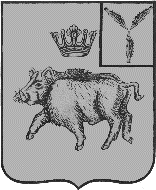 СОБРАНИЕ ДЕПУТАТОВБАЛТАЙСКОГО МУНИЦИПАЛЬНОГО РАЙОНАСАРАТОВСКОЙ ОБЛАСТИСто двадцать шестое заседание Собрания депутатовпятого созываРЕШЕНИЕот 25.12.2023 № 813	с.БалтайО внесении изменений в решение Собрания депутатов Балтайского муниципального районаСаратовской области от 19.12.2022 № 696 «О местном бюджете Балтайского муниципального района на 2023 год и на плановый период 2024 и 2025 годов»В соответствии с Бюджетным кодексом Российской Федерации, Федеральным законом от 06.10.2003 № 131-ФЗ «Об общих принципах организации местного самоуправления в Российской Федерации, руководствуясь Уставом Балтайского муниципального района Саратовской области, Собрание депутатов Балтайского муниципального района РЕШИЛО:1.Внести в решение Собрания депутатов Балтайского муниципального района Саратовской области от 19.12.2022 № 696 «О местном бюджете Балтайского муниципального района на 2023 год и на плановый период 2024 и 2025 годов» (с изменениями от 18.01.2023 № 714, от 30.01.2023 № 718, от 17.02.2023 № 719, от 27.02.2023 № 720, от 28.03.2023 № 725, от 29.05.2023 № 743, от 20.06.2023 № 744, от 29.08.2023 № 753, от 09.10.2023 № 763, от 13.11.2023 № 787, от 27.11.2023 № 803, от 07.12.2023 № 805, от 21.12.2023 № 806) следующие изменения:1.1.Пункт 1 изложить в следующей редакции:«1.Утвердить основные характеристики местного бюджета Балтайского муниципального района на 2023 год:- общий объем доходов в сумме 529 638,3 тыс. руб.;- общий объем расходов в сумме 531 018,1 тыс. руб.;- дефицит в сумме 1 379,8 тыс. руб.Утвердить основные характеристики местного бюджета Балтайского муниципального района на 2024 год и на 2025 год:- общий объем доходов на 2024 год в сумме 272 651,1 тыс. руб. и на 2025 год в сумме 275 650,6 тыс. руб.;- общий объем расходов на 2024 год в сумме 272 651,1 тыс. руб., в том числе условно утвержденные расходы в сумме 2 626,3 тыс. руб. и на 2025 год в сумме 275 650,6 тыс. руб., в том числе условно утвержденные расходы в сумме 5 436,6 тыс. руб.;- дефицит на 2024 год в сумме 0,0 тыс. руб. и на 2025 год в сумме 0,0 тыс. руб.».1.2.Абзац 1 пункта 8 изложить в следующей редакции:«8.Утвердить межбюджетные трансферты, предоставляемые из областного бюджета в местный бюджет на 2023 год в объеме 459 826,8 тыс. руб., на 2024 год в объеме 220 168,9 тыс. руб., на 2025 год в объеме 221 278,2 тыс. руб.».1.3.Приложения № 1, 3, 4, 5 изложить в новой редакции согласно приложениям № 1-4.2.Настоящее решение вступает в силу со дня его обнародования.3.Контроль за исполнением настоящего решения возложить на постоянную комиссию Собрания депутатов Балтайского муниципального района Саратовской области по бюджетно-финансовой политике и налогам.Председатель Собрания депутатовБалтайского муниципального района                                             Н.В.МеркерГлава Балтайскогомуниципального района                                                                   А.А.ГруновПриложение № 1к решению Собрания депутатов Балтайского муниципального района Саратовской области от 25.12.2023 № 813Приложение № 1к решению Собрания депутатов Балтайского муниципального района Саратовской области от 19.12.2022 № 696Поступление доходов в местный бюджет Балтайского муниципального района на 2023 год и на плановый период 2024 и 2025 годов(тыс. руб.)Приложение № 2к решению Собрания депутатов Балтайского муниципального района Саратовской области от 25.12.2023 № 813Приложение № 3к решению Собрания депутатов Балтайского муниципального района Саратовской области от 19.12.2022 № 696Ведомственная структура расходов местного бюджета Балтайского муниципального районана 2023 год и на плановый период 2024 и 2025 годов(тыс. рублей)Приложение № 3к решению Собрания депутатов Балтайского муниципального района Саратовской области от 25.12.2023 № 813Приложение № 4к решению Собрания депутатов Балтайского муниципального района Саратовской области от 19.12.2022 № 696Распределение бюджетных ассигнований по разделам, подразделам, целевым статьям(муниципальным программам района и непрограммным направлениям деятельности), группам и подгруппам видов расходов классификации расходов местного бюджета Балтайского муниципального района на 2023 год и на плановый период 2024 и 2025 годов(тыс. рублей)Приложение № 4к решению Собрания депутатов Балтайского муниципального района Саратовской области от 25.12.2023 № 813Приложение № 5к решению Собрания депутатов Балтайского муниципального района Саратовской области от 19.12.2022 № 696Распределение бюджетных ассигнований по целевым статьям (муниципальным программам района и непрограммным направлениям деятельности), группам и подгруппам видов расходов классификации расходов местного бюджета Балтайского муниципального района на 2023 год и на плановый период 2024 и 2025 годов(тыс. руб.)Код доходовНаименование доходов2023 год2024 год2025 годКод доходовНаименование доходов2023 год2024 год2025 год123451 00 00000 00 0000 000НАЛОГОВЫЕ И НЕНАЛОГОВЫЕ ДОХОДЫ69 238,551 909,253 799,4НАЛОГОВЫЕ ДОХОДЫ44 407,143 385,145 271,91 01 00000 00 0000 000НАЛОГИ НА ПРИБЫЛЬ, ДОХОДЫ28 359,325 565,126 562,41 01 02000 01 0000 110Налог на доходы физических лиц28 359,325 565,126 562,41 05 00000 00 0000 000НАЛОГИ НА СОВОКУПНЫЙ ДОХОД2 914,84 244,04 409,51 05 03000 01 0000 110Единый сельскохозяйственный налог2 381,803 170,03 293,51 05 04000 02 0000 110Налог, взимаемый в связи с применением патентной системы  налогообложения533,001 074,01 116,01 06 04000 02 0000 110Транспортный налог12 169,012 851,013 578,01 08 00000 00 0000 000ГОСУДАРСТВЕННАЯ ПОШЛИНА964,0725,0722,0НЕНАЛОГОВЫЕ ДОХОДЫ24 831,48 524,18 527,51 11 00000 00 0000 000ДОХОДЫ ОТ ИСПОЛЬЗОВАНИЯ ИМУЩЕСТВА, НАХОДЯЩЕГОСЯ В ГОСУДАРСТВЕННОЙ И МУНИЦИПАЛЬНОЙ СОБСТВЕННОСТИ8 334,95 953,45 956,81 11 05013 05 0000 120Доходы, получаемые в виде арендной платы за земельные участки, государственная собственность на которые не разграничена и которые расположены в границах сельских  поселений, а также средства от продажи права на заключение договоров аренды указанных земельных участков7 376,63 999,63 999,61 11 05035 05 0000 120Доходы от сдачи в аренду имущества, находящегося в оперативном управлении органов управления муниципальных районов и созданных ими учреждений (за исключением имущества муниципальных бюджетных и автономных учреждений)931,81 931,81 931,81 11 07015 05 0000 120Платежи от государственных и муниципальных унитарных предприятий26,522,025,41 12 00000 00 0000 000ПЛАТЕЖИ ПРИ ПОЛЬЗОВАНИИ ПРИРОДНЫМИ РЕСУРСАМИ55,755,755,71 12 01000 01 0000 120Плата за негативное воздействие на окружающую среду55,755,755,71 13 00000 00 0000 000ДОХОДЫ ОТ ОКАЗАНИЯ ПЛАТНЫХ УСЛУГ И КОМПЕНСАЦИИ ЗАТРАТ ГОСУДАРСТВА49,11 14 00000 00 0000 000ДОХОДЫ ОТ ПРОДАЖИ МАТЕРИАЛЬНЫХ И НЕМАТЕРИАЛЬНЫХ АКТИВОВ16 317,42 515,02 515,01 14 02053 05 0000 410Доходы от реализации иного имущества, находящегося в собственности муниципальных районов (за исключением имущества муниципальных бюджетных и автономных учреждений, а также имущества муниципальных унитарных предприятий, в том числе казенных), в части реализации основных средств по указанному имуществу455,0515,0515,01 14 06013 05 0000 430Доходы от продажи земельных участков, государственная собственность на которые не разграничена и которые расположены в границах сельских поселений и межселенных территорий муниципальных районов15 862,42000,02000,01 16 00000 00 0000 000ШТРАФЫ, САНКЦИИ, ВОЗМЕЩЕНИЕ УЩЕРБА74,31 17 00000 00 0000 000ПРОЧИЕ НЕНАЛОГОВЫЕ ДОХОДЫ2 00 00000 00 0000 000БЕЗВОЗМЕЗДНЫЕ ПОСТУПЛЕНИЯ ОТ ДРУГИХ БЮДЖЕТОВ БЮДЖЕТНОЙ СИСТЕМЫ РОССИЙСКОЙ ФЕДЕРАЦИИ460 399,8220 741,9221 851,22 02 10000 00 0000 150Дотации бюджетам бюджетной системы Российской Федерации81 988,252 571,454 360,42 02 15001 05 0000 150Дотации бюджетам муниципальных районов на выравнивание бюджетной обеспеченности из бюджета субъекта Российской Федерации56 645,252 571,454 360,42 02 15002 05 0000 150Дотации бюджетам муниципальных районов на поддержку мер по обеспечению сбалансированности бюджетов25 343,02 02 20000 00 0000 150Субсидии бюджетам субъектов Российской Федерации и муниципальных образований (межбюджетные субсидии)124 399,817 659,516 875,72 02 29999 05 0078 150Субсидии бюджетам муниципальных районов области на обеспечение сохранения достигнутых показателей повышения оплаты труда отдельных категорий работников бюджетной сферы17 040,52 02 29999 05 0086 150Субсидии бюджетам муниципальных районов области на проведение капитального и текущего ремонтов муниципальных образовательных организаций:7 000,02 02 25304 05 0000 150Субсидии бюджетам муниципальных районов на организацию бесплатного горячего питания обучающихся, получающих начальное общее образование в государственных и муниципальных образовательных организациях4 001,84 001,83 951,12 02 29999 05 0087 150Субсидии бюджетам муниципальных районов области на обеспечение условий для создания центров образования цифрового и гуманитарного профилей 2 681,33 662,93 662,92 02 29999 05 0108 150Субсидии бюджетам муниципальных районов области на обеспечение условий для функционирования центров образования естественно-научной и технологической направленностей в общеобразовательных организациях2 980,98 003,19 157,32 02 29999 05 0111 150Субсидии бюджетам муниципальных районов области на обеспечение условий для внедрения цифровой образовательной среды в общеобразовательных  организациях66,4104,4104,42 02 25213 05 0000 150Субсидии бюджетам муниципальных районов на обновление материально-технической базы образовательных организаций для внедрения цифровой образовательной среды и развития цифровых навыков обучающихся13 664,52 02 25519 05 0000 150Субсидии бюджетам муниципальных районов на поддержку отрасли культуры94,82 02 25519 05 0000 150комплектование книжных фондов 
муниципальных общедоступных библиотек 43,843,82 02 25519 05 0000 150государственная поддержка лучших работников сельских учреждений культуры51,02 02 25098 05 0000 150Субсидии бюджетам муниципальных районов на обновление материально-технической базы для организации учебно-исследовательской, научно-практической, творческой деятельности, занятий физической культурой и спортом в образовательных организациях1 609,12 02 25750 05 0000 150Субсидии бюджетам муниципальных районов  области на реализацию мероприятий по 
модернизации школьных систем образования67 188,72 02 29999 05 0120 150Субсидии бюджетам муниципальных районов  области на обеспечение условий для реализации мероприятий по модернизации школьных систем образования4 078,02 02 25497 05 0000 150Субсидии бюджетам муниципальных районов на реализацию мероприятий по обеспечению жильем молодых семей860,72 02 29999 05 0126 150Субсидии бюджетам муниципальных районов области на проведение капитальных и текущих ремонтов спортивных залов муниципальных образовательных организаций1 500,02 02 25172 05 0000 150Субсидии бюджетам муниципальных районов на оснащение (обновление материально-технической базы) оборудованием, средствами обучения и воспитания общеобразовательных организаций, в том числе осуществляющих образовательную деятельность по адаптированным основным общеобразовательным программам1 633,11 843,52 02 30000 00 0000 150Субвенции бюджетам субъектов Российской Федерации и муниципальных образований 164 526,6147 623,2147 727,32 02 30024 05 0001 150Субвенции бюджетам муниципальных районов области на финансовое обеспечение образовательной деятельности муниципальных общеобразовательных учреждений126 483,5111 007,6111 007,62 02 30024 05 0003 150Субвенции бюджетам муниципальных районов области на осуществление органами местного самоуправления  государственных полномочий по созданию и организации деятельности  комиссий  по делам несовершеннолетних  и защите их прав394,0394,0394,02 02 30024 05 0007 150Субвенции бюджетам муниципальных районов области на исполнение государственных полномочий по расчету и предоставлению дотаций поселениям582,3625,7660,62 02 30024 05 0008 150Субвенции бюджетам муниципальных районов области на осуществление органами местного самоуправления  государственных полномочий по образованию и обеспечению деятельности административных комиссий, определению перечня должностных лиц, уполномоченных  составлять протоколы об административных правонарушениях394,0394,0394,02 02 30024 05 0009 150Субвенции бюджетам муниципальных районов области на осуществление органами местного самоуправления отдельных государственных полномочий по осуществлению деятельности по опеке и попечительству в отношении несовершеннолетних граждан в части расходов на оплату труда, уплату страховых взносов по обязательному социальному страхованию в государственные внебюджетные фонды Российской Федерации, обеспечение деятельности штатных работников394,0394,0394,0Субвенции бюджетам муниципальных районов области на осуществление органами местного самоуправления государственных полномочий по организации предоставления и предоставлению гражданам субсидий на оплату жилого помещения и коммунальных услуг1 899,62 037,52 106,52 02 30024 05 0010 150Субвенции бюджетам муниципальных районов области на осуществление органами местного самоуправления государственных полномочий по организации предоставления гражданам субсидий на оплату жилого помещения и коммунальных услуг394,0394,0394,02 02 30024 05 0016 150Субвенции бюджетам муниципальных районов области на осуществление органами местного самоуправления государственных полномочий по представлению гражданам субсидий на оплату жилого помещения и коммунальных услуг1 505,61 643,51 712,52 02 30024 05 0011 150Субвенции бюджетам муниципальных районов области на осуществление органами местного самоуправления отдельных государственных полномочий по осуществлению деятельности по опеке и попечительству в отношении совершеннолетних гражданСубвенции бюджетам муниципальных районов области на осуществление органами местного самоуправления государственных полномочий по  предоставлению компенсации родительской платы за присмотр и уход за детьми в образовательных организациях, реализующих  образовательную программу дошкольного образования1 491,01 571,01 571,02 02 30024 05 0012 150Субвенции бюджетам муниципальных районов области на осуществление органами местного самоуправления государственных полномочий по организации предоставления компенсации родительской платы  и расходы по оплате услуг почтовой связи банковских услуг, оказываемых банками, по выплате  за присмотр и уход за детьми в образовательных организациях, реализующих основную общеобразовательную программу дошкольного образования75,075,075,02 02 30024 05 0014 150Субвенции бюджетам муниципальных районов области на компенсацию родительской платы за присмотр и уход за детьми в образовательных организациях, реализующих основную общеобразовательную программу дошкольного образования1 416,01 496,01 496,0Субвенции бюджетам муниципальных районов и городских округов области на осуществление органами местного самоуправления государственных полномочий по организации предоставления питания отдельным категориям обучающихся в муниципальных образовательных организациях, реализующих образовательные программы начального общего, основного общего и среднего общего образования, по предоставлению компенсации стоимости горячего питания родителям (законным представителям) обучающихся по образовательным программам начального общего образования на дому детей-инвалидов и детей, нуждающихся в длительном лечении, которые по состоянию здоровья временно или постоянно не могут посещать образовательные организации, и частичному финансированию расходов на присмотр и уход за детьми дошкольного возраста в муниципальных образовательных организациях, реализующих образовательную программу дошкольного образования1 255,22 215,22 215,22 02 30024 05 0027 150Субвенции бюджетам муниципальных районов области на  предоставление питания отдельным категориям обучающихся в муниципальных образовательных организациях, реализующих образовательные программы начального общего, основного общего и среднего общего образования969,21 754,71 754,72 02 30024 05 0028 150Субвенции бюджетам муниципальных районов области на  частичное финансирование расходов на присмотр и уход за детьми дошкольного возраста в муниципальных образовательных организациях, реализующих основную общеобразовательную программу дошкольного образования214,8372,1372,12 02 30024 05 0029 150Cубвенции бюджетам муниципальных районов области на осуществление органами местного самоуправления государственных полномочий по организации предоставления питания отдельным категориям обучающихся в муниципальных образовательных организациях, реализующих образовательные программы начального общего, основного общего и среднего общего образования, и частичному финансированию расходов на присмотр и уход за детьми дошкольного возраста в муниципальных образовательных организациях, реализующих основную общеобразовательную программу дошкольного образования58,558,558,52 02 30024 05 0045 150Субвенции бюджетам муниципальных районов области на компенсацию стоимости горячего питания родителям (законным представителям) обучающихся по образовательным программам начального общего образования на дому детей-инвалидов и детей, нуждающихся в длительном лечении, которые по состоянию здоровья временно или постоянно не могут посещать образовательные организации12,729,929,9202 30024 05 0037 150Cубвенции бюджетам муниципальных районов области на финансовое обеспечение образовательной деятельности муниципальных дошкольных образовательных организаций23 893,621 331,721 331,72 02 30024 05 0043 150Субвенции бюджетам муниципальных районов области на осуществление органами местного самоуправления отдельных государственных полномочий по организации проведения мероприятий при осуществлении деятельности по обращению с животными без владельцев127,252,452,42 02 35303 05 0000 150Субвенции бюджетам муниципальных районов на ежемесячное денежное вознаграждение за классное руководство педагогическим работникам государственных и муниципальных общеобразовательных организаций7 610,27 599,57 599,52 02 35120 05 0000 150Субвенции бюджетам муниципальных районов  на осуществление полномочий по составлению (изменению) списков кандидатов в присяжные заседатели федеральных судов общей юрисдикции в Российской Федерации2,00,60,82 02 40000 00 0000 150Иные межбюджетные трансферты89 534,32 887,82 887,8202 40014 05 0000 150Межбюджетные трансферты, передаваемые бюджетам муниципальных районов из бюджетов поселений на осуществление части полномочий по решению вопросов местного значения в соответствии с заключенными соглашениями573,0573,0573,0202 40014 05 0001 150Межбюджетные трансферты, передаваемые бюджетам муниципальных районов из бюджетов сельских поселений на осуществление части полномочий по решению вопросов местного значения в соответствии с заключенными соглашениями (по формированию, учёту и администрированию поступлений в бюджеты муниципальных образований)280,3280,3280,3202 40014 05 0002 150Межбюджетные трансферты, передаваемые бюджетам муниципальных районов из бюджетов сельских поселений на осуществление части полномочий по решению вопросов местного значения в соответствии с заключенными соглашениями (по осуществлению внешнего муниципального финансового контроля)140,1140,1140,1202 40014 05 0003 150Межбюджетные трансферты, передаваемые бюджетам муниципальных районов из бюджетов сельских поселений на осуществление части полномочий по решению вопросов местного значения в соответствии с заключенными соглашениями (при реализации Федерального закона от 05.04.2013 №44-ФЗ «О контрактной системе в сфере закупок товаров, работ, услуг для обеспечения государственных и муниципальных нужд»)152,6152,6152,6202 40014 05 0004 150Межбюджетные трансферты, передаваемые из бюджетов сельских поселений бюджетам муниципальных районов на осуществление части полномочий по решению вопросов местного значения для создания условий для организации досуга и обеспечения жителей сельского поселения услугами организаций культуры4 000,0202 49999 05 0006 150Межбюджетные трансферты, передаваемые бюджетам муниципальных районов области за счет средств резервного фонда Правительства Саратовской области370,0202 49999 05 0013 150Межбюджетные трансферты, передаваемые бюджетам муниципальных районов области в целях обеспечения надлежащего осуществления полномочий по решению вопросов местного значения74 077,1202 49999 05 0015 150Межбюджетные трансферты, передаваемые бюджетам муниципальных районов области на размещение социально значимой информации в печатных средствах массовой информации, учрежденных органами местного самоуправления и на возможное размещение в сетевых изданиях, учрежденных данными печатными средствами массовой информации 994,5552,0552,0202 49999 05 0017 150Межбюджетные трансферты, передаваемые бюджетам  муниципальных районов области на стимулирование (поощрение) социально-экономического развития228,0202 49999 05 0067 150Межбюджетные трансферты, передаваемые бюджетам муниципальных районов области на оснащение и укрепление материально-технической базы образовательных организаций 1 790,0202 49999 05 0067 150дошкольных образовательных организациях330,0202 49999 05 0067 150общеобразовательных организациях1 001,0202 49999 05 0067 150в сфере  образования320,0202 49999 05 0067 150в сфере  культуры139,0202 49999 05 0070 150Межбюджетные трансферты, передаваемые бюджетам муниципальных районов области на проведение капитального и текущего ремонтов, техническое оснащение муниципальных учреждений культурно-досугового типа1 000,0202 45179 05 0000 150Межбюджетные трансферты, передаваемые бюджетам муниципальных районов на проведение мероприятий по обеспечению деятельности советников директора по воспитанию и взаимодействию с детскими общественными объединениями в общеобразовательных организациях1 788,21 762,81 762,82 02 49999 05 0026 150Межбюджетные трансферты, передаваемые бюджетам муниципальных районов области на содействие в уточнении сведений о границах населенных пунктов и территориальных зон в Едином государственном реестре недвижимости1 600,02 02 49999 05 0076 150Межбюджетные трансферты, передаваемые бюджетам муниципальных районов области на проведение работ по благоустройству школьных территорий и подведение инженерных сетей к объектам образования1 206,6202 49999 05 0080 150Межбюджетные трансферты, передаваемые бюджетам муниципальных районов области на поощрение муниципальных управленческих команд1 748,32 02 49999 05 0106 150Межбюджетные трансферты бюджетам муниципальных районов области на оказание содействия органам местного самоуправления в организации деятельности по военно-патриотическому воспитанию граждан158,62 19 60010 05 0000 150Возврат прочих остатков субсидий, субвенций и иных межбюджетных трансфертов, прошлых лет из бюджетов муниципальных районов-49,1ВСЕГО529 638,3272 651,1275 650,6Наименованиекодразделподразделцелевая статьявид расходов2023 год2024 год2025 год123456789Контрольно-счетная комиссия Балтайского муниципального района055Общегосударственные вопросы055011283,2947,6947,6Обеспечение деятельности финансовых, налоговых и таможенных органов и органов финансового (финансово-бюджетного) надзора05501061283,2947,6947,6Оплата просроченной кредиторской задолженности05501068000000000162,1Расходы на оплату просроченной кредиторской задолженности05501068020000000162,1Иные межбюджетные трансферты бюджетам муниципальных районов и городских округов области в целях обеспечения надлежащего осуществления полномочий по решению вопросов местного значения органами местного самоуправления05501068020100000162,1Обеспечение надлежащего осуществления полномочий по решению вопросов местного значения05501068020179200162,1Расходы на выплаты персоналу в целях обеспечения выполнения функций государственными (муниципальными) органами, казенными учреждениями, органами управления государственными внебюджетными фондами05501068020179200100142,6Расходы на выплату персоналу государственных (муниципальных) органов05501068020179200120142,6Закупка товаров, работ и услуг для государственных (муниципальных) нужд055010680201792002005,5Иные закупки товаров, работ и услуг для государственных (муниципальных) нужд055010680201792002405,5Иные бюджетные ассигнования0550106802017920080014,0Уплата налогов, сборов и иных платежей0550106802017920085014,0Выполнение функций органами местного самоуправления055010681000000001121,1947,6947,6Обеспечение деятельности органов местного самоуправления055010681100000001121,1947,6947,6Расходы на обеспечение функций центрального аппарата05501068110002101235,1237,6237,6Расходы на выплаты персоналу в целях обеспечения выполнения функций государственными (муниципальными) органами, казенными учреждениями, органами управления государственными внебюджетными фондами05501068110002101100135,6189,6189,6Расходы на выплату персоналу государственных (муниципальных) органов05501068110002101120135,6189,6189,6Закупка товаров, работ и услуг для государственных (муниципальных) нужд0550106811000210120063,048,048,0Иные закупки товаров, работ и услуг для государственных (муниципальных) нужд0550106811000210124063,048,048,0Иные бюджетные ассигнования0550106811000210180036,5Уплата налогов, сборов и иных платежей0550106811000210185036,5Расходы на обеспечение деятельности руководителя контрольно-счетной комиссии05501068110002201689,8710,0710,0Расходы на выплаты персоналу в целях обеспечения выполнения функций государственными (муниципальными) органами, казенными учреждениями, органами управления государственными внебюджетными фондами05501068110002201100689,8710,0710,0Расходы на выплату персоналу государственных (муниципальных) органов05501068110002201120689,8710,0710,0Обеспечение надлежащего осуществления полномочий по решению вопросов местного значения05501068110079200196,2Расходы на выплаты персоналу в целях обеспечения выполнения функций государственными (муниципальными) органами, казенными учреждениями, органами управления государственными внебюджетными фондами05501068110079200100196,2Расходы на выплату персоналу государственных (муниципальных) органов05501068110079200120196,2ИТОГО:0551 283,2947,6947,6Финансовое управление Балтайского муниципального района062Общегосударственные вопросы062019980,15608,55608,5Обеспечение деятельности финансовых, налоговых и таможенных органов и органов финансового (финансово-бюджетного) надзора06201069308,94943,24943,2Выполнение функций органами местного самоуправления062010681000000009308,94943,24943,2Обеспечение деятельности органов местного самоуправления062010681100000009308,94943,24943,2Расходы на обеспечение функций центрального аппарата062010681100021018599,24943,24943,2Расходы на выплаты персоналу в целях обеспечения выполнения функций государственными (муниципальными) органами, казенными учреждениями, органами управления государственными внебюджетными фондами062010681100021011008550,14943,24943,2Расходы на выплату персоналу государственных (муниципальных) органов062010681100021011208550,14943,24943,2Закупка товаров, работ и услуг для государственных (муниципальных) нужд0620106811000210120048,2Иные закупки товаров, работ и услуг для государственных (муниципальных) нужд0620106811000210124048,2Иные бюджетные ассигнования062010681100021018001,0Уплата налогов, сборов и иных платежей062010681100021018501,0Обеспечение надлежащего осуществления полномочий по решению вопросов местного значения06201068110079200474,3Расходы на выплаты персоналу в целях обеспечения выполнения функций государственными (муниципальными) органами, казенными учреждениями, органами управления государственными внебюджетными фондами06201068110079200100474,3Расходы на выплату персоналу государственных (муниципальных) органов06201068110079200120474,3Достижение показателей деятельности06201068110079330235,3Расходы на выплаты персоналу в целях обеспечения выполнения функций государственными (муниципальными) органами, казенными учреждениями, органами управления государственными внебюджетными фондами06201068110079330100235,3Расходы на выплату персоналу государственных (муниципальных) органов06201068110079330120235,3Другие общегосударственные вопросы0620113671,3665,3665,3Муниципальная программа «Развитие местного самоуправления в Балтайском муниципальном районе»06201137100000000671,3665,3665,3Основное мероприятие «Техническое и материальное обеспечение органов местного самоуправления (приобретение оргтехники, комплектующих к ней, стеллажей, канцтоваров и изделий из бумаги, маркированных и немаркированных конвертов, поздравительных открыток, бланков почетных грамот, благодарностей, благодарственных писем, других бланков и прочих расходных материалов). Заправка и ремонт картриджей, ремонт оргтехники. Услуги по обслуживанию кондиционеров»06201137100100000175,3120,8120,8Реализация основного мероприятия062011371001V0000175,3120,8120,8Закупка товаров, работ и услуг для обеспечения государственных (муниципальных) нужд062011371001V0000200175,3120,8120,8Иные закупки товаров, работ и услуг для обеспечения государственных (муниципальных) нужд062011371001V0000240175,3120,8120,8Основное мероприятие «Приобретение (обновление) специализированного программного обеспечения, услуг интернета, услуг связи, статистических услуг»06201137100200000496,0534,5534,5Реализация основного мероприятия062011371002V0000496,0534,5534,5Закупка товаров, работ и услуг для обеспечения государственных (муниципальных) нужд062011371002V0000200496,0534,5534,5Иные закупки товаров, работ и услуг для обеспечения государственных (муниципальных) нужд062011371002V0000240496,0534,5534,5Обслуживание государственного и муниципального долга062137,47,47,4Обслуживание государственного внутреннего и муниципального долга06213017,47,47,4Обслуживание долговых обязательств062130188000000007,47,47,4Обслуживание муниципального долга062130188800000007,47,47,4Процентные платежи по муниципальным долговым обязательствам062130188800020007,47,47,4Обслуживание государственного (муниципального) долга062130188800020007007,47,47,4Обслуживание муниципального долга062130188800020007307,47,47,4Межбюджетные трансферты общего характера бюджетам субъектов РФ и муниципальных образований062143628,1625,7660,6Дотации на выравнивание бюджетной обеспеченности субъектов РФ и муниципальных образований0621401582,3625,7660,6Межбюджетные трансферты из других бюджетов бюджетной системы Российской Федерации06214018600000000582,3625,7660,6Межбюджетные трансферты из областного бюджета06214018610000000582,3625,7660,6Исполнение государственных полномочий по расчету и предоставлению дотаций поселениям06214018610076100582,3625,7660,6Межбюджетные трансферты06214018610076100500582,3625,7660,6Дотации06214018610076100510582,3625,7660,6Прочие межбюджетные трансферты бюджетам субъектов Российской Федерации и муниципальных образований общего характера06214033045,8Иные межбюджетные трансферты062140386300000003045,8Обеспечение надлежащего осуществления полномочий по решению вопросов местного значения062140386300792003045,8Межбюджетные трансферты062140386300792005003045,8Иные межбюджетные трансферты062140386300792005403045,8ИТОГО06213 615,76 241,66 276,5Отдел образования Балтайского муниципального района068Образование06807290521,9198174,2200386,4Дошкольное образование068070148652,929693,532645,7Муниципальная программа "Развитие системы образования на территории Балтайского муниципального района"0680701790000000044383,429693,532645,7Подпрограмма «Развитие системы дошкольного образования»0680701791000000044383,429693,532645,7Основное мероприятие «Обеспечение предоставления качественного дошкольного образования (оплата труда, услуги связи, ТЭРы, капитальные и текущие ремонты, создание безопасных условий пребывания воспитанников, укрепление материально-технической базы, участие в семинарах, конкурсах районного и областного уровней)»0680701791010000041088,129341,232293,4Расходы на выполнение муниципальных заданий муниципальными бюджетными учреждениями дошкольного образования0680701791012011012740,88009,510961,7Предоставление субсидий бюджетным, автономным учреждениям и иным некоммерческим организациям0680701791012011060012740,88009,510961,7Субсидии бюджетным учреждениям0680701791012011061012740,88009,510961,7Проведение капитального и текущего ремонтов муниципальных образовательных организаций06807017910172Г004000,0Предоставление субсидий бюджетным, автономным учреждениям и иным некоммерческим организациям06807017910172Г006004000,0Субсидии бюджетным учреждениям06807017910172Г006104000,0Оснащение и укрепление материально-технической базы образовательных организаций06807017910179Г40330,0Предоставление субсидий бюджетным, автономным учреждениям и иным некоммерческим организациям06807017910179Г40600330,0Субсидии бюджетным учреждениям06807017910179Г40610330,0Проведение капитального и текущего ремонтов муниципальных образовательных организаций за счет средств местного бюджета068070179101S2Г00123,8Предоставление субсидий бюджетным, автономным учреждениям и иным некоммерческим организациям068070179101S2Г00600123,8Субсидии бюджетным учреждениям068070179101S2Г00610123,8Финансовое обеспечение образовательной деятельности муниципальных дошкольных образовательных организаций0680701791017670023893,621331,721331,7Предоставление субсидий бюджетным, автономным учреждениям и иным некоммерческим организациям0680701791017670060023893,621331,721331,7Субсидии бюджетным учреждениям0680701791017670061023893,621331,721331,7Основное мероприятие «Финансирование расходов за присмотр и уход за детьми в муниципальных образовательных организациях, реализующих основную общеобразовательную программу дошкольного образования»068070179102000003295,3352,3352,3Частичное финансирование расходов на присмотр и уход за детьми дошкольного возраста в муниципальных образовательных организациях, реализующих основную общеобразовательную программу дошкольного образования06807017910276900319,1352,3352,3Предоставление субсидий бюджетным, автономным учреждениям и иным некоммерческим организациям06807017910276900600319,1352,3352,3Субсидии бюджетным учреждениям06807017910276900610319,1352,3352,3Обеспечение надлежащего осуществления полномочий по решению вопросов местного значения068070179102792002976,1Предоставление субсидий бюджетным, автономным учреждениям и иным некоммерческим организациям068070179102792006002976,1Субсидии бюджетным учреждениям068070179102792006102976,1Оплата просроченной кредиторской задолженности068070180000000004269,5Расходы на оплату просроченной кредиторской задолженности068070180200000004269,5Расходы на оплату просроченной кредиторской задолженности в целях обеспечения выполнения функций бюджетными учреждениями068070180200030001190,1Предоставление субсидий бюджетным, автономным учреждениям и иным некоммерческим организациям068070180200030006001190,1Субсидии бюджетным учреждениям068070180200030006101190,1Иные межбюджетные трансферты бюджетам муниципальных районов и городских округов области в целях обеспечения надлежащего осуществления полномочий по решению вопросов местного значения бюджетными учреждениями068070180203000003079,4Обеспечение надлежащего осуществления полномочий по решению вопросов местного значения068070180203792003079,4Предоставление субсидий бюджетным, автономным учреждениям и иным некоммерческим организациям068070180203792006003079,4Субсидии бюджетным учреждениям068070180203792006103079,4Общее образование0680702191746,9154892,3155995,8Муниципальная программа «Организация отдыха и оздоровления детей в каникулярное время в Балтайском муниципальном районе»06807027600000000981,9937,1937,1Основное мероприятие «Обеспечение двух и трехразовым горячим питанием детей, пребывающих на отдыхе, в каникулярное время в лагерях с дневным пребыванием детей при школах Балтайского муниципального района»06807027600100000660,9661,0661,0Реализация основного мероприятия068070276001V0000660,9661,0661,0Предоставление субсидий бюджетным, автономным учреждениям и иным некоммерческим организациям068070276001V0000600660,9661,0661,0Субсидии бюджетным учреждениям068070276001V0000610660,9661,0661,0Основное мероприятие «Трудоустройство несовершеннолетних граждан в возрасте от 14 до 18 лет в период летних каникул»06807027600200000321,0276,1276,1Реализация основного мероприятия068070276002V0000321,0276,1276,1Предоставление субсидий бюджетным, автономным учреждениям и иным некоммерческим организациям068070276002V0000600321,0276,1276,1Субсидии бюджетным учреждениям068070276002V0000610321,0276,1276,1Муниципальная программа "Развитие системы образования на территории Балтайского муниципального района"06807027900000000186021,2153955,2155058,7Подпрограмма «Развитие системы дошкольного образования»0680702791000000053,019,819,8Основное мероприятие «Финансирование расходов за присмотр и уход за детьми в муниципальных образовательных организациях, реализующих основную общеобразовательную программу дошкольного образования»0680702791020000053,019,819,8Частичное финансирование расходов на присмотр и уход за детьми дошкольного возраста в муниципальных образовательных организациях, реализующих основную общеобразовательную программу дошкольного образования0680702791027690053,019,819,8Предоставление субсидий бюджетным, автономным учреждениям и иным некоммерческим организациям0680702791027690060053,019,819,8Субсидии бюджетным учреждениям0680702791027690061053,019,819,8Подпрограмма «Развитие системы общего и дополнительного образования»06807027920000000185968,2153935,4155038,9Основное мероприятие «Обеспечение государственных гарантий прав граждан на получение общедоступного и бесплатного дошкольного, начального, основного, среднего общего образования в муниципальных общеобразовательных организациях в рамках  муниципального задания (оплата труда, услуги связи, ТЭРы, укрепление материально-технической базы, организация и проведение государственной итоговой аттестации, мониторинг качества общего и дополнительного образования, проведение мероприятий, посвященных Дню учителя), создание современных условий обучения в муниципальных общеобразовательных организациях»06807027920100000152648,4127045,3127045,3Расходы на выполнение муниципальных заданий муниципальными бюджетными учреждениями общего образования0680702792012011020265,415329,515329,5Предоставление субсидий бюджетным, автономным учреждениям и иным некоммерческим организациям0680702792012011060020265,415329,515329,5Субсидии бюджетным учреждениям0680702792012011061020265,415329,515329,5Обеспечение персонифицированного финансирования дополнительного образования детей06807027920120220159,4708,2708,2Предоставление субсидий бюджетным, автономным учреждениям и иным некоммерческим организациям06807027920120220600159,4708,2708,2Субсидии некоммерческим организациям (за исключением государственных (муниципальных) учреждений, государственных корпораций (компаний), публично-правовых компаний)06807027920120220630159,4708,2708,2Проведение капитального и текущего ремонтов муниципальных образовательных организаций06807027920172Г003000,0Предоставление субсидий бюджетным, автономным учреждениям и иным некоммерческим организациям06807027920172Г006003000,0Субсидии бюджетным учреждениям06807027920172Г006103000,0Оснащение и укрепление материально-технической базы образовательных организаций06807027920179Г401001,0Предоставление субсидий бюджетным, автономным учреждениям и иным некоммерческим организациям06807027920179Г406001001,0Субсидии бюджетным учреждениям06807027920179Г406101001,0Проведение капитального и текущего ремонтов муниципальных образовательных организаций за счет средств местного бюджета068070279201S2Г0092,8Предоставление субсидий бюджетным, автономным учреждениям и иным некоммерческим организациям068070279201S2Г0060092,8Субсидии бюджетным учреждениям068070279201S2Г0061092,8Проведение капитального и текущего ремонта спортивных залов муниципальных образовательных организаций06807027920172Г051500,0Предоставление субсидий бюджетным, автономным учреждениям и иным некоммерческим организациям06807027920172Г056001500,0Субсидии бюджетным учреждениям06807027920172Г056101500,0Проведение капитального и текущего ремонта спортивных залов муниципальных образовательных организаций за счет средств местного бюджета068070279201S2Г0546,4Предоставление субсидий бюджетным, автономным учреждениям и иным некоммерческим организациям068070279201S2Г0560046,4Субсидии бюджетным учреждениям068070279201S2Г0561046,4Финансовое обеспечение образовательной деятельности муниципальных общеобразовательных учреждений06807027920177000126483,5111007,6111007,6Предоставление субсидий бюджетным, автономным учреждениям и иным некоммерческим организациям06807027920177000600126483,5111007,6111007,6Субсидии бюджетным учреждениям06807027920177000610126483,5111007,6111007,6Средства, выделяемые из резервного фонда Правительства Саратовской области, на укрепление материально-технической базы муниципальных образовательных организаций06807027920179994100,0Предоставление субсидий бюджетным, автономным учреждениям и иным некоммерческим организациям06807027920179994600100,0Субсидии бюджетным учреждениям06807027920179994610100,0Основное мероприятие «Предоставление питания обучающимся в муниципальных общеобразовательных организациях, реализующих образовательные программы начального общего, основного общего, среднего общего образования»068070279202000007297,21754,71754,7Предоставление питания отдельным категориям обучающихся в муниципальных образовательных организациях, реализующих образовательные программы начального общего, основного общего и среднего общего образования068070279202772001754,71754,71754,7Предоставление субсидий бюджетным, автономным учреждениям и иным некоммерческим организациям068070279202772006001754,71754,71754,7Субсидии бюджетным учреждениям068070279202772006101754,71754,71754,7Обеспечение надлежащего осуществления полномочий по решению вопросов местного значения068070279202792005542,5Предоставление субсидий бюджетным, автономным учреждениям и иным некоммерческим организациям068070279202792006005542,5Субсидии бюджетным учреждениям068070279202792006105542,5Основное мероприятие "Благоустройство территорий образовательных учреждений, проведение работ по благоустройству школьных территорий и подведение инженерных сетей к объектам образования"068070279206000001206,6Проведение работ по благоустройству школьных территорий и подведение инженерных сетей к объектам образования068070279206789681206,6Предоставление субсидий бюджетным, автономным учреждениям и иным некоммерческим организациям068070279206789686001206,6Субсидии бюджетным учреждениям068070279206789686101206,6Основное мероприятие «Ежемесячное денежное вознаграждение за классное руководство педагогическим работникам муниципальных общеобразовательных организаций»068070279208000007610,27599,57599,5Ежемесячное денежное вознаграждение за классное руководство педагогическим работникам муниципальных общеобразовательных организаций068070279208L30307610,27599,57599,5Предоставление субсидий бюджетным, автономным учреждениям и иным некоммерческим организациям068070279208L30306007610,27599,57599,5Субсидии бюджетным учреждениям068070279208L30306107610,27599,57599,5Основное мероприятие «Организация бесплатного горячего питания обучающихся, получающих начальное общее образование в муниципальных образовательных организациях»068070279209000004001,84001,83951,1Организация бесплатного горячего питания обучающихся, получающих начальное общее образование в муниципальных образовательных организациях068070279209L30404001,84001,83951,1Предоставление субсидий бюджетным, автономным учреждениям и иным некоммерческим организациям068070279209L30406004001,84001,83951,1Субсидии бюджетным учреждениям068070279209L30406104001,84001,83951,1Основное мероприятие «Модернизация школьных систем образования»068070279213000004078,0Обеспечение условий для реализации мероприятий по модернизации школьных систем образования068070279213W75004078,0Предоставление субсидий бюджетным, автономным учреждениям и иным некоммерческим организациям068070279213W75006004078,0Субсидии бюджетным учреждениям068070279213W75006104078,0Реализация муниципальной программы в целях выполнения задач федерального проекта "Современная школа"0680702792Е1000005662,211666,012820,2Обеспечение условий для создания центров образования цифрового и гуманитарного профилей (в рамках достижения соответствующих результатов федерального проекта) (за исключением расходов на оплату труда с начислениями)0680702792E1U1131160,0560,0560,0Предоставление субсидий бюджетным, автономным учреждениям и иным некоммерческим организациям0680702792E1U1131600160,0560,0560,0Субсидии бюджетным учреждениям0680702792E1U1131610160,0560,0560,0Обеспечение условий для создания центров образования цифрового и гуманитарного профилей (в рамках достижения соответствующих результатов федерального проекта) (в части расходов на оплату труда с начислениями)0680702792E1U11372521,33102,93102,9Предоставление субсидий бюджетным, автономным учреждениям и иным некоммерческим организациям0680702792E1U11376002521,33102,93102,9Субсидии бюджетным учреждениям0680702792E1U11376102521,33102,93102,9Обеспечение условий для функционирования центров образования естественно-научной и технологической направленностей в общеобразовательных организациях (в рамках достижения соответствующих результатов федерального проекта) (за исключением расходов на оплату труда с начислениями)0680702792E1U1291282,01280,01400,0Предоставление субсидий бюджетным, автономным учреждениям и иным некоммерческим организациям0680702792E1U1291600282,01280,01400,0Субсидии бюджетным учреждениям0680702792E1U1291610282,01280,01400,0Обеспечение условий для функционирования центров образования естественно-научной и технологической направленностей в общеобразовательных организациях (в рамках достижения соответствующих результатов федерального проекта) (в части расходов на оплату труда с начислениями)0680702792E1U12972698,96723,17757,3Предоставление субсидий бюджетным, автономным учреждениям и иным некоммерческим организациям0680702792E1U12976002698,96723,17757,3Субсидии бюджетным учреждениям0680702792E1U12976102698,96723,17757,3Реализация муниципальной программы в целях выполнения задач федерального проекта «Успех каждого ребенка»0680702792Е2000001609,1Обновление материально-технической базы для организации учебно-исследовательской, научно-практической, творческой деятельности, занятий физической культурой и спортом в образовательных организациях0680702792Е2509801609,1Предоставление субсидий бюджетным, автономным учреждениям и иным некоммерческим организациям0680702792Е2509806001609,1Субсидии бюджетным учреждениям0680702792Е2509806101609,1Реализация муниципальной программы в целях выполнения задач федерального проекта «Цифровая образовательная среда»0680702792E40000066,4104,4104,4Обеспечение условий для внедрения цифровой образовательной среды в общеобразовательных организациях0680702792E4U133066,4104,4104,4Предоставление субсидий бюджетным, автономным учреждениям и иным некоммерческим организациям0680702792E4U133060066,4104,4104,4Субсидии бюджетным учреждениям0680702792E4U133061066,4104,4104,4Основное мероприятие "Финансовое обеспечение мероприятий по обеспечение деятельности советников директора по воспитанию и взаимодействию с детскими общественными объединениями в общеобразовательных организациях Саратовской области (в рамках достижения соответствующих задач федерального проекта)"0680702792EВ000001788,21762,81762,8Проведение мероприятий по обеспечению деятельности советников директора по воспитанию и взаимодействию с детскими общественными объединениями в общеобразовательных организациях0680702792EВ517901788,21762,81762,8Предоставление субсидий бюджетным, автономным учреждениям и иным некоммерческим организациям0680702792EВ517906001788,21762,81762,8Субсидии бюджетным учреждениям0680702792EВ517906101788,21762,81762,8Оплата просроченной кредиторской задолженности068070280000000004743,8Расходы на оплату просроченной кредиторской задолженности068070280200000004743,8Расходы на оплату просроченной кредиторской задолженности в целях обеспечения выполнения функций бюджетными учреждениями068070280200030001689,2Предоставление субсидий бюджетным, автономным учреждениям и иным некоммерческим организациям068070280200030006001689,2Субсидии бюджетным учреждениям068070280200030006101689,2Иные межбюджетные трансферты бюджетам муниципальных районов и городских округов области в целях обеспечения надлежащего осуществления полномочий по решению вопросов местного значения бюджетными учреждениями068070280203000003054,6Обеспечение надлежащего осуществления полномочий по решению вопросов местного значения068070280203792003054,6Предоставление субсидий бюджетным, автономным учреждениям и иным некоммерческим организациям068070280203792006003054,6Субсидии бюджетным учреждениям068070280203792006103054,6Дополнительное образование детей068070311827,33826,63826,6Муниципальная программа "Развитие системы образования на территории Балтайского муниципального района"068070379000000009922,63826,63826,6Подпрограмма «Развитие системы общего и дополнительного образования»068070379200000009922,63826,63826,6Основное мероприятие «Обеспечение государственных гарантий прав граждан на получение общедоступного и бесплатного дополнительного образования в муниципальных организациях дополнительного образования детей Балтайского муниципального района в рамках муниципального задания»068070379203000009922,63826,63826,6Расходы на выполнение муниципальных заданий муниципальными бюджетными учреждениями дополнительного образования068070379203201104568,12942,02942,0Предоставление субсидий бюджетным, автономным учреждениям и иным некоммерческим организациям068070379203201106004568,12942,02942,0Субсидии бюджетным учреждениям068070379203201106104568,12942,02942,0Обеспечение персонифицированного финансирования дополнительного образования детей068070379203202201553,4884,6884,6Предоставление субсидий бюджетным, автономным учреждениям и иным некоммерческим организациям068070379203202206001553,4884,6884,6Субсидии бюджетным учреждениям068070379203202206101005,8Субсидии некоммерческим организациям (за исключением государственных (муниципальных) учреждений, государственных корпораций (компаний), публично-правовых компаний)06807037920320220630547,6884,6884,6Обеспечение сохранения достигнутых показателей повышения оплаты труда отдельных категорий работников бюджетной сферы068070379203725001758,3Предоставление субсидий бюджетным, автономным учреждениям и иным некоммерческим организациям068070379203725006001758,3Субсидии бюджетным учреждениям068070379203725006101758,3Оснащение и укрепление материально-технической базы образовательных организаций06807037920379Г40320,0Предоставление субсидий бюджетным, автономным учреждениям и иным некоммерческим организациям06807037920379Г40600320,0Субсидии бюджетным учреждениям06807037920379Г40610320,0Обеспечение сохранения достигнутых показателей повышения оплаты труда отдельных категорий работников бюджетной сферы за счет средств местного бюджета068070379203S250054,4Предоставление субсидий бюджетным, автономным учреждениям и иным некоммерческим организациям068070379203S250060054,4Субсидии бюджетным учреждениям068070379203S250061054,4Оплата просроченной кредиторской задолженности068070380000000001904,8Расходы на оплату просроченной кредиторской задолженности068070380200000001904,8Иные межбюджетные трансферты бюджетам муниципальных районов и городских округов области в целях обеспечения надлежащего осуществления полномочий по решению вопросов местного значения бюджетными учреждениями068070380203000001904,8Обеспечение надлежащего осуществления полномочий по решению вопросов местного значения068070380203792001904,8Предоставление субсидий бюджетным, автономным учреждениям и иным некоммерческим организациям068070380203792006001904,8Субсидии бюджетным учреждениям068070380203792006101904,8Другие вопросы в области образования068070938294,89448,67605,1Оплата просроченной кредиторской задолженности068070980000000005118,9Расходы на оплату просроченной кредиторской задолженности068070980200000005118,9Расходы на оплату просроченной кредиторской задолженности в целях обеспечения выполнения функций органами местного самоуправления068070980200010004,5Закупка товаров, работ и услуг для обеспечения государственных (муниципальных) нужд068070980200010002004,5Иные закупки товаров, работ и услуг для обеспечения государственных (муниципальных) нужд068070980200010002404,5Расходы на оплату просроченной кредиторской задолженности в целях обеспечения выполнения функций казенными учреждениями0680709802000200026,1Закупка товаров, работ и услуг для обеспечения государственных (муниципальных) нужд0680709802000200020026,1Иные закупки товаров, работ и услуг для обеспечения государственных (муниципальных) нужд0680709802000200024026,1Иные межбюджетные трансферты бюджетам муниципальных районов и городских округов области в целях обеспечения надлежащего осуществления полномочий по решению вопросов местного значения казенными учреждениями068070980202000005084,6Обеспечение надлежащего осуществления полномочий по решению вопросов местного значения068070980202792005084,6Расходы на выплаты персоналу в целях обеспечения выполнения функций государственными (муниципальными) органами, казенными учреждениями, органами управления государственными внебюджетными фондами068070980202792001004972,5Расходы на выплаты персоналу казенных учреждений068070980202792001104972,5Закупка товаров, работ и услуг для обеспечения государственных (муниципальных) нужд0680709802027920020074,4Иные закупки товаров, работ и услуг для обеспечения государственных (муниципальных) нужд0680709802027920024074,4Иные бюджетные ассигнования0680709802027920080037,7Уплата налогов, сборов и иных платежей0680709802027920085037,7Выполнение функций органами местного самоуправления068070981000000002301,61599,41599,4Обеспечение деятельности органов местного самоуправления068070981100000002301,61599,41599,4Расходы на обеспечение функций центрального аппарата068070981100021012002,21599,41599,4Расходы на выплаты персоналу в целях обеспечения выполнения функций государственными (муниципальными) органами, казенными учреждениями, органами управления государственными внебюджетными фондами068070981100021011002001,51599,41599,4Расходы на выплату персоналу государственных (муниципальных) органов068070981100021011202001,51599,41599,4Закупка товаров, работ и услуг для обеспечения государственных (муниципальных) нужд068070981100021012000,6Иные закупки товаров, работ и услуг для обеспечения государственных (муниципальных) нужд068070981100021012400,6Иные бюджетные ассигнования068070981100021018000,1Уплата налогов, сборов и иных платежей068070981100021018500,1Обеспечение надлежащего осуществления полномочий по решению вопросов местного значения06807098110079200299,4Расходы на выплаты персоналу в целях обеспечения выполнения функций государственными (муниципальными) органами, казенными учреждениями, органами управления государственными внебюджетными фондами06807098110079200100299,4Расходы на выплату персоналу государственных (муниципальных) органов06807098110079200120299,4Муниципальные казенные учреждения0680709840000000015443,25872,25872,2Обеспечение деятельности казенных учреждений0680709844000000015443,25872,25872,2Расходы на обеспечение деятельности муниципальных казенных учреждений0680709844002004010849,75872,25872,2Расходы на выплаты персоналу в целях обеспечения выполнения функций государственными (муниципальными) органами, казенными учреждениями, органами управления государственными внебюджетными фондами068070984400200401009721,45249,55249,5Расходы на выплаты персоналу казенных учреждений068070984400200401109721,45249,55249,5Закупка товаров, работ и услуг для государственных (муниципальных) нужд068070984400200402001127,4622,7622,7Иные закупки товаров, работ и услуг для государственных (муниципальных) нужд068070984400200402401127,4622,7622,7Иные бюджетные ассигнования068070984400200408001,0Уплата налогов, сборов и иных платежей068070984400200408501,0Обеспечение надлежащего осуществления полномочий по решению вопросов местного значения068070984400792004593,4Расходы на выплаты персоналу в целях обеспечения выполнения функций государственными (муниципальными) органами, казенными учреждениями, органами управления государственными внебюджетными фондами068070984400792001004495,3Расходы на выплаты персоналу казенных учреждений068070984400792001104495,3Закупка товаров, работ и услуг для государственных (муниципальных) нужд0680709844007920020097,1Иные закупки товаров, работ и услуг для государственных (муниципальных) нужд0680709844007920024097,1Иные бюджетные ассигнования068070984400792008001,0Уплата налогов, сборов и иных платежей068070984400792008501,0Межбюджетные трансферты из других бюджетов бюджетной системы Российской Федерации0680709860000000015431,11977,0133,5Межбюджетные трансферты из областного бюджета0680709861000000015431,11977,0133,5Осуществление органами местного самоуправления государственных полномочий по организации предоставления питания отдельным категориям обучающихся в муниципальных образовательных организациях, реализующих образовательные программы начального общего, основного общего и среднего общего образования, и частичному финансированию расходов на присмотр и уход за детьми дошкольного возраста в муниципальных образовательных организациях, реализующих основную общеобразовательную программу дошкольного образования0680709861007730058,558,558,5Расходы на выплаты персоналу в целях обеспечения выполнения функций государственными (муниципальными) органами, казенными учреждениями, органами управления государственными внебюджетными фондами0680709861007730010053,253,253,2Расходы на выплаты персоналу казенных учреждений0680709861007730011053,253,253,2Закупка товаров, работ и услуг для государственных (муниципальных) нужд068070986100773002005,35,35,3Иные закупки товаров, работ и услуг для государственных (муниципальных) нужд068070986100773002405,35,35,3Осуществление органами местного самоуправления государственных полномочий по организации предоставления компенсации родительской платы и расходы по оплате услуг почтовой связи и банковских услуг, оказываемых банками, по выплате за присмотр и уход за детьми в образовательных организациях, реализующих основную общеобразовательную программу дошкольного образования0680709861007780075,075,075,0Расходы на выплаты персоналу в целях обеспечения выполнения функций государственными (муниципальными) органами, казенными учреждениями, органами управления государственными внебюджетными фондами0680709861007780010049,249,249,2Расходы на выплаты персоналу казенных учреждений0680709861007780011049,249,249,2Закупка товаров, работ и услуг для государственных (муниципальных) нужд0680709861007780020025,825,825,8Иные закупки товаров, работ и услуг для государственных (муниципальных) нужд0680709861007780024025,825,825,8Реализация муниципальной программы в целях выполнения задач федерального проекта "Современная школа"0680709861E1000001633,11843,5Оснащение (обновление материально-технической базы) оборудованием, средствами обучения и воспитания общеобразовательных организаций, в том числе осуществляющих образовательную деятельность по адаптированным основным общеобразовательным программам0680709861E1517201633,11843,5Закупка товаров, работ и услуг для государственных (муниципальных) нужд0680709861E1517202001633,11843,5Иные закупки товаров, работ и услуг для государственных (муниципальных) нужд0680709861E1517202401633,11843,5Обновление материально-технической базы образовательных организаций для внедрения цифровой образовательной среды и развития цифровых навыков обучающихся0680709861E40000013664,5Обновление материально-технической базы образовательных организаций для внедрения цифровой образовательной среды и развития цифровых навыков обучающихся0680709861E45213013664,5Закупка товаров, работ и услуг для государственных (муниципальных) нужд0680709861E45213020013664,5Иные закупки товаров, работ и услуг для государственных (муниципальных) нужд0680709861E45213024013664,5Социальная политика068101496,11525,91525,9Охрана семьи и детства06810041496,11525,91525,9Муниципальная программа "Развитие системы образования на территории Балтайского муниципального района"068100479000000001496,11525,91525,9Подпрограмма «Развитие системы дошкольного образования»068100479100000001416,01525,91525,9Основное мероприятие «Компенсация родительской платы за присмотр и уход за детьми в образовательных организациях, реализующих основную общеобразовательную программу дошкольного образования»068100479103000001416,01496,01496,0Компенсация родительской платы за присмотр и уход за детьми в образовательных организациях, реализующих основную общеобразовательную программу дошкольного образования068100479103779001416,01496,01496,0Социальное обеспечение и иные выплаты населению068100479103779003001416,01496,01496,0Публичные нормативные социальные выплаты гражданам068100479103779003101416,01496,01496,0Подпрограмма «Развитие системы общего и дополнительного образования»0681004792000000080,129,929,9Основное мероприятие "Компенсация стоимости горячего питания родителям (законным представителям) обучающихся по образовательным программам начального общего образования на дому детей-инвалидов и детей, нуждающихся в длительном лечении, которые по состоянию здоровья временно или постоянно не могут посещать образовательные организации"0681004792120000080,129,929,9Обеспечение бесплатным двухразовым питанием обучающихся общеобразовательных учреждений Балтайского муниципального района Саратовской области с ограниченными возможностями здоровья, детей-инвалидов, в том числе замена бесплатного двухразового питания  денежной компенсацией0681004792122033067,4Социальное обеспечение и иные выплаты населению0681004792122033030067,4Социальные выплаты гражданам, кроме публичных нормативных социальных выплат0681004792122033032067,4Компенсация стоимости горячего питания родителям (законным представителям) обучающихся по образовательным программам начального общего образования на дому детей-инвалидов и детей, нуждающихся в длительном лечении, которые по состоянию здоровья временно или постоянно не могут посещать образовательные организации0681004792127716012,729,929,9Социальное обеспечение и иные выплаты населению0681004792127716030012,729,929,9Социальные выплаты гражданам, кроме публичных нормативных социальных выплат0681004792127716032012,729,929,9ИТОГО068292 018,0199 386,0201 598,2Администрация Балтайского муниципального района071Общегосударственные вопросы0710160919,328659,928660,1Функционирование высшего должностного лица субъекта Российской Федерации и муниципального образования07101024445,61928,61928,6Оплата просроченной кредиторской задолженности07101028000000000299,0Расходы на оплату просроченной кредиторской задолженности07101028020000000299,0Иные межбюджетные трансферты бюджетам муниципальных районов и городских округов области в целях обеспечения надлежащего осуществления полномочий по решению вопросов местного значения органами местного самоуправления07101028020100000299,0Обеспечение надлежащего осуществления полномочий по решению вопросов местного значения07101028020179200299,0Расходы на выплаты персоналу в целях обеспечения выполнения функций государственными (муниципальными) органами, казенными учреждениями, органами управления государственными внебюджетными фондами07101028020179200100299,0Расходы на выплату персоналу государственных (муниципальных) органов07101028020179200120299,0Выполнение функций органами местного самоуправления071010281000000004146,61928,61928,6Обеспечение деятельности органов местного самоуправления071010281100000004146,61928,61928,6Расходы на содержание главы муниципального района071010281100020011882,61928,61928,6Расходы на выплаты персоналу в целях обеспечения выполнения функций государственными (муниципальными) органами, казенными учреждениями, органами управления государственными внебюджетными фондами071010281100020011001882,61928,61928,6Расходы на выплату персоналу государственных (муниципальных) органов071010281100020011201882,61928,61928,6Обеспечение надлежащего осуществления полномочий по решению вопросов местного значения071010281100792001456,9Расходы на выплаты персоналу в целях обеспечения выполнения функций государственными (муниципальными) органами, казенными учреждениями, органами управления государственными внебюджетными фондами071010281100792001001456,9Расходы на выплату персоналу государственных (муниципальных) органов071010281100792001201456,9Достижение показателей деятельности07101028110079330807,1Расходы на выплаты персоналу в целях обеспечения выполнения функций государственными (муниципальными) органами, казенными учреждениями, органами управления государственными внебюджетными фондами07101028110079330100807,1Расходы на выплату персоналу государственных (муниципальных) органов07101028110079330120807,1Функционирование Правительства Российской Федерации, высших исполнительных органов государственной власти субъектов Российской Федерации, местных администраций071010428331,314151,714151,7Оплата просроченной кредиторской задолженности071010480000000003643,7Расходы на оплату просроченной кредиторской задолженности071010480200000003643,7Расходы на оплату просроченной кредиторской задолженности в целях обеспечения выполнения функций органами местного самоуправления071010480200010001070,0Расходы на выплаты персоналу в целях обеспечения выполнения функций государственными (муниципальными) органами, казенными учреждениями, органами управления государственными внебюджетными фондами071010480200010001001070,0Расходы на выплату персоналу государственных (муниципальных) органов071010480200010001201070,0Иные межбюджетные трансферты бюджетам муниципальных районов и городских округов области в целях обеспечения надлежащего осуществления полномочий по решению вопросов местного значения органами местного самоуправления071010480201000002573,7Обеспечение надлежащего осуществления полномочий по решению вопросов местного значения071010480201792002573,7Расходы на выплаты персоналу в целях обеспечения выполнения функций государственными (муниципальными) органами, казенными учреждениями, органами управления государственными внебюджетными фондами071010480201792001002398,1Расходы на выплату персоналу государственных (муниципальных) органов071010480201792001202398,1Иные бюджетные ассигнования07101048020179200800175,6Исполнение судебных актов07101048020179200830107,8Уплата налогов, сборов и иных платежей0710104802017920085067,8Выполнение функций органами местного самоуправления0710104810000000024687,614151,714151,7Обеспечение деятельности органов местного самоуправления0710104811000000024687,614151,714151,7Расходы на обеспечение функций центрального аппарата0710104811000210115723,315075,715075,7Расходы на выплаты персоналу в целях обеспечения выполнения функций государственными (муниципальными) органами, казенными учреждениями, органами управления государственными0710104811000210110015639,612575,712575,7Расходы на выплату персоналу государственных (муниципальных) органов0710104811000210112015639,612575,712575,7Закупка товаров, работ и услуг для государственных (муниципальных) нужд0710104811000210120083,3Иные закупки товаров, работ и услуг для государственных (муниципальных) нужд0710104811000210124083,3Иные бюджетные ассигнования071010481100021018000,4Уплата налогов, сборов и иных платежей071010481100021018500,4Стимулирование (поощрение) социально-экономического развития муниципалитетов07101048110078110228,0Закупка товаров, работ и услуг для государственных (муниципальных) нужд07101048110078110200228,0Иные закупки товаров, работ и услуг для государственных (муниципальных) нужд07101048110078110240228,0Содействие в организации деятельности по военно-патриатическому воспитанию граждан07101048110078760158,6Закупка товаров, работ и услуг для государственных (муниципальных) нужд07101048110078760200158,6Иные закупки товаров, работ и услуг для государственных (муниципальных) нужд07101048110078760240158,6Обеспечение надлежащего осуществления полномочий по решению вопросов местного значения071010481100792006295,8Расходы на выплаты персоналу в целях обеспечения выполнения функций государственными (муниципальными) органами, казенными учреждениями, органами управления государственными071010481100792001006295,8Расходы на выплату персоналу государственных (муниципальных) органов071010481100792001206295,8Достижение показателей деятельности07101048110079330705,9Расходы на выплаты персоналу в целях обеспечения выполнения функций государственными (муниципальными) органами, казенными учреждениями, органами управления государственными07101048110079330100705,9Расходы на выплату персоналу государственных (муниципальных) органов07101048110079330120705,9Исполнение переданных государственных полномочий071010481101000001576,01576,01576,0Осуществление органами местного самоуправления государственных полномочий по образованию и обеспечению деятельности административных комиссий, определению перечня должностных лиц, уполномоченных составлять протоколы об административных правонарушениях07101048110176500394,0394,0394,0Расходы на выплаты персоналу в целях обеспечения выполнения функций государственными (муниципальными) органами, казенными учреждениями, органами управления государственными07101048110176500100336,4358,9358,9Расходы на выплату персоналу государственных (муниципальных) органов07101048110176500120336,4358,9358,9Закупка товаров, работ и услуг для государственных (муниципальных) нужд0710104811017650020057,635,135,1Иные закупки товаров, работ и услуг для государственных (муниципальных) нужд0710104811017650024057,635,135,1Осуществление органами местного самоуправления государственных полномочий по созданию и организации деятельности комиссий по делам несовершеннолетних и защите их прав07101048110176600394,0394,0394,0Расходы на выплаты персоналу в целях обеспечения выполнения функций государственными (муниципальными) органами, казенными учреждениями, органами управления государственными07101048110176600100371,5359,5359,5Расходы на выплату персоналу государственных (муниципальных) органов07101048110176600120371,5359,5359,5Закупка товаров, работ и услуг для государственных (муниципальных) нужд0710104811017660020022,534,534,5Иные закупки товаров, работ и услуг для государственных (муниципальных) нужд0710104811017660024022,534,534,5Осуществление органами местного самоуправления государственных полномочий по организации предоставления гражданам субсидий на оплату жилого помещения и коммунальных услуг07101048110177Б00394,0394,0394,0Расходы на выплаты персоналу в целях обеспечения выполнения функций государственными (муниципальными) органами, казенными учреждениями, органами управления государственными07101048110177Б00100366,4364,5364,5Расходы на выплату персоналу государственных (муниципальных) органов07101048110177Б00120366,4364,5364,5Закупка товаров, работ и услуг для государственных (муниципальных) нужд07101048110177Б0020027,629,529,5Иные закупки товаров, работ и услуг для государственных (муниципальных) нужд07101048110177Б0024027,629,529,5Осуществление органами местного самоуправления отдельных государственных полномочий по осуществлению деятельности по опеке и попечительству в отношении несовершеннолетних граждан в части расходов на оплату труда, уплату страховых взносов по обязательному социальному страхованию в государственные внебюджетные фонды Российской Федерации, обеспечение деятельности штатных работников07101048110177120394,0394,0394,0Расходы на выплаты персоналу в целях обеспечения выполнения функций государственными (муниципальными) органами, казенными учреждениями, органами управления государственными07101048110177120100337,0376,4376,4Расходы на выплату персоналу государственных (муниципальных) органов07101048110177120120337,0376,4376,4Закупка товаров, работ и услуг для государственных (муниципальных) нужд0710104811017712020057,017,817,8Иные закупки товаров, работ и услуг для государственных (муниципальных) нужд0710104811017712024057,017,817,8Судебная система07101052,00,60,8Выполнение функций органами местного самоуправления071010581000000002,00,60,8Обеспечение деятельности органов местного самоуправления071010581100000002,00,60,8Исполнение переданных государственных полномочий071010581101000002,00,60,8Осуществление полномочий по составлению (изменению) списков кандидатов в присяжные заседатели федеральных судов общей юрисдикции в Российской Федерации071010581101512002,00,60,8Закупка товаров, работ и услуг для государственных (муниципальных) нужд071010581101512002002,00,60,8Иные закупки товаров, работ и услуг для государственных (муниципальных) нужд071010581101512002402,00,60,8Резервные фонды071011120,0100,0100,0Расходы по исполнению отдельных обязательств0710111890000000020,0100,0100,0Средства резервного фонда0710111894000000020,0100,0100,0Средства, выделяемые из резервного фонда местной администрации0710111894000400020,0100,0100,0Иные бюджетные ассигнования0710111894000400080020,0100,0100,0Резервные средства0710111894000400087020,0100,0100,0Другие общегосударственные вопросы071011327703,49979,09979,0Муниципальная программа «Развитие местного самоуправления в Балтайском муниципальном районе»07101137100000000956,0290,0290,0Основное мероприятие «Техническое и материальное обеспечение органов местного самоуправления (приобретение оргтехники, комплектующих к ней, стеллажей, канцтоваров и изделий из бумаги, маркированных и немаркированных конвертов, поздравительных открыток, бланков почетных грамот, благодарностей, благодарственных писем, других бланков и прочих расходных материалов). Заправка и ремонт картриджей, ремонт оргтехники. Услуги по обслуживанию кондиционеров»07101137100100000190,650,050,0Реализация основного мероприятия071011371001V0000190,650,050,0Закупка товаров, работ и услуг для обеспечения государственных (муниципальных) нужд071011371001V0000200190,650,050,0Иные закупки товаров, работ и услуг для обеспечения государственных (муниципальных) нужд071011371001V0000240190,650,050,0Основное мероприятие «Приобретение (обновление) специализированного программного обеспечения, услуг интернета, услуг связи, статистических услуг»07101137100200000645,9240,0240,0Реализация основного мероприятия071011371002V0000645,9240,0240,0Закупка товаров, работ и услуг для обеспечения государственных (муниципальных) нужд071011371002V0000200645,9240,0240,0Иные закупки товаров, работ и услуг для обеспечения государственных (муниципальных) нужд071011371002V0000240645,9240,0240,0Основное мероприятие "Оказание муниципальной поддержки Ассоциации "Совет муниципальных образований Саратовской области"0710113710030000069,9Реализация основного мероприятия071011371003V000069,9Закупка товаров, работ и услуг для обеспечения государственных (муниципальных) нужд071011371003V000020069,9Иные закупки товаров, работ и услуг для обеспечения государственных (муниципальных) нужд071011371003V000024069,9Основное мероприятие "Мероприятия по обучению муниципальных служащих"0710113710040000049,0Реализация основного мероприятия071011371004V000049,0Закупка товаров, работ и услуг для обеспечения государственных (муниципальных) нужд071011371004V000020049,0Иные закупки товаров, работ и услуг для обеспечения государственных (муниципальных) нужд071011371004V000024049,0Муниципальная программа «Молодежь Балтайского муниципального района»071011372000000007,610,010,0Основное мероприятие «Участие молодежи в спортивных и культурно-массовых мероприятиях»071011372001000007,610,010,0Реализация основного мероприятия071011372001V00007,610,010,0Закупка товаров, работ и услуг для обеспечения государственных (муниципальных) нужд071011372001V00002007,610,010,0Иные закупки товаров, работ и услуг для обеспечения государственных (муниципальных) нужд071011372001V00002407,610,010,0Расходы на оплату просроченной кредиторской задолженности071011380200000005337,7Расходы на оплату просроченной кредиторской задолженности в целях обеспечения выполнения функций органами местного самоуправления0710113802000100010,0Закупка товаров, работ и услуг для обеспечения государственных (муниципальных) нужд0710113802000100020010,0Иные закупки товаров, работ и услуг для обеспечения государственных (муниципальных) нужд0710113802000100024010,0Расходы на оплату просроченной кредиторской задолженности в целях обеспечения выполнения функций казенными учреждениями0710113802000200051,6Закупка товаров, работ и услуг для обеспечения государственных (муниципальных) нужд0710113802000200020051,6Иные закупки товаров, работ и услуг для обеспечения государственных (муниципальных) нужд0710113802000200024051,6Иные бюджетные ассигнования071011380200020008001,0Исполнение судебных актов071011380200020008301,0Иные межбюджетные трансферты бюджетам муниципальных районов и городских округов области в целях обеспечения надлежащего осуществления полномочий по решению вопросов местного значения органами местного самоуправления0710113802010000094,7Обеспечение надлежащего осуществления полномочий по решению вопросов местного значения0710113802017920094,7Закупка товаров, работ и услуг для обеспечения государственных (муниципальных) нужд0710113802017920020094,7Иные закупки товаров, работ и услуг для обеспечения государственных (муниципальных) нужд0710113802017920024094,7Иные межбюджетные трансферты бюджетам муниципальных районов и городских округов области в целях обеспечения надлежащего осуществления полномочий по решению вопросов местного значения казенными учреждениями071011380202000005181,4Обеспечение надлежащего осуществления полномочий по решению вопросов местного значения071011380202792005181,4Расходы на выплаты персоналу в целях обеспечения выполнения функций государственными (муниципальными) органами, казенными учреждениями, органами управления государственными внебюджетными фондами071011380202792001004906,1Расходы на выплаты персоналу казенных учреждений071011380202792001104906,1Закупка товаров, работ и услуг для государственных (муниципальных) нужд071011380202792002002,8Иные закупки товаров, работ и услуг для государственных (муниципальных) нужд071011380202792002402,8Иные бюджетные ассигнования07101138020279200800272,5Уплата налогов, сборов и иных платежей07101138020279200850272,5Исполнение судебных решений07101138040000000120,0Оплата штрафа за административные санкции07101138040004100120,0Иные бюджетные ассигнования07101138040004100800120,0Уплата налогов, сборов и иных платежей07101138040004100850120,0Выполнение функций органами местного самоуправления0710113810000000021141,99679,09679,0Обеспечение деятельности органов местного самоуправления071011381100000003083,22500,02500,0Уплата земельного налога, налога на имущество организаций и транспортного налога органами местного самоуправления07101138110002306598,82500,02500,0Иные бюджетные ассигнования07101138110002306800598,82500,02500,0Уплата налогов, сборов и иных платежей07101138110002306850598,82500,02500,0Обеспечение надлежащего осуществления полномочий по решению вопросов местного значения071011381100792002484,4Иные бюджетные ассигнования071011381100792008002484,4Уплата налогов, сборов и иных платежей071011381100792008502484,4Обеспечение деятельности подведомственных учреждений0710113818000000018058,79679,09679,0Расходы на обеспечение функций подведомственных учреждений0710113818002000013693,19679,09679,0Расходы на выплаты персоналу в целях обеспечения выполнения функций государственными (муниципальными) органами, казенными учреждениями, органами управления государственными внебюджетными фондами071011381800200001008570,45690,05690,0Расходы на выплаты персоналу казенных учреждений071011381800200001108570,45690,05690,0Закупка товаров, работ и услуг для государственных (муниципальных) нужд071011381800200002003856,63889,03889,0Иные закупки товаров, работ и услуг для государственных (муниципальных) нужд071011381800200002403856,63889,03889,0Иные бюджетные ассигнования071011381800200008001266,1100,0100,0Уплата налогов, сборов и иных платежей071011381800200008501266,1100,0100,0Уплата взносов на капитальный ремонт общего имущества многоквартирных домов071011381800200P05,2Закупка товаров, работ и услуг для государственных (муниципальных) нужд071011381800200P02005,2Иные закупки товаров, работ и услуг для государственных (муниципальных) нужд071011381800200P02405,2Обеспечение надлежащего осуществления полномочий по решению вопросов местного значения071011381800792004360,4Расходы на выплаты персоналу в целях обеспечения выполнения функций государственными (муниципальными) органами, казенными учреждениями, органами управления государственными внебюджетными фондами071011381800792001003684,9Расходы на выплаты персоналу казенных учреждений071011381800792001103684,9Закупка товаров, работ и услуг для государственных (муниципальных) нужд07101138180079200200675,5Иные закупки товаров, работ и услуг для государственных (муниципальных) нужд07101138180079200240675,5Расходы по исполнению отдельных обязательств07101138300000000140,2Внепрограммные мероприятия07101138310000000140,2Расходы на содержание муниципального имущества07101138310001200140,2Закупка товаров, работ и услуг для государственных (муниципальных) нужд07101138310001200200140,2Иные закупки товаров, работ и услуг для государственных (муниципальных) нужд07101138310001200240140,2Национальная безопасность и правоохранительная деятельность071033303,2Защита населения и территории от последствий чрезвычайных ситуаций природного и техногенного характера, гражданская оборона07103093303,2Муниципальная программа «Обеспечение пожарной безопасности, защита населения и территорий от чрезвычайных ситуаций, развитие АПК «Безопасный город» на территории Балтайского муниципального района»071030970000000003295,6Основное мероприятие «Участие в предупреждении и ликвидации последствий чрезвычайных ситуаций на территории муниципального района»071030970001000003295,6Реализация основного мероприятия071030970001V00003295,6Межбюджетные трансферты071030970001V00005003295,6Иные межбюджетные трансферты071030970001V00005403295,6Муниципальная программа "Профилактика терроризма и экстремизма на территории Балтайского муниципального района"071030973000000007,7Основное мероприятие «Мероприятия по профилактике терроризма»071030973001000007,7Реализация основного мероприятия071030973001V00007,7Закупка товаров, работ и услуг для государственных (муниципальных) нужд071030973001V00002007,7Иные закупки товаров, работ и услуг для государственных (муниципальных) нужд071030973001V00002407,7Национальная экономика0710417810,012958,413685,4Сельское хозяйство и рыболовство0710405127,252,452,4Межбюджетные трансферты из других бюджетов бюджетной системы Российской Федерации07104058600000000127,252,452,4Межбюджетные трансферты из областного бюджета07104058610000000127,252,452,4Осуществление органами местного самоуправления отдельных государственных полномочий по организации проведения мероприятий при осуществлении деятельности по обращению с животными без владельцев07104058610077130127,252,452,4Закупка товаров, работ и услуг для государственных (муниципальных) нужд07104058610077130200127,252,452,4Иные закупки товаров, работ и услуг для государственных (муниципальных) нужд07104058610077130240127,252,452,4Дорожное хозяйство (дорожные фонды)071040914357,612851,013578,0Ремонт автомобильных дорог0710409600000000014357,612851,013578,0Дорожная деятельность0710409690000000014357,612851,013578,0Обеспечение дорожной деятельности0710409692000000014357,612851,013578,0Обеспечение дорожной деятельности за счет муниципального дорожного фонда071040969200001П014357,612851,013578,0Закупка товаров, работ и услуг для государственных (муниципальных) нужд071040969200001П02004315,8Иные закупки товаров, работ и услуг для государственных (муниципальных) нужд071040969200001П02404315,8Межбюджетные трансферты071040969200001П050010041,812851,013578,0Иные межбюджетные трансферты071040969200001П054010041,812851,013578,0Другие вопросы в области национальной экономики07104123325,255,055,0Постановка земельных участков и объектов недвижимости на кадастровый учет071041234000000003199,9Мероприятия в сфере постановки земельных участков и объектов недвижимости на кадастровый учет071041234300000003199,9Содействие в уточнении сведений о границах населенных пунктов и территориальных зон в Едином государственном реестре недвижимости за счет средств местного бюджета071041234300040401599,9Закупка товаров, работ и услуг для государственных (муниципальных) нужд071041234300040402001599,9Иные закупки товаров, работ и услуг для государственных (муниципальных) нужд071041234300040402401599,9Содействие в уточнении сведений о границах населенных пунктов и территориальных зон в Едином государственном реестре недвижимости071041234300788001600,0Закупка товаров, работ и услуг для государственных (муниципальных) нужд071041234300788002001600,0Иные закупки товаров, работ и услуг для государственных (муниципальных) нужд071041234300788002401600,0Приватизация и продажа муниципального имущества07104123800000000100,050,050,0Мероприятия в сфере приватизации и продажи муниципального имущества07104123830000000100,050,050,0Оценка муниципального имущества0710412383000202089,050,050,0Закупка товаров, работ и услуг для обеспечения государственных (муниципальных) нужд0710412383000202020089,050,050,0Иные закупки товаров, работ и услуг для обеспечения государственных (муниципальных) нужд0710412383000202024089,050,050,0Мероприятия по землеустройству, землепользованию0710412383000303011,0Закупка товаров, работ и услуг для обеспечения государственных (муниципальных) нужд0710412383000303020011,0Иные закупки товаров, работ и услуг для обеспечения государственных (муниципальных) нужд0710412383000303024011,0Муниципальная программа «Развитие малого и среднего предпринимательства в Балтайском муниципальном районе»071041274000000005,05,05,0Основное мероприятие «Организация и проведение праздничных мероприятий, профессиональных конкурсов, участие в форумах, ярмарках, конференциях, семинарах»071041274003000005,05,05,0Реализация основного мероприятия071041274003V00005,05,05,0Закупка товаров, работ и услуг для обеспечения государственных (муниципальных) нужд071041274003V00002005,05,05,0Иные закупки товаров, работ и услуг для обеспечения государственных (муниципальных) нужд071041274003V00002405,05,05,0Расходы на оплату просроченной кредиторской задолженности0710412802000000020,3Иные межбюджетные трансферты бюджетам муниципальных районов и городских округов области в целях обеспечения надлежащего осуществления полномочий по решению вопросов местного значения органами местного самоуправления0710412802010000020,3Обеспечение надлежащего осуществления полномочий по решению вопросов местного значения0710412802017920020,3Закупка товаров, работ и услуг для обеспечения государственных (муниципальных) нужд0710412802017920020020,3Иные закупки товаров, работ и услуг для обеспечения государственных (муниципальных) нужд0710412802017920024020,3Жилищно-коммунальное хозяйство071051096,5Коммунальное хозяйство07105021096,5Благоустройство071050260000000001096,5Муниципальная программа "Комплексное развитие систем коммунальной инфраструктуры Балтайского муниципального района"071050261000000001096,5Основное мероприятие "Реконструкция систем отопления, реконструкция теплового узла погодно-зависимой автоматикой и регулировкой, оснащение отопительных приборов автоматическими терморегуляторами"07105026100100000679,2Реализация основного мероприятия071050261001V0000679,2Закупка товаров, работ и услуг для обеспечения государственных (муниципальных) нужд071050261001V0000200679,2Иные закупки товаров, работ и услуг для обеспечения государственных (муниципальных) нужд071050261001V0000240679,2Основное мероприятие "Ремонт водопроводных сетей с. Балтай Балтайского муниципального района"07105026100200000367,0Реализация основного мероприятия071050261002V0000367,0Закупка товаров, работ и услуг для обеспечения государственных (муниципальных) нужд071050261002V0000200367,0Иные закупки товаров, работ и услуг для обеспечения государственных (муниципальных) нужд071050261002V0000240367,0Основное мероприятие "Техническое и аварийно-диспетчерское обслуживание газопровода и газового оборудования"0710502610030000050,3Реализация основного мероприятия071050261003V000050,3Закупка товаров, работ и услуг для обеспечения государственных (муниципальных) нужд071050261003V000020048,3Иные закупки товаров, работ и услуг для обеспечения государственных (муниципальных) нужд071050261003V000024048,3Иные бюджетные ассигнования071050261003V00008002,0Уплата налогов, сборов и иных платежей071050261003V00008502,0Образование0710769285,7Общее образование071070269285,7Муниципальная программа "Развитие системы образования на территории Балтайского муниципального района"0710702790000000069285,7Подпрограмма «Развитие системы общего и дополнительного образования»0710702792000000069285,7Основное мероприятие "Модернизация школьных систем образования"0710702792130000067488,7Реализация мероприятий по модернизации школьных систем образования за счет средств местного бюджета07107027921320550300,0Закупка товаров, работ и услуг для обеспечения государственных (муниципальных) нужд07107027921320550200300,0Иные закупки товаров, работ и услуг для обеспечения государственных (муниципальных) нужд07107027921320550240300,0Реализация мероприятий по модернизации школьных систем образования071070279213L750067188,7Закупка товаров, работ и услуг для обеспечения государственных (муниципальных) нужд071070279213L750020067188,7Иные закупки товаров, работ и услуг для обеспечения государственных (муниципальных) нужд071070279213L750024067188,7Основное мероприятие "Проведение эспертизы и разработка документации по строительству объектов"071070279214000001797,0Реализация мероприятий по объекту "Строительство бассейна МБОУ СОШ с. Балтай Балтайского муниципального района Саратовской области"071070279214204401797,0Закупка товаров, работ и услуг для обеспечения государственных (муниципальных) нужд071070279214204402001797,0Иные закупки товаров, работ и услуг для обеспечения государственных (муниципальных) нужд071070279214204402401797,0Социальная политика071103104,62261,52330,5Пенсионное обеспечение0711001368,3378,0378,0Социальная поддержка граждан07110013200000000368,3378,0378,0Доплаты к пенсиям, дополнительное пенсионное обеспечение07110013210000000368,3378,0378,0Доплаты к пенсии государственным и муниципальным служащим07110013210002000350,3360,0360,0Социальное обеспечение и иные выплаты населению07110013210002000300350,3360,0360,0Публичные нормативные социальные выплаты гражданам07110013210002000310350,3360,0360,0Доплата к государственной пенсии лицам, замещавшим должности советских и партийных органов Балтайского района до 1 января 1994г.0711001321002003018,018,018,0Социальное обеспечение и иные выплаты населению0711001321002003030018,018,018,0Публичные нормативные социальные выплаты гражданам0711001321002003031018,018,018,0Социальное обеспечение населения07110031875,61883,51952,5Социальная поддержка граждан07110033200000000370,0240,0240,0Доплаты к пенсиям, дополнительное пенсионное обеспечение07110033210000000240,0240,0240,0Доплата к пенсии Почетным гражданам муниципального района Саратовской области07110033210020020240,0240,0240,0Социальное обеспечение и иные выплаты населению07110033210020020300240,0240,0240,0Публичные нормативные социальные выплаты гражданам07110033210020020310240,0240,0240,0Адресная материальная помощь гражданам07110033230000000130,0Оказание адресной материальной помощи гражданам07110033230002000130,0Социальное обеспечение и иные выплаты населению07110033230002000300130,0Социальные выплаты гражданам, кроме публичных нормативных социальных выплат07110033230002000320130,0Межбюджетные трансферты из других бюджетов бюджетной системы Российской Федерации071100386000000001505,61643,51712,5Межбюджетные трансферты из областного бюджета071100386100000001505,61643,51712,5Осуществление органами местного самоуправления государственных полномочий по предоставлению гражданам субсидий на оплату жилого помещения и коммунальных услуг071100386100771101505,61643,51712,5Закупка товаров, работ и услуг для обеспечения государственных (муниципальных) нужд07110038610077110020025,6100,0120,0Иные закупки товаров, работ и услуг для обеспечения государственных (муниципальных) нужд0711003861007711024025,6100,0120,0Социальное обеспечение и иные выплаты населению071100386100771103001480,01543,51592,5Публичные нормативные социальные выплаты гражданам071100386100771103101480,01543,51592,5Охрана семьи и детства0711004860,7Муниципальная программа "Обеспечение жильем молодых семей на 2022-2025 годы в Балтайском муниципальном районе"07110043300000000860,7Основное мероприятие "Предоставление социальных выплат молодым семьям для приобретения (строительства) жилья"07110043300100000860,7Обеспечение жильем молодых семей071100433001L4970860,7Социальное обеспечение и иные выплаты населению071100433001L4970300860,7Социальные выплаты гражданам, кроме публичных нормативных социальных выплат071100433001L4970320860,7Физическая культура и спорт071115002,32179,32179,3Другие вопросы в области физической культуры и спорта07111055002,32179,32179,3Муниципальная программа «Развитие физической культуры, спорта и туризма в Балтайском муниципальном районе»071110577000000004305,82179,32179,3Основное мероприятие «Физкультурные и спортивно-массовые мероприятия»0711105770010000082,5100,0100,0Реализация основного мероприятия071110577001V000082,5100,0100,0Закупка товаров, работ и услуг для обеспечения государственных (муниципальных) нужд071110577001V000020082,5100,0100,0Иные закупки товаров, работ и услуг для обеспечения государственных (муниципальных) нужд071110577001V000024082,5100,0100,0Основное мероприятие «Деятельность учреждений спортивной направленности (ФОК)»071110577002000004223,32079,32079,3Расходы на выполнение муниципальных заданий муниципальными бюджетными учреждениями (МБУ «Столыпинский ФОК»071110577002201203662,42079,32079,3Предоставление субсидий бюджетным, автономным учреждениям и иным некоммерческим организациям071110577002201206003662,42079,32079,3Субсидии бюджетным учреждениям071110577002201206103662,42079,32079,3Обеспечение надлежащего осуществления полномочий по решению вопросов местного значения07111057700279200560,9Предоставление субсидий бюджетным, автономным учреждениям и иным некоммерческим организациям07111057700279200600560,9Субсидии бюджетным учреждениям07111057700279200610560,9Средства массовой информации071121594,5552,0552,0Периодическая печать и издательства07112021594,5552,0552,0Средства массовой информации071120299000000001594,5552,0552,0Государственная поддержка в сфере печати и массовой информации071120299200000001594,5552,0552,0Расходы в целях возмещения затрат, связанные со своевременным опубликованием в средствах массовой информации нормативных, нормативно-правовых актов, объявлений, извещений и других материалов, издаваемых органами местного самоуправления07112029920009000500,0Иные бюджетные ассигнования07112029920009000800500,0Субсидии юридическим лицам (кроме некоммерческих организаций), индивидуальным предпринимателям, физическим лицам - производителям товаров, работ, услуг07112029920009000810500,0Иной межбюджетный трансферт за счет средств, выделяемых из резервного фонда Правительства Саратовской области, на укрепление материально-технической базы муниципальных организаций, осуществляющих производство и выпуск средств массовой информации0711202990007999П100,0Иные бюджетные ассигнования0711202990007999П800100,0Субсидии юридическим лицам (кроме некоммерческих организаций), индивидуальным предпринимателям, физическим лицам - производителям товаров, работ, услуг0711202990007999П810100,0Размещение социально значимой информации, учрежденных органами местного самоуправления, и в сетевых изданиях, учрежденных данными печатными средствами массовой информации07112029920078600994,5552,0552,0Иные бюджетные ассигнования07112029920078600800994,5552,0552,0Субсидии юридическим лицам (кроме некоммерческих организаций), индивидуальным предпринимателям, физическим лицам - производителям товаров, работ, услуг07112029920078600810994,5552,0552,0ИТОГО071161 699,146 611,147 407,3Отдел культуры Балтайского муниципального района085Образование085076665,62137,82137,8Дополнительное образование детей08507036665,62137,82137,8Муниципальная программа «Развитие культуры в Балтайском муниципальном районе»085070378000000006387,32137,82137,8Подпрограмма «Учреждения в сфере дополнительного образования»085070378100000006387,32137,82137,8Основное мероприятие «Предоставление дополнительного образования в сфере культуры и искусства»085070378101000003521,02137,82137,8Расходы на выполнение муниципальных заданий муниципальными бюджетными учреждениями дополнительного образования085070378101201303382,02137,82137,8Предоставление субсидий бюджетным, автономным учреждениям и иным некоммерческим организациям085070378101201306003382,02137,82137,8Субсидии бюджетным учреждениям085070378101201306103382,02137,82137,8Предоставление субсидий бюджетным, автономным учреждениям и иным некоммерческим организациям08507037810179Г40600139,0Субсидии бюджетным учреждениям08507037810179Г40610139,0Основное мероприятие «Развитие кадрового потенциала сферы культура. Повышение имиджа работника культуры»085070378102000002866,3Обеспечение сохранения достигнутых показателей повышения оплаты труда отдельных категорий работников бюджетной сферы085070378102725002138,4Предоставление субсидий бюджетным, автономным учреждениям и иным некоммерческим организациям085070378102725006002138,4Субсидии бюджетным учреждениям085070378102725006102138,4Обеспечение сохранения достигнутых показателей повышения оплаты труда отдельных категорий работников бюджетной сферы за счет средств местного бюджета085070378102S250066,1Предоставление субсидий бюджетным, автономным учреждениям и иным некоммерческим организациям085070378102S250060066,1Субсидии бюджетным учреждениям085070378102S250061066,1Обеспечение надлежащего осуществления полномочий по решению вопросов местного значения08507037810279200661,8Предоставление субсидий бюджетным, автономным учреждениям и иным некоммерческим организациям08507037810279200600661,8Субсидии бюджетным учреждениям08507037810279200610661,8Оплата просроченной кредиторской задолженности08507038000000000278,4Расходы на оплату просроченной кредиторской задолженности08507038020000000278,4Иные межбюджетные трансферты бюджетам муниципальных районов и городских округов области в целях обеспечения надлежащего осуществления полномочий по решению вопросов местного значения бюджетными учреждениями08507038020300000278,4Обеспечение надлежащего осуществления полномочий по решению вопросов местного значения08507038020379200278,4Предоставление субсидий бюджетным, автономным учреждениям и иным некоммерческим организациям08507038020379200600278,4Субсидии бюджетным учреждениям08507038020379200610278,4Культура, кинематография0850855736,517327,017283,2Культура085080143208,611615,811572,0Муниципальная программа «Развитие культуры в Балтайском муниципальном районе»0850801780000000035370,111615,811572,0Подпрограмма «Клубная система и другие учреждения культуры»0850801782000000026400,58705,88705,8Основное мероприятие «Развитие культурно-досугового обслуживания населения Балтайского муниципального района и поддержка народного творчества»0850801782010000013980,78705,88705,8Расходы на выполнение муниципальных заданий муниципальными бюджетными учреждениями клубной системы0850801782012013012810,78705,88705,8Предоставление субсидий бюджетным, автономным учреждениям и иным некоммерческим организациям0850801782012013060012810,78705,88705,8Субсидии бюджетным учреждениям0850801782012013061012810,78705,88705,8Проведение капитального и текущего ремонта, техническое оснащение муниципальных учреждений культурно-досугового типа085080178201740201000,0Предоставление субсидий бюджетным, автономным учреждениям и иным некоммерческим организациям085080178201740206001000,0Субсидии бюджетным учреждениям085080178201740206101000,0Иные межбюджетные трансферты за счет средств, выделяемых из резервного фонда Правительства Саратовской области, на укрепление материально-технической базы муниципальных учреждений культуры0850801782017999У170,0Предоставление субсидий бюджетным, автономным учреждениям и иным некоммерческим организациям0850801782017999У600170,0Субсидии бюджетным учреждениям0850801782017999У610170,0Основное мероприятие «Развитие кадрового потенциала сферы культура. Повышение имиджа работника культуры»0850801782020000012419,8Обеспечение сохранения достигнутых показателей повышения оплаты труда отдельных категорий работников бюджетной сферы085080178202725009042,1Предоставление субсидий бюджетным, автономным учреждениям и иным некоммерческим организациям085080178202725006009042,1Субсидии бюджетным учреждениям085080178202725006109042,1Обеспечение сохранения достигнутых показателей повышения оплаты труда отдельных категорий работников бюджетной сферы за счет средств местного бюджета085080178202S2500279,6Предоставление субсидий бюджетным, автономным учреждениям и иным некоммерческим организациям085080178202S2500600279,6Субсидии бюджетным учреждениям085080178202S2500610279,6Обеспечение надлежащего осуществления полномочий по решению вопросов местного значения085080178202792003098,0Предоставление субсидий бюджетным, автономным учреждениям и иным некоммерческим организациям085080178202792006003098,0Субсидии бюджетным учреждениям085080178202792006103098,0Подпрограмма «Библиотеки»085080178300000008969,72910,02866,2Основное мероприятие «Развитие и модернизация библиотечного дела»085080178301000003553,32910,02866,2Расходы на выполнение муниципальных заданий муниципальными бюджетными учреждениями библиотечной системы085080178301201303509,52866,22866,2Предоставление субсидий бюджетным, автономным учреждениям и иным некоммерческим организациям085080178301201306003509,52866,22866,2Субсидии бюджетным учреждениям085080178301201306103509,52866,22866,2Государственная поддержка отрасли культуры (комплектование книжных фондов муниципальных общедоступных библиотек)085080178301L519143,843,8Предоставление субсидий бюджетным, автономным учреждениям и иным некоммерческим организациям085080178301L519160043,843,8Субсидии бюджетным учреждениям085080178301L519161043,843,8Основное мероприятие «Развитие кадрового потенциала сферы культура. Повышение имиджа работника культуры»085080178302000005365,3Обеспечение сохранения достигнутых показателей повышения оплаты труда отдельных категорий работников бюджетной сферы085080178302725004101,8Предоставление субсидий бюджетным, автономным учреждениям и иным некоммерческим организациям085080178302725006004101,8Субсидии бюджетным учреждениям085080178302725006104101,8Обеспечение сохранения достигнутых показателей повышения оплаты труда отдельных категорий работников бюджетной сферы за счет средств местного бюджета085080178302S2500126,8Предоставление субсидий бюджетным, автономным учреждениям и иным некоммерческим организациям085080178302S2500600126,8Субсидии бюджетным учреждениям085080178302S2500610126,8Обеспечение надлежащего осуществления полномочий по решению вопросов местного значения085080178302792001136,7Предоставление субсидий бюджетным, автономным учреждениям и иным некоммерческим организациям085080178302792006001136,7Субсидии бюджетным учреждениям085080178302792006101136,7Реализация муниципальной программы в целях выполнения задач федерального проекта "Творческие люди"0850801783А20000051,0Государственная поддержка отрасли культуры (государственная поддержка лучших работников сельских учреждений культуры)0850801783А25519451,0Предоставление субсидий бюджетным, автономным учреждениям и иным некоммерческим организациям0850801783А25519460051,0Субсидии бюджетным учреждениям0850801783А25519461051,0Оплата просроченной кредиторской задолженности085080180000000007838,4Расходы на оплату просроченной кредиторской задолженности085080180200000007838,4Расходы на оплату просроченной кредиторской задолженности в целях обеспечения выполнения функций бюджетными учреждениями0850801802000300092,7Предоставление субсидий бюджетным, автономным учреждениям и иным некоммерческим организациям0850801802000300060092,7Субсидии бюджетным учреждениям0850801802000300061092,7Иные межбюджетные трансферты бюджетам муниципальных районов и городских округов области в целях обеспечения надлежащего осуществления полномочий по решению вопросов местного значения бюджетными учреждениями085080180203000007745,7Обеспечение надлежащего осуществления полномочий по решению вопросов местного значения085080180203792007745,7Предоставление субсидий бюджетным, автономным учреждениям и иным некоммерческим организациям085080180203792006007745,7Субсидии бюджетным учреждениям085080180203792006107745,7Другие вопросы в области культуры, кинематографии085080412527,95711,25711,2Оплата просроченной кредиторской задолженности085080480000000002999,3Расходы на оплату просроченной кредиторской задолженности085080480200000002999,3Расходы на оплату просроченной кредиторской задолженности в целях обеспечения выполнения функций казенными учреждениями085080480200020006,0Закупка товаров, работ и услуг для обеспечения государственных (муниципальных) нужд085080480200020002006,0Иные закупки товаров, работ и услуг для обеспечения государственных (муниципальных) нужд085080480200020002406,0Иные межбюджетные трансферты бюджетам муниципальных районов и городских округов области в целях обеспечения надлежащего осуществления полномочий по решению вопросов местного значения казенными учреждениями085080480202000002993,3Обеспечение надлежащего осуществления полномочий по решению вопросов местного значения085080480202792002993,3Расходы на выплаты персоналу в целях обеспечения выполнения функций государственными (муниципальными) органами, казенными учреждениями, органами управления государственными внебюджетными фондами085080480202792001002967,9Расходы на выплаты персоналу казенных учреждений085080480202792001102967,9Закупка товаров, работ и услуг для обеспечения государственных (муниципальных) нужд085080480202792002005,4Иные закупки товаров, работ и услуг для обеспечения государственных (муниципальных) нужд085080480202792002405,4Иные бюджетные ассигнования0850804802027920080020,0Уплата налогов, сборов и иных платежей0850804802027920085020,0Выполнение функций органами местного самоуправления08508048100000000759,0747,8747,8Обеспечение деятельности органов местного самоуправления08508048110000000759,0747,8747,8Расходы на обеспечение функций центрального аппарата08508048110002101717,7747,8747,8Расходы на выплаты персоналу в целях обеспечения выполнения функций государственными (муниципальными) органами, казенными учреждениями, органами управления государственными08508048110002101100712,9747,8747,8Расходы на выплату персоналу государственных (муниципальных) органов08508048110002101120712,9747,8747,8Закупка товаров, работ и услуг для обеспечения государственных (муниципальных) нужд085080481100021012004,5Иные закупки товаров, работ и услуг для обеспечения государственных (муниципальных) нужд085080481100021012404,5Иные бюджетные ассигнования085080481100021018000,2Уплата налогов, сборов и иных платежей085080481100021018500,2Обеспечение надлежащего осуществления полномочий по решению вопросов местного значения0850804811007920041,3Расходы на выплаты персоналу в целях обеспечения выполнения функций государственными (муниципальными) органами, казенными учреждениями, органами управления государственными0850804811007920010041,3Расходы на выплату персоналу государственных (муниципальных) органов0850804811007920012041,3Выполнение функций казенными учреждениями085080484000000008769,64963,44963,4Обеспечение деятельности казенных учреждений085080484400000008769,64963,44963,4Расходы на обеспечение деятельности муниципальных казенных учреждений085080484400200406757,44963,44963,4Расходы на выплаты персоналу в целях обеспечения выполнения функций государственными (муниципальными) органами, казенными учреждениями, органами управления государственными внебюджетными фондами085080484400200401006296,34722,04722,0Расходы на выплаты персоналу казенных учреждений085080484400200401106296,34722,04722,0Закупка товаров, работ и услуг для обеспечения государственных (муниципальных) нужд08508048440020040200457,5241,4241,4Иные закупки товаров, работ и услуг для обеспечения государственных (муниципальных) нужд08508048440020040240457,5241,4241,4Иные бюджетные ассигнования085080484400200408003,7Уплата налогов, сборов и иных платежей085080484400200408503,7Обеспечение надлежащего осуществления полномочий по решению вопросов местного значения085080484400792002012,2Расходы на выплаты персоналу в целях обеспечения выполнения функций государственными (муниципальными) органами, казенными учреждениями, органами управления государственными внебюджетными фондами085080484400792001001980,6Расходы на выплаты персоналу казенных учреждений085080484400792001101980,6Закупка товаров, работ и услуг для обеспечения государственных (муниципальных) нужд0850804844007920020031,6Иные закупки товаров, работ и услуг для обеспечения государственных (муниципальных) нужд0850804844007920024031,6ИТОГО08562 402,119 464,819 421,0ВСЕГО531 018,1272 651,1275 650,6Наименование статейразделпод-разделцелевая статьявид расходов2023 год2024 год2025 год12345678Общегосударственные вопросы0171765,735216,035216,2Функционирование высшего должностного лица субъекта Российской Федерации и муниципального образования01024445,61928,61928,6Оплата просроченной кредиторской задолженности01028000000000299,0Расходы на оплату просроченной кредиторской задолженности01028020000000299,0Иные межбюджетные трансферты бюджетам муниципальных районов и городских округов области в целях обеспечения надлежащего осуществления полномочий по решению вопросов местного значения органами местного самоуправления01028020100000299,0Обеспечение надлежащего осуществления полномочий по решению вопросов местного значения01028020179200299,0Расходы на выплаты персоналу в целях обеспечения выполнения функций государственными (муниципальными) органами, казенными учреждениями, органами управления государственными внебюджетными фондами01028020179200100299,0Расходы на выплату персоналу государственных (муниципальных) органов01028020179200120299,0Выполнение функций органами местного самоуправления010281000000004146,61928,61928,6Обеспечение деятельности органов местного самоуправления010281100000004146,61928,61928,6Расходы на содержание главы муниципального района  010281100020011882,61928,61928,6Расходы на выплаты персоналу в целях обеспечения выполнения функций государственными (муниципальными) органами, казенными учреждениями, органами управления государственными внебюджетными фондами010281100020011001882,61928,61928,6Расходы на выплату персоналу государственных (муниципальных) органов010281100020011201882,61928,61928,6Обеспечение надлежащего осуществления полномочий по решению вопросов местного значения010281100792001456,9Расходы на выплаты персоналу в целях обеспечения выполнения функций государственными (муниципальными) органами, казенными учреждениями, органами управления государственными внебюджетными фондами010281100792001001456,9Расходы на выплату персоналу государственных (муниципальных) органов010281100792001201456,9Достижение показателей деятельности01028110079330807,1Расходы на выплаты персоналу в целях обеспечения выполнения функций государственными (муниципальными) органами, казенными учреждениями, органами управления государственными внебюджетными фондами01028110079330100807,1Расходы на выплату персоналу государственных (муниципальных) органов01028110079330120807,1Функционирование Правительства РФ, высших исполнительных органов государственной власти субъектов РФ, местных администраций010428331,314151,714151,7Оплата просроченной кредиторской задолженности010480000000003643,7Расходы на оплату просроченной кредиторской задолженности010480200000003643,7Расходы на оплату просроченной кредиторской задолженности в целях обеспечения выполнения функций органами местного самоуправления010480200010001070,0Расходы на выплаты персоналу в целях обеспечения выполнения функций государственными (муниципальными) органами, казенными учреждениями, органами управления государственными внебюджетными фондами010480200010001001070,0Расходы на выплату персоналу государственных (муниципальных) органов010480200010001201070,0Иные межбюджетные трансферты бюджетам муниципальных районов и городских округов области в целях обеспечения надлежащего осуществления полномочий по решению вопросов местного значения органами местного самоуправления010480201000002573,7Обеспечение надлежащего осуществления полномочий по решению вопросов местного значения010480201792002573,7Расходы на выплаты персоналу в целях обеспечения выполнения функций государственными (муниципальными) органами, казенными учреждениями, органами управления государственными внебюджетными фондами010480201792001002398,1Расходы на выплату персоналу государственных (муниципальных) органов010480201792001202398,1Иные бюджетные ассигнования01048020179200800107,8Исполнение судебных актов01048020179200830107,8Иные бюджетные ассигнования0104802017920080067,8Уплата налогов, сборов и иных платежей0104802017920085067,8Выполнение функций органами местного самоуправления0104810000000024687,614151,714151,7Обеспечение деятельности органов местного самоуправления0104811000000024687,614151,714151,7Расходы на обеспечение функций центрального аппарата0104811000210115723,312575,712575,7Расходы на выплаты персоналу в целях обеспечения выполнения функций государственными (муниципальными) органами, казенными учреждениями, органами управления государственными внебюджетными фондами0104811000210110015639,612575,712575,7Расходы на выплату персоналу государственных (муниципальных) органов0104811000210112015639,612575,712575,7Закупка товаров, работ и услуг для государственных (муниципальных) нужд0104811000210120083,3Иные закупки товаров, работ и услуг для государственных (муниципальных) нужд0104811000210124083,3Иные бюджетные ассигнования010481100021018000,4Уплата налогов, сборов и иных платежей010481100021018500,4Стимулирование (поощрение) социально-экономического развития муниципалитетов01048110078110228,0Закупка товаров, работ и услуг для государственных (муниципальных) нужд01048110078110200228,0Иные закупки товаров, работ и услуг для государственных (муниципальных) нужд01048110078110240228,0Содействие в организации деятельности по военно-патриатическому воспитанию граждан01048110078760158,6Закупка товаров, работ и услуг для государственных (муниципальных) нужд01048110078760200158,6Иные закупки товаров, работ и услуг для государственных (муниципальных) нужд01048110078760240158,6Обеспечение надлежащего осуществления полномочий по решению вопросов местного значения010481100792006295,8Расходы на выплаты персоналу в целях обеспечения выполнения функций государственными (муниципальными) органами, казенными учреждениями, органами управления государственными внебюджетными фондами010481100792001006295,8Расходы на выплату персоналу государственных (муниципальных) органов010481100792001206295,8Достижение показателей деятельности01048110079330705,9Расходы на выплаты персоналу в целях обеспечения выполнения функций государственными (муниципальными) органами, казенными учреждениями, органами управления государственными внебюджетными фондами01048110079330100705,9Расходы на выплату персоналу государственных (муниципальных) органов01048110079330120705,9Исполнение переданных государственных полномочий010481101000001576,01576,01576,0Осуществление органами местного самоуправления государственных полномочий по образованию и обеспечению деятельности административных комиссий, определению перечня должностных лиц, уполномоченных составлять протоколы об административных правонарушениях01048110176500394,0394,0394,0Расходы на выплаты персоналу в целях обеспечения выполнения функций государственными (муниципальными) органами, казенными учреждениями, органами управления государственными01048110176500100336,4358,9358,9Расходы на выплату персоналу государственных (муниципальных) органов01048110176500120336,4358,9358,9Закупка товаров, работ и услуг для государственных (муниципальных) нужд0104811017650020057,635,135,1Иные закупки товаров, работ и услуг для государственных (муниципальных) нужд0104811017650024057,635,135,1Осуществление органами местного самоуправления государственных полномочий по созданию и организации деятельности комиссий по делам несовершеннолетних и защите их прав01048110176600394,0394,0394,0Расходы на выплаты персоналу в целях обеспечения выполнения функций государственными (муниципальными) органами, казенными учреждениями, органами управления государственными01048110176600100371,5359,5359,5Расходы на выплату персоналу государственных (муниципальных) органов01048110176600120371,5359,5359,5Закупка товаров, работ и услуг для государственных (муниципальных) нужд0104811017660020022,534,534,5Иные закупки товаров, работ и услуг для государственных (муниципальных) нужд0104811017660024022,534,534,5Осуществление органами местного самоуправления государственных полномочий по организации предоставления гражданам субсидий на оплату жилого помещения и коммунальных услуг01048110177Б00394,0394,0394,0Расходы на выплаты персоналу в целях обеспечения выполнения функций государственными (муниципальными) органами, казенными учреждениями, органами управления государственными01048110177Б00100366,4364,5364,5Расходы на выплату персоналу государственных (муниципальных) органов01048110177Б00120366,4364,5364,5Закупка товаров, работ и услуг для государственных (муниципальных) нужд01048110177Б0020027,629,529,5Иные закупки товаров, работ и услуг для государственных (муниципальных) нужд01048110177Б0024027,629,529,5Осуществление органами местного самоуправления деятельности по опеке и попечительству в отношении несовершеннолетних граждан в части расходов на оплату труда, уплату страховых взносов по обязательному социальному страхованию в государственные внебюджетные фонды Российской Федерации, обеспечение деятельности штатных работников01048110177120394,0394,0394,0Расходы на выплаты персоналу в целях обеспечения выполнения функций государственными (муниципальными) органами, казенными учреждениями, органами управления государственными01048110177120100337,0376,2376,2Расходы на выплату персоналу государственных (муниципальных) органов01048110177120120337,0376,2376,2Закупка товаров, работ и услуг для государственных (муниципальных) нужд0104811017712020057,017,817,8Иные закупки товаров, работ и услуг для государственных (муниципальных) нужд0104811017712024057,017,817,8Судебная система01052,00,60,8Выполнение функций органами местного самоуправления010581000000002,00,60,8Обеспечение деятельности органов местного самоуправления010581100000002,00,60,8Исполнение переданных государственных полномочий010581101000002,00,60,8Осуществление полномочий по составлению (изменению) списков кандидатов в присяжные заседатели федеральных судов общей юрисдикции в Российской Федерации010581101512002,00,60,8Закупка товаров, работ и услуг для государственных (муниципальных) нужд010581101512002002,00,60,8Иные закупки товаров, работ и услуг для государственных (муниципальных) нужд010581101512002402,00,60,8Обеспечение деятельности финансовых, налоговых и таможенных органов и органов финансового (финансово-бюджетного) надзора010610592,15890,85890,8Оплата просроченной кредиторской задолженности01068000000000162,1Расходы на оплату просроченной кредиторской задолженности01068020000000162,1Иные межбюджетные трансферты бюджетам муниципальных районов и городских округов области в целях обеспечения надлежащего осуществления полномочий по решению вопросов местного значения органами местного самоуправления01068020100000162,1Обеспечение надлежащего осуществления полномочий по решению вопросов местного значения01068020179200162,1Расходы на выплаты персоналу в целях обеспечения выполнения функций государственными (муниципальными) органами, казенными учреждениями, органами управления государственными внебюджетными фондами01068020179200100142,6Расходы на выплату персоналу государственных (муниципальных) органов01068020179200120142,6Закупка товаров, работ и услуг для обеспечения государственных (муниципальных) нужд010680201792002005,5Иные закупки товаров, работ и услуг для обеспечения государственных (муниципальных) нужд010680201792002405,5Иные бюджетные ассигнования0106802017920080014,0Уплата налогов, сборов и иных платежей0106802017920085014,0Выполнение функций органами местного самоуправления0106810000000010430,05890,85890,8Обеспечение деятельности органов местного самоуправления0106811000000010430,05890,85890,8Расходы на обеспечение функций центрального аппарата010681100021018834,45180,85180,8Расходы на выплаты персоналу в целях обеспечения выполнения функций государственными (муниципальными) органами, казенными учреждениями, органами управления государственными внебюджетными фондами010681100021011008685,75132,85132,8Расходы на выплату персоналу государственных (муниципальных) органов010681100021011208685,75132,85132,8Закупка товаров, работ и услуг для обеспечения государственных (муниципальных) нужд01068110002101200111,248,048,0Иные закупки товаров, работ и услуг для обеспечения государственных (муниципальных) нужд01068110002101240111,248,048,0Иные бюджетные ассигнования0106811000210180037,5Уплата налогов, сборов и иных платежей0106811000210185037,5Расходы на обеспечение деятельности руководителя контрольно-счетной комиссии01068110002201689,8710,0710,0Расходы на выплаты персоналу в целях обеспечения выполнения функций государственными (муниципальными) органами, казенными учреждениями, органами управления государственными внебюджетными фондами01068110002201100689,8710,0710,0Расходы на выплату персоналу государственных (муниципальных) органов01068110002201120689,8710,0710,0Обеспечение надлежащего осуществления полномочий по решению вопросов местного значения01068110079200670,5Расходы на выплаты персоналу в целях обеспечения выполнения функций государственными (муниципальными) органами, казенными учреждениями, органами управления государственными внебюджетными фондами01068110079200100670,5Расходы на выплату персоналу государственных (муниципальных) органов01068110079200120670,5Достижение показателей деятельности01068110079330235,3Расходы на выплаты персоналу в целях обеспечения выполнения функций государственными (муниципальными) органами, казенными учреждениями, органами управления государственными внебюджетными фондами01068110079330100235,3Расходы на выплату персоналу государственных (муниципальных) органов01068110079330120235,3Резервные фонды011120,0100,0100,0Расходы по исполнению отдельных обязательств0111890000000020,0100,0100,0Средства резервного фонда0111894000000020,0100,0100,0Средства, выделяемые из резервного фонда местной администрации0111894000400020,0100,0100,0Иные бюджетные ассигнования0111894000400080020,0100,0100,0Резервные средства0111894000400087020,0100,0100,0Другие общегосударственные вопросы011328374,713144,313144,3Муниципальная программа «Развитие местного самоуправления в Балтайском муниципальном районе»011371000000001627,3955,3955,3Основное мероприятие «Техническое и материальное обеспечение органов местного самоуправления (приобретение оргтехники, комплектующих к ней, стеллажей, канцтоваров и изделий из бумаги, маркированных и немаркированных конвертов, поздравительных открыток, бланков почетных грамот, благодарностей, благодарственных писем, других бланков и прочих расходных материалов). Заправка и ремонт картриджей, ремонт оргтехники. Услуги по обслуживанию кондиционеров»01137100100000365,9170,8170,8Реализация основного мероприятия011371001V0000365,9170,8170,8Закупка товаров, работ и услуг для обеспечения государственных (муниципальных) нужд011371001V0000200365,9170,8170,8Иные закупки товаров, работ и услуг для обеспечения государственных (муниципальных) нужд011371001V0000240365,9170,8170,8Основное мероприятие «Приобретение (обновление) специализированного программного обеспечения, услуг интернета, услуг связи, статистических услуг»011371002000001141,9774,5774,5Реализация основного мероприятия011371002V00001141,9774,5774,5Закупка товаров, работ и услуг для обеспечения государственных (муниципальных) нужд011371002V00002001141,9774,5774,5Иные закупки товаров, работ и услуг для обеспечения государственных (муниципальных) нужд011371002V00002401141,9774,5774,5Основное мероприятие "Оказание муниципальной поддержки Ассоциации "Совет муниципальных образований Саратовской области"0113710030000069,9Реализация основного мероприятия011371003V000069,9Иные бюджетные ассигнования011371003V000080069,9Уплата налогов, сборов и иных платежей011371003V000085069,9Основное мероприятие «Мероприятия по обучению муниципальных служащих»0113710040000049,010,010,0Реализация основного мероприятия011371004V000049,010,010,0Закупка товаров, работ и услуг для обеспечения государственных (муниципальных) нужд011371004V000020049,010,010,0Иные закупки товаров, работ и услуг для обеспечения государственных (муниципальных) нужд011371004V000024049,010,010,0Основное мероприятие "Обеспечение доступа к информации о деятельности органов местного самоуправления (публикация материалов в средствах массовой информации) Балтайского муниципального района011371006000000,6Реализация основного мероприятия011371006V00000,6Закупка товаров, работ и услуг для обеспечения государственных (муниципальных) нужд011371006V00002000,6Иные закупки товаров, работ и услуг для обеспечения государственных (муниципальных) нужд011371006V00002400,6Муниципальная программа «Молодежь Балтайского муниципального района»011372000000007,610,010,0Основное мероприятие «Участие молодежи в спортивных и культурно-массовых мероприятиях»011372001000007,610,010,0Реализация основного мероприятия011372001V00007,610,010,0Закупка товаров, работ и услуг для обеспечения государственных (муниципальных) нужд011372001V00002007,610,010,0Иные закупки товаров, работ и услуг для обеспечения государственных (муниципальных) нужд011372001V00002407,610,010,0Оплата просроченной кредиторской задолженности011380000000005457,7Расходы на оплату просроченной кредиторской задолженности011380200000005337,7Расходы на оплату просроченной кредиторской задолженности в целях обеспечения выполнения функций органами местного самоуправления0113802000100010,0Закупка товаров, работ и услуг для обеспечения государственных (муниципальных) нужд0113802000100020010,0Иные закупки товаров, работ и услуг для обеспечения государственных (муниципальных) нужд0113802000100024010,0Иные межбюджетные трансферты бюджетам муниципальных районов и городских округов области в целях обеспечения надлежащего осуществления полномочий по решению вопросов местного значения казенными учреждениями0113802000200051,6Закупка товаров, работ и услуг для обеспечения государственных (муниципальных) нужд0113802000200020050,6Иные закупки товаров, работ и услуг для обеспечения государственных (муниципальных) нужд0113802000200024050,6Иные бюджетные ассигнования011380200020008001,0Исполнение судебных актов011380200020008301,0Иные межбюджетные трансферты бюджетам муниципальных районов и городских округов области в целях обеспечения надлежащего осуществления полномочий по решению вопросов местного значения органами местного самоуправления0113802010000094,7Обеспечение надлежащего осуществления полномочий по решению вопросов местного значения0113802017920094,7Закупка товаров, работ и услуг для обеспечения государственных (муниципальных) нужд0113802017920020094,7Иные закупки товаров, работ и услуг для обеспечения государственных (муниципальных) нужд0113802017920024094,7Иные межбюджетные трансферты бюджетам муниципальных районов и городских округов области в целях обеспечения надлежащего осуществления полномочий по решению вопросов местного значения казенными учреждениями011380202000005181,4Обеспечение надлежащего осуществления полномочий по решению вопросов местного значения011380202792005181,4Расходы на выплаты персоналу в целях обеспечения выполнения функций государственными (муниципальными) органами, казенными учреждениями, органами управления государственными внебюджетными фондами011380202792001004906,1Расходы на выплаты персоналу казенных учреждений011380202792001104906,1Закупка товаров, работ и услуг для обеспечения государственных (муниципальных) нужд011380202792002002,8Иные закупки товаров, работ и услуг для обеспечения государственных (муниципальных) нужд011380202792002402,8Иные бюджетные ассигнования01138020279200800272,5Уплата налогов, сборов и иных платежей01138020279200850272,5Исполнение судебных решений01138040000000120,0Оплата штрафа за административные санкции01138040004100120,0Иные бюджетные ассигнования01138040004100800120,0Уплата налогов, сборов и иных платежей01138040004100850120,0Расходы на обеспечение функций центрального аппарата0113810000000021141,912179,012179,0Обеспечение деятельности органов местного самоуправления011381100000003083,22500,02500,0Уплата земельного налога, налога на имущество организаций и транспортного налога органами местного самоуправления01138110002306598,82500,02500,0Иные бюджетные ассигнования01138110002306800598,82500,02500,0Уплата налогов, сборов и иных платежей01138110002306850598,82500,02500,0Обеспечение надлежащего осуществления полномочий по решению вопросов местного значения011381100792002484,4Иные бюджетные ассигнования011381100792008002484,4Уплата налогов, сборов и иных платежей011381100792008502484,4Обеспечение деятельности подведомственных учреждений0113818000000018058,79679,09679,0Расходы на обеспечение функций подведомственных учреждений0113818002000013693,19679,09679,0Расходы на выплаты персоналу в целях обеспечения выполнения функций государственными (муниципальными) органами, казенными учреждениями, органами управления государственными внебюджетными фондами011381800200001008570,45690,05690,0Расходы на выплаты персоналу казенных учреждений011381800200001108570,45690,05690,0Закупка товаров, работ и услуг для обеспечения государственных (муниципальных) нужд011381800200002003856,63889,03889,0Иные закупки товаров, работ и услуг для обеспечения государственных (муниципальных) нужд011381800200002403856,63889,03889,0Иные бюджетные ассигнования011381800200008001266,1100,0100,0Уплата налогов, сборов и иных платежей011381800200008501266,1100,0100,0Уплата взносов на капитальный ремонт общего имущества многоквартирных домов011381800200Р05,2Закупка товаров, работ и услуг для обеспечения государственных (муниципальных) нужд011381800200Р02005,2Иные закупки товаров, работ и услуг для обеспечения государственных (муниципальных) нужд011381800200Р02405,2Обеспечение надлежащего осуществления полномочий по решению вопросов местного значения011381800792004360,4Расходы на выплаты персоналу в целях обеспечения выполнения функций государственными (муниципальными) органами, казенными учреждениями, органами управления государственными внебюджетными фондами011381800792001003684,9Расходы на выплаты персоналу казенных учреждений011381800792001103684,9Закупка товаров, работ и услуг для обеспечения государственных (муниципальных) нужд01138180079200200675,5Иные закупки товаров, работ и услуг для обеспечения государственных (муниципальных) нужд01138180079200240675,5Расходы по исполнению отдельных обязательств01138300000000140,2Внепрограммные мероприятия01138310000000140,2Расходы на содержание муниципального имущества01138310001200140,2Закупка товаров, работ и услуг для обеспечения государственных (муниципальных) нужд01138310001200200140,2Иные закупки товаров, работ и услуг для обеспечения государственных (муниципальных) нужд01138310001200240140,2Национальная безопасность и правоохранительная деятельность033303,2Защита населения и территории от последствий чрезвычайных ситуаций природного и техногенного характера, гражданская оборона03093295,6Муниципальная программа «Обеспечение пожарной безопасности, защита населения и территорий от чрезвычайных ситуаций, развитие АПК «Безопасный город» на территории Балтайского муниципального района»030970000000003295,6Основное мероприятие «Участие в предупреждении и ликвидации последствий чрезвычайных ситуаций на территории муниципального района» 030970001000003295,6Реализация основного мероприятия030970001V00003295,6Межбюджетные трансферты030970001V00005003295,6Иные межбюджетные трансферты030970001V00005403295,6Другие вопросы в области национальной безопасности и правоохранительной деятельности03147,7Муниципальная программа "Профилактика терроризма и экстремизма на территории Балтайского муниципального района"031473000000007,7Основное мероприятие «Мероприятия по профилактике терроризма»031473001000007,7Реализация основного мероприятия031473001V00007,7Закупка товаров, работ и услуг для обеспечения государственных (муниципальных) нужд031473001V00002007,7Иные закупки товаров, работ и услуг для обеспечения государственных (муниципальных) нужд031473001V00002407,7Национальная экономика0417810,012958,413685,4Сельское хозяйство и рыболовство0405127,252,452,4Межбюджетные трансферты из других бюджетов бюджетной системы Российской Федерации04058600000000127,252,452,4Межбюджетные трансферты из областного бюджета 04058610000000127,252,452,4Осуществление органами местного самоуправления отдельных государственных полномочий по организации проведения мероприятий при осуществлении деятельности по обращению с животными без владельцев04058610077130127,252,452,4Закупка товаров, работ и услуг для государственных (муниципальных) нужд04058610077130200127,252,452,4Иные закупки товаров, работ и услуг для государственных (муниципальных) нужд04058610077130240127,252,452,4Дорожное хозяйство (дорожные фонды)040914357,612851,013578,0Ремонт автомобильных дорог0409600000000014357,612851,013578,0Дорожная деятельность0409690000000014357,612851,013578,0Обеспечение дорожной деятельности 0409692000000014357,612851,013578,0Обеспечение дорожной деятельности за счет муниципального дорожного фонда040969200001П014357,612851,013578,0Закупка товаров, работ и услуг для государственных (муниципальных) нужд040969200001П02004315,8Иные закупки товаров, работ и услуг для государственных (муниципальных) нужд040969200001П02404315,8Межбюджетные трансферты040969200001П050010041,812851,013578,0Иные межбюджетные трансферты040969200001П054010041,812851,013578,0Другие вопросы в области национальной экономики04123325,255,055,0Постановка земельных участков и объектов недвижимости на кадастровый учет041234000000003199,9Мероприятия в сфере постановки земельных участков и объектов недвижимости на кадастровый учет041234300000003199,9Содействие в уточнении сведений о границах населенных пунктов и территориальных зон в Едином государственном реестре недвижимости041234300788001600,0Закупка товаров, работ и услуг для государственных (муниципальных) нужд041234300788002001600,0Иные закупки товаров, работ и услуг для государственных (муниципальных) нужд041234300788002401600,0Содействие в уточнении сведений о границах населенных пунктов и территориальных зон в Едином государственном реестре недвижимости за счет средств местного бюджета041234300040401599,9Закупка товаров, работ и услуг для государственных (муниципальных) нужд041234300040402001599,9Иные закупки товаров, работ и услуг для государственных (муниципальных) нужд041234300040402401599,9Приватизация и продажа муниципального имущества04123800000000100,050,050,0Мероприятия в сфере приватизации и продажи муниципального имущества04123830000000100,050,050,0Оценка муниципального имущества0412383000202089,050,050,0Закупка товаров, работ и услуг для обеспечения государственных (муниципальных) нужд0412383000202020089,050,050,0Иные закупки товаров, работ и услуг для обеспечения государственных (муниципальных) нужд0412383000202024089,050,050,0Мероприятия по землеустройству, землепользованию0412383000303011,0Закупка товаров, работ и услуг для обеспечения государственных (муниципальных) нужд0412383000303020011,0Иные закупки товаров, работ и услуг для обеспечения государственных (муниципальных) нужд0412383000303024011,0Муниципальная программа «Развитие малого и среднего предпринимательства в Балтайском муниципальном районе»041274000000005,05,05,0Основное мероприятие «Организация и проведение праздничных мероприятий, профессиональных конкурсов, участие в форумах, ярмарках, конференциях, семинарах»041274003000005,05,05,0Реализация основного мероприятия041274003V00005,05,05,0Закупка товаров, работ и услуг для обеспечения государственных (муниципальных) нужд041274003V00002005,05,05,0Иные закупки товаров, работ и услуг для обеспечения государственных (муниципальных) нужд041274003V00002405,05,05,0Оплата просроченной кредиторской задолженности0412800000000020,3Расходы на оплату просроченной кредиторской задолженности0412802000000020,3Иные межбюджетные трансферты бюджетам муниципальных районов и городских округов области в целях обеспечения надлежащего осуществления полномочий по решению вопросов местного значения органами местного самоуправления0412802010000020,3Обеспечение надлежащего осуществления полномочий по решению вопросов местного значения0412802017920020,3Закупка товаров, работ и услуг для обеспечения государственных (муниципальных) нужд0412802017920020020,3Иные закупки товаров, работ и услуг для обеспечения государственных (муниципальных) нужд0412802017920024020,3Жилищно-коммунальное хозяйство051096,5Коммунальное хозяйство05021096,5Благоустройство050260000000001096,5Муниципальная программа "Комплексное развитие систем коммунальной инфраструктуры Балтайского муниципального района"050261000000001096,5Основное мероприятие "Реконструкция систем отопления, реконструкция теплового узла погодно-зависимой автоматикой и регулировкой, оснащение отопительных приборов автоматическими терморегуляторами"05026100100000679,2Реализация основного мероприятия050261001V0000679,2Закупка товаров, работ и услуг для обеспечения государственных (муниципальных) нужд050261001V0000200679,2Иные закупки товаров, работ и услуг для обеспечения государственных (муниципальных) нужд050261001V0000240679,2Основное мероприятие "Ремонт водопроводных сетей с. Балтай Балтайского муниципального района"05026100200000367,0Реализация основного мероприятия050261002V0000367,0Закупка товаров, работ и услуг для обеспечения государственных (муниципальных) нужд050261002V0000200367,0Иные закупки товаров, работ и услуг для обеспечения государственных (муниципальных) нужд050261002V0000240367,0Основное мероприятие "Техническое и аварийно-диспетчерское обслуживание газопровода и газового оборудования"0502610030000050,3Реализация основного мероприятия050261003V000050,3Закупка товаров, работ и услуг для обеспечения государственных (муниципальных) нужд050261003V000020050,3Иные закупки товаров, работ и услуг для обеспечения государственных (муниципальных) нужд050261003V000024050,3Образование07366473,2200311,1202523,3Дошкольное образование070148652,929693,532645,7Муниципальная программа "Развитие системы образования на территории Балтайского муниципального района"0701790000000044383,429693,532645,7Подпрограмма «Развитие системы дошкольного образования»0701791000000044383,429693,532645,7Основное мероприятие «Обеспечение предоставления качественного дошкольного образования (оплата труда, услуги связи, ТЭРы, капитальные и текущие ремонты, создание безопасных условий пребывания воспитанников, укрепление материально-технической базы, участие в семинарах, конкурсах районного и областного уровней)»0701791010000041088,129341,232293,4Расходы на выполнение муниципальных заданий муниципальными бюджетными учреждениями дошкольного образования0701791012011012740,88009,510961,7Предоставление субсидий бюджетным, автономным учреждениям и иным некоммерческим организациям0701791012011060012740,88009,510961,7Субсидии бюджетным учреждениям0701791012011061012740,88009,510961,7Проведение капитального и текущего ремонтов муниципальных образовательных организаций07017910172Г004000,0Предоставление субсидий бюджетным, автономным учреждениям и иным некоммерческим организациям07017910172Г006004000,0Субсидии бюджетным учреждениям07017910172Г006104000,0Оснащение и укрепление материально-технической базы образовательных организаций07017910179Г40330,0Предоставление субсидий бюджетным, автономным учреждениям и иным некоммерческим организациям07017910179Г40600330,0Субсидии бюджетным учреждениям07017910179Г40610330,0Проведение капитального и текущего ремонтов муниципальных образовательных организаций за счет средств местного бюджета070179101S2Г00123,7Предоставление субсидий бюджетным, автономным учреждениям и иным некоммерческим организациям070179101S2Г00600123,7Субсидии бюджетным учреждениям070179101S2Г00610123,7Финансовое обеспечение образовательной деятельности муниципальных дошкольных образовательных организаций 0701791017670023893,621331,721331,7Предоставление субсидий бюджетным, автономным учреждениям и иным некоммерческим организациям0701791017670060023893,621331,721331,7Субсидии бюджетным учреждениям0701791017670061023893,621331,721331,7Основное мероприятие «Финансирование расходов за присмотр и уход за детьми в муниципальных образовательных организациях, реализующих основную общеобразовательную программу дошкольного образования»070179102000003295,3352,3352,3Частичное финансирование расходов на присмотр и уход за детьми дошкольного возраста в муниципальных образовательных организациях, реализующих основную общеобразовательную программу дошкольного образования07017910276900319,1352,3352,3Предоставление субсидий бюджетным, автономным учреждениям и иным некоммерческим организациям07017910276900600319,1352,3352,3Субсидии бюджетным учреждениям07017910276900610319,1352,3352,3Обеспечение надлежащего осуществления полномочий по решению вопросов местного значения070179102792002976,1Предоставление субсидий бюджетным, автономным учреждениям и иным некоммерческим организациям070179102792006002976,1Субсидии бюджетным учреждениям070179102792006102976,1Оплата просроченной кредиторской задолженности070180000000004269,5Расходы на оплату просроченной кредиторской задолженности070180200000004269,5Расходы на оплату просроченной кредиторской задолженности в целях обеспечения выполнения функций бюджетными учреждениями070180200030001190,1Предоставление субсидий бюджетным, автономным учреждениям и иным некоммерческим организациям070180200030006001190,1Субсидии бюджетным учреждениям070180200030006101190,1Иные межбюджетные трансферты бюджетам муниципальных районов и городских округов области в целях обеспечения надлежащего осуществления полномочий по решению вопросов местного значения бюджетными учреждениями070180203000003079,4Обеспечение надлежащего осуществления полномочий по решению вопросов местного значения070180203792003079,4Предоставление субсидий бюджетным, автономным учреждениям и иным некоммерческим организациям070180203792006003079,4Субсидии бюджетным учреждениям070180203792006103079,4Общее образование0702261032,5153755,0154232,1Муниципальная программа «Организация отдыха и оздоровления детей в каникулярное время в Балтайском муниципальном районе»07027600000000981,9937,1937,1Основное мероприятие «Обеспечение двух и трехразовым горячим питанием детей, пребывающих на отдыхе, в каникулярное время в лагерях с дневным пребыванием детей при школах Балтайского муниципального района»07027600100000660,9661,0661,0Реализация основного мероприятия070276001V0000660,9661,0661,0Предоставление субсидий бюджетным, автономным учреждениям и иным некоммерческим организациям070276001V0000600660,9661,0661,0Субсидии бюджетным учреждениям070276001V0000610660,9661,0661,0Основное мероприятие «Трудоустройство несовершеннолетних граждан в возрасте от 14 до 18 лет в период летних каникул»07027600200000321,0276,1276,1Реализация основного мероприятия070276002V0000321,0276,1276,1Предоставление субсидий бюджетным, автономным учреждениям и иным некоммерческим организациям070276002V0000600321,0276,1276,1Субсидии бюджетным учреждениям070276002V0000610321,0276,1276,1Муниципальная программа "Развитие системы образования на территории Балтайского муниципального района"07027900000000255306,8152191,5153295,0Подпрограмма «Развитие системы дошкольного образования»0702791000000053,019,819,8Основное мероприятие «Субсидии, субвенции и иные межбюджетные трансферты из областного бюджета»0702791020000053,019,819,8Частичное финансирование расходов на присмотр и уход за детьми дошкольного возраста в муниципальных образовательных организациях, реализующих основную общеобразовательную программу дошкольного образования0702791027690053,019,819,8Предоставление субсидий бюджетным, автономным учреждениям и иным некоммерческим организациям0702791027690060053,019,819,8Субсидии бюджетным учреждениям0702791027690061053,019,819,8Подпрограмма «Развитие системы общего и дополнительного образования»07027920000000255253,8152171,7153275,2Основное мероприятие «Обеспечение государственных гарантий прав граждан на получение общедоступного и бесплатного дошкольного, начального, основного, среднего общего образования в муниципальных общеобразовательных организациях в рамках  муниципального задания (оплата труда, услуги связи, ТЭРы, укрепление материально-технической базы, организация и проведение государственной итоговой аттестации, мониторинг качества общего и дополнительного образования, проведение мероприятий, посвященных Дню учителя), создание современных условий обучения в муниципальных общеобразовательных организациях»07027920100000152648,4127045,3127045,3Расходы на выполнение муниципальных заданий муниципальными бюджетными учреждениями общего образования0702792012011020265,415329,515329,5Предоставление субсидий бюджетным, автономным учреждениям и иным некоммерческим организациям0702792012011060020265,415329,515329,5Субсидии бюджетным учреждениям0702792012011061020265,415329,515329,5Обеспечение персонифицированного финансирования дополнительного образования детей07027920120220159,4708,2708,2Предоставление субсидий бюджетным, автономным учреждениям и иным некоммерческим организациям07027920120220600159,4708,2708,2Субсидии бюджетным учреждениям07027920120220610159,4708,2708,2Проведение капитального и текущего ремонтов муниципальных образовательных организаций07027920172Г003000,0Предоставление субсидий бюджетным, автономным учреждениям и иным некоммерческим организациям07027920172Г006003000,0Субсидии бюджетным учреждениям07027920172Г006103000,0Проведение капитального и текущего ремонта спортивных залов муниципальных образовательных организаций07027920172Г051500,0Предоставление субсидий бюджетным, автономным учреждениям и иным некоммерческим организациям07027920172Г056001500,0Субсидии бюджетным учреждениям07027920172Г056101500,0Оснащение и укрепление материально-технической базы образовательных организаций07027920179Г401001,0Предоставление субсидий бюджетным, автономным учреждениям и иным некоммерческим организациям07027920179Г406001001,0Субсидии бюджетным учреждениям07027920179Г406101001,0Проведение капитального и текущего ремонтов муниципальных образовательных организаций за счет средств местного бюджета070279201S2Г0092,8Предоставление субсидий бюджетным, автономным учреждениям и иным некоммерческим организациям070279201S2Г0060092,8Субсидии бюджетным учреждениям070279201S2Г0061092,8Проведение капитального и текущего ремонта спортивных залов муниципальных образовательных организаций за счет средств местного бюджета070279201S2Г0546,4Предоставление субсидий бюджетным, автономным учреждениям и иным некоммерческим организациям070279201S2Г0560046,4Субсидии бюджетным учреждениям070279201S2Г0561046,4Финансовое обеспечение образовательной деятельности муниципальных общеобразовательных учреждений07027920177000126483,5111007,6111007,6Предоставление субсидий бюджетным, автономным учреждениям и иным некоммерческим организациям07027920177000600126483,5111007,6111007,6Субсидии бюджетным учреждениям07027920177000610126483,5111007,6111007,6Средства, выделяемые из резервного фонда Правительства Саратовской области, на укрепление материально-технической базы муниципальных образовательных организаций07027920179994100,0Предоставление субсидий бюджетным, автономным учреждениям и иным некоммерческим организациям07027920179994600100,0Субсидии бюджетным учреждениям07027920179994610100,0Основное мероприятие «Предоставление питания обучающимся в муниципальных общеобразовательных организациях, реализующих образовательные программы начального общего, основного общего, среднего общего образования»070279202000007297,21754,71754,7Предоставление питания отдельным категориям обучающихся в муниципальных образовательных организациях, реализующих образовательные программы начального общего, основного общего и среднего общего образования070279202772001754,71754,71754,7Предоставление субсидий бюджетным, автономным учреждениям и иным некоммерческим организациям070279202772006001754,71754,71754,7Субсидии бюджетным учреждениям070279202772006101754,71754,71754,7Обеспечение надлежащего осуществления полномочий по решению вопросов местного значения070279202792005542,5Предоставление субсидий бюджетным, автономным учреждениям и иным некоммерческим организациям070279202792006005542,5Субсидии бюджетным учреждениям070279202792006105542,5Основное мероприятие "Благоустройство территорий образовательных учреждений, проведение работ по благоустройству школьных территорий и подведение инженерных сетей к объектам образования"070279206000001206,6Проведение работ по благоустройству школьных территорий и подведение инженерных сетей к объектам образования070279206789681206,6Предоставление субсидий бюджетным, автономным учреждениям и иным некоммерческим организациям070279206789686001206,6Субсидии бюджетным учреждениям070279206789686101206,6Основное мероприятие «Ежемесячное денежное вознаграждение за классное руководство педагогическим работникам муниципальных общеобразовательных организаций»070279208000007610,27599,57599,5Ежемесячное денежное вознаграждение за классное руководство педагогическим работникам муниципальных общеобразовательных организаций070279208L30307610,27599,57599,5Предоставление субсидий бюджетным, автономным учреждениям и иным некоммерческим организациям070279208L30306007610,27599,57599,5Субсидии бюджетным учреждениям070279208L30306107610,27599,57599,5Основное мероприятие «Организация бесплатного горячего питания обучающихся, получающих начальное общее образование в муниципальных образовательных организациях»070279209000004001,84001,83951,1Организация бесплатного горячего питания обучающихся, получающих начальное общее образование в муниципальных образовательных организациях070279209L30404001,84001,83951,1Предоставление субсидий бюджетным, автономным учреждениям и иным некоммерческим организациям070279209L30406004001,84001,83951,1Субсидии бюджетным учреждениям070279209L30406104001,84001,83951,1Основное мероприятие «Модернизация школьных систем образования»0702792130000071566,7Реализация мероприятий по модернизации школьных систем образования за счет средств местного бюджета07027921320550300,0Закупка товаров, работ и услуг для обеспечения государственных (муниципальных) нужд07027921320550200300,0Иные закупки товаров, работ и услуг для обеспечения государственных (муниципальных) нужд07027921320550240300,0Реализация мероприятий по модернизации школьных систем образования070279213L750067188,7Закупка товаров, работ и услуг для обеспечения государственных (муниципальных) нужд070279213L750020067188,7Иные закупки товаров, работ и услуг для обеспечения государственных (муниципальных) нужд070279213L750024067188,7Обеспечение условий для реализации мероприятий по модернизации школьных систем образования070279213W75004078,0Предоставление субсидий бюджетным, автономным учреждениям и иным некоммерческим организациям070279213W75006004078,0Субсидии бюджетным учреждениям070279213W75006104078,0Основное мероприятие "Проведение эспертизы и разработка документации по строительству объектов"070279214000001797,0Реализация мероприятий по объекту "Строительство бассейна МБОУ СОШ с. Балтай Балтайского муниципального района Саратовской области"070279214204401797,0Закупка товаров, работ и услуг для обеспечения государственных (муниципальных) нужд070279214204402001797,0Иные закупки товаров, работ и услуг для обеспечения государственных (муниципальных) нужд070279214204402401797,0Реализация муниципальной программы в целях выполнения задач федерального проекта "Современная школа"0702792Е1000005662,211666,012820,2Обеспечение условий для создания центров образования цифрового и гуманитарного профилей (в рамках достижения соответствующих результатов федерального проекта) (за исключением расходов на оплату труда с начислениями)0702792E1U1131160,0560,0560,0Предоставление субсидий бюджетным, автономным учреждениям и иным некоммерческим организациям0702792E1U1131600160,0560,0560,0Субсидии бюджетным учреждениям0702792E1U1131610160,0560,0560,0Обеспечение условий для создания центров образования цифрового и гуманитарного профилей (в рамках достижения соответствующих результатов федерального проекта) (в части расходов на оплату труда с начислениями)0702792E1U11372521,33102,93102,9Предоставление субсидий бюджетным, автономным учреждениям и иным некоммерческим организациям0702792E1U11376002521,33102,93102,9Субсидии бюджетным учреждениям0702792E1U11376102521,33102,93102,9Обеспечение условий для функционирования центров образования естественно-научной и технологической направленностей в общеобразовательных организациях (в рамках достижения соответствующих результатов федерального проекта) (за исключением расходов на оплату труда с начислениями)0702792E1U1291282,01280,01400,0Предоставление субсидий бюджетным, автономным учреждениям и иным некоммерческим организациям0702792E1U1291600282,01280,01400,0Субсидии бюджетным учреждениям0702792E1U1291610282,01280,01400,0Обеспечение условий для функционирования центров образования естественно-научной и технологической направленностей в общеобразовательных организациях (в рамках достижения соответствующих результатов федерального проекта) (в части расходов на оплату труда с начислениями)0702792E1U12972698,96723,17757,3Предоставление субсидий бюджетным, автономным учреждениям и иным некоммерческим организациям0702792E1U12976002698,96723,17757,3Субсидии бюджетным учреждениям0702792E1U12976102698,96723,17757,3Реализация муниципальной программы в целях выполнения задач федерального проекта «Успех каждого ребенка» 0702792Е2000001609,1Обновление материально-технической базы для организации учебно-исследовательской, научно-практической, творческой деятельности, занятий физической культурой и спортом в образовательных организациях0702792Е2509801609,1Предоставление субсидий бюджетным, автономным учреждениям и иным некоммерческим организациям0702792Е2509806001609,1Субсидии бюджетным учреждениям0702792Е2509806101609,1Реализация муниципальной программы в целях выполнения задач федерального проекта «Цифровая образовательная среда» 0702792E40000066,4104,4104,4Обеспечение условий для внедрения цифровой образовательной среды в общеобразовательных организациях0702792E4U133066,4104,4104,4Предоставление субсидий бюджетным, автономным учреждениям и иным некоммерческим организациям0702792E4U133060066,4104,4104,4Субсидии бюджетным учреждениям0702792E4U133061066,4104,4104,4Основное мероприятие "Финансовое обеспечение мероприятий по обеспечение деятельности советников директора по воспитанию и взаимодействию с детскими общественными объединениями в общеобразовательных организациях Саратовской области (в рамках достижения соответствующих задач федерального проекта)"0702792ЕВ000001788,21762,81762,8Проведение мероприятий по обеспечению деятельности советников директора по воспитанию и взаимодействию с детскими общественными объединениями в общеобразовательных организациях0702792ЕВ517901788,21762,81762,8Предоставление субсидий бюджетным, автономным учреждениям и иным некоммерческим организациям0702792ЕВ517906001788,21762,81762,8Субсидии бюджетным учреждениям0702792ЕВ517906101788,21762,81762,8Оплата просроченной кредиторской задолженности070280000000004743,8Расходы на оплату просроченной кредиторской задолженности070280200000004743,8Расходы на оплату просроченной кредиторской задолженности в целях обеспечения выполнения функций бюджетными учреждениями070280200030001689,2Предоставление субсидий бюджетным, автономным учреждениям и иным некоммерческим организациям070280200030006001689,2Субсидии бюджетным учреждениям070280200030006101689,2Иные межбюджетные трансферты бюджетам муниципальных районов и городских округов области в целях обеспечения надлежащего осуществления полномочий по решению вопросов местного значения бюджетными учреждениями070280203000003054,6Обеспечение надлежащего осуществления полномочий по решению вопросов местного значения070280203792003054,6Предоставление субсидий бюджетным, автономным учреждениям и иным некоммерческим организациям070280203792006003054,6Субсидии бюджетным учреждениям070280203792006103054,6Дополнительное образование детей070318493,05964,45964,4Муниципальная программа «Развитие культуры в Балтайском муниципальном районе»070378000000006387,32137,82137,8Подпрограмма «Учреждения в сфере дополнительного образования»070378100000006387,32137,82137,8Основное мероприятие «Предоставление дополнительного образования в сфере культуры и искусства»070378101000003521,02137,82137,8Расходы на выполнение муниципальных заданий муниципальными бюджетными учреждениями дополнительного образования070378101201303382,02137,82137,8Предоставление субсидий бюджетным, автономным учреждениям и иным некоммерческим организациям070378101201306003382,02137,82137,8Субсидии бюджетным учреждениям070378101201306103382,02137,82137,8Оснащение и укрепление материально-технической базы образовательных организаций07037810179Г40139,0Предоставление субсидий бюджетным, автономным учреждениям и иным некоммерческим организациям07037810179Г40600139,0Субсидии бюджетным учреждениям07037810179Г40610139,0Основное мероприятие «Развитие кадрового потенциала сферы культура. Повышение имиджа работника культуры»070378102000002866,3Обеспечение сохранения достигнутых показателей повышения оплаты труда отдельных категорий работников бюджетной сферы070378102725002138,4Предоставление субсидий бюджетным, автономным учреждениям и иным некоммерческим организациям070378102725006002138,4Субсидии бюджетным учреждениям070378102725006102138,4Обеспечение сохранения достигнутых показателей повышения оплаты труда отдельных категорий работников бюджетной сферы за счет средств местного бюджета070378102S250066,1Предоставление субсидий бюджетным, автономным учреждениям и иным некоммерческим организациям070378102S250060066,1Субсидии бюджетным учреждениям070378102S250061066,1Обеспечение надлежащего осуществления полномочий по решению вопросов местного значения07037810279200661,8Предоставление субсидий бюджетным, автономным учреждениям и иным некоммерческим организациям07037810279200600661,8Субсидии бюджетным учреждениям07037810279200610661,8Муниципальная программа "Развитие системы образования на территории Балтайского муниципального района"070379000000009922,63826,63826,6Подпрограмма «Развитие системы общего и дополнительного образования»070379200000009922,63826,63826,6Основное мероприятие «Обеспечение государственных гарантий прав граждан на получение общедоступного и бесплатного дополнительного образования в муниципальных организациях дополнительного образования детей Балтайского муниципального района в рамках муниципального задания»070379203000009922,63826,63826,6Расходы на выполнение муниципальных заданий муниципальными бюджетными учреждениями дополнительного образования070379203201104568,12942,02942,0Предоставление субсидий бюджетным, автономным учреждениям и иным некоммерческим организациям070379203201106004568,12942,02942,0Субсидии бюджетным учреждениям070379203201106104568,12942,02942,0Обеспечение персонифицированного финансирования дополнительного образования детей070379203202201553,4884,6884,6Предоставление субсидий бюджетным, автономным учреждениям и иным некоммерческим организациям070379203202206001553,4884,6884,6Субсидии бюджетным учреждениям070379203202206101005,8884,6884,6Субсидии некоммерческим организациям (за исключением государственных (муниципальных) учреждений, государственных корпораций (компаний), публично-правовых компаний)07037920320220630547,6Обеспечение сохранения достигнутых показателей повышения оплаты труда отдельных категорий работников бюджетной сферы070379203725001758,2Предоставление субсидий бюджетным, автономным учреждениям и иным некоммерческим организациям070379203725006001758,2Субсидии бюджетным учреждениям070379203725006101758,2Оснащение и укрепление материально-технической базы образовательных организаций  07037920379Г40320,0Предоставление субсидий бюджетным, автономным учреждениям и иным некоммерческим организациям07037920379Г40600320,0Субсидии бюджетным учреждениям07037920379Г40610320,0Обеспечение сохранения достигнутых показателей повышения оплаты труда отдельных категорий работников бюджетной сферы за счет средств местного бюджета070379203S250054,4Предоставление субсидий бюджетным, автономным учреждениям и иным некоммерческим организациям070379203S250060054,4Субсидии бюджетным учреждениям070379203S250061054,4Обеспечение надлежащего осуществления полномочий по решению вопросов местного значения070379203792001668,5Предоставление субсидий бюджетным, автономным учреждениям и иным некоммерческим организациям070379203792006001668,5Субсидии бюджетным учреждениям070379203792006101668,5Оплата просроченной кредиторской задолженности070380000000002183,1Расходы на оплату просроченной кредиторской задолженности070380200000002183,1Иные межбюджетные трансферты бюджетам муниципальных районов и городских округов области в целях обеспечения надлежащего осуществления полномочий по решению вопросов местного значения бюджетными учреждениями070380203000002183,1Обеспечение надлежащего осуществления полномочий по решению вопросов местного значения070380203792002183,1Предоставление субсидий бюджетным, автономным учреждениям и иным некоммерческим организациям070380203792006002183,1Субсидии бюджетным учреждениям070380203792006102183,1Другие вопросы в области образования070938294,89448,67605,1Оплата просроченной кредиторской задолженности070980000000005118,9Расходы на оплату просроченной кредиторской задолженности070980200000005118,9Расходы на оплату просроченной кредиторской задолженности в целях обеспечения выполнения функций органами местного самоуправления070980200010004,5Закупка товаров, работ и услуг для обеспечения государственных (муниципальных) нужд070980200010002004,5Иные закупки товаров, работ и услуг для обеспечения государственных (муниципальных) нужд070980200010002404,5Расходы на оплату просроченной кредиторской задолженности в целях обеспечения выполнения функций казенными учреждениями0709802000200025,8Закупка товаров, работ и услуг для обеспечения государственных (муниципальных) нужд0709802000200020025,8Иные закупки товаров, работ и услуг для обеспечения государственных (муниципальных) нужд0709802000200024025,8Иные межбюджетные трансферты бюджетам муниципальных районов и городских округов области в целях обеспечения надлежащего осуществления полномочий по решению вопросов местного значения органами местного самоуправления070980201000004,0Обеспечение надлежащего осуществления полномочий по решению вопросов местного значения070980201792004,0Закупка товаров, работ и услуг для обеспечения государственных (муниципальных) нужд070980201792002004,0Иные закупки товаров, работ и услуг для обеспечения государственных (муниципальных) нужд070980201792002404,0Расходы на выплаты персоналу в целях обеспечения выполнения функций государственными (муниципальными) органами, казенными учреждениями, органами управления государственными внебюджетными фондами070980202000005084,6Обеспечение надлежащего осуществления полномочий по решению вопросов местного значения070980202792005084,6Расходы на выплаты персоналу в целях обеспечения выполнения функций государственными (муниципальными) органами, казенными учреждениями, органами управления государственными внебюджетными фондами070980202792001004972,5Расходы на выплаты персоналу казенных учреждений070980202792001104972,5Закупка товаров, работ и услуг для обеспечения государственных (муниципальных) нужд0709802027920020074,4Иные закупки товаров, работ и услуг для обеспечения государственных (муниципальных) нужд0709802027920024074,4Иные бюджетные ассигнования0709802027920080037,7Уплата налогов, сборов и иных платежей0709802027920085037,7Выполнение функций органами местного самоуправления070981000000002301,61599,41599,4Обеспечение деятельности органов местного самоуправления070981100000002301,61599,41599,4Расходы на обеспечение функций центрального аппарата070981100021012002,21599,41599,4Расходы на выплаты персоналу в целях обеспечения выполнения функций государственными (муниципальными) органами, казенными учреждениями, органами управления государственными внебюджетными фондами070981100021011002001,51599,41599,4Расходы на выплату персоналу государственных (муниципальных) органов070981100021011202001,51599,41599,4Закупка товаров, работ и услуг для обеспечения государственных (муниципальных) нужд070981100021012000,6Иные закупки товаров, работ и услуг для обеспечения государственных (муниципальных) нужд070981100021012400,6Иные бюджетные ассигнования070981100021018000,1Уплата налогов, сборов и иных платежей070981100021018500,1Обеспечение надлежащего осуществления полномочий по решению вопросов местного значения07098110079200299,4Расходы на выплаты персоналу в целях обеспечения выполнения функций государственными (муниципальными) органами, казенными учреждениями, органами управления государственными внебюджетными фондами07098110079200100299,4Расходы на выплату персоналу государственных (муниципальных) органов07098110079200120299,4Расходы на обеспечение деятельности муниципальных казенных учреждений0709840000000015443,25872,25872,2Обеспечение деятельности казенных учреждений0709844000000015443,25872,25872,2Расходы на обеспечение деятельности муниципальных казенных учреждений0709844002004010849,85872,25872,2Расходы на выплаты персоналу в целях обеспечения выполнения функций государственными (муниципальными) органами, казенными учреждениями, органами управления государственными внебюджетными фондами070984400200401009721,45249,55249,5Расходы на выплаты персоналу казенных учреждений070984400200401109721,45249,55249,5Закупка товаров, работ и услуг для обеспечения государственных (муниципальных) нужд070984400200402001127,4622,7622,7Иные закупки товаров, работ и услуг для обеспечения государственных (муниципальных) нужд070984400200402401127,4622,7622,7Иные бюджетные ассигнования070984400200408001,0Уплата налогов, сборов и иных платежей070984400200408501,0Обеспечение надлежащего осуществления полномочий по решению вопросов местного значения070984400792004593,4Расходы на выплаты персоналу в целях обеспечения выполнения функций государственными (муниципальными) органами, казенными учреждениями, органами управления государственными внебюджетными фондами070984400792001004495,3Расходы на выплаты персоналу казенных учреждений070984400792001104495,3Закупка товаров, работ и услуг для обеспечения государственных (муниципальных) нужд0709844007920020097,1Иные закупки товаров, работ и услуг для обеспечения государственных (муниципальных) нужд0709844007920024097,1Иные бюджетные ассигнования070984400792008001,0Уплата налогов, сборов и иных платежей070984400792008501,0Межбюджетные трансферты из других бюджетов бюджетной системы Российской Федерации0709860000000015431,11977,0133,5Межбюджетные трансферты из областного бюджета0709861000000015431,11977,0133,5Осуществление органами местного самоуправления государственных полномочий по организации предоставления питания отдельным категориям обучающихся в муниципальных образовательных организациях, реализующих образовательные программы начального общего, основного общего и среднего общего образования, и частичному финансированию расходов на присмотр и уход за детьми дошкольного возраста в муниципальных образовательных организациях, реализующих основную общеобразовательную программу дошкольного образования0709861007730058,558,558,5Расходы на выплаты персоналу в целях обеспечения выполнения функций государственными (муниципальными) органами, казенными учреждениями, органами управления государственными внебюджетными фондами0709861007730010053,253,253,2Расходы на выплаты персоналу казенных учреждений0709861007730011053,253,253,2Закупка товаров, работ и услуг для обеспечения государственных (муниципальных) нужд070986100773002005,35,35,3Иные закупки товаров, работ и услуг для обеспечения государственных (муниципальных) нужд070986100773002405,35,35,3Осуществление органами местного самоуправления государственных полномочий по организации предоставления компенсации родительской платы и расходы по оплате услуг почтовой связи и банковских услуг, оказываемых банками, по выплате за присмотр и уход за детьми в образовательных организациях, реализующих основную общеобразовательную программу дошкольного образования 0709861007780075,075,075,0Расходы на выплаты персоналу в целях обеспечения выполнения функций государственными (муниципальными) органами, казенными учреждениями, органами управления государственными внебюджетными фондами0709861007780010049,249,249,2Расходы на выплаты персоналу казенных учреждений0709861007780011049,249,249,2Закупка товаров, работ и услуг для обеспечения государственных (муниципальных) нужд0709861007780020025,825,825,8Иные закупки товаров, работ и услуг для обеспечения государственных (муниципальных) нужд0709861007780024025,825,825,8Реализация муниципальной программы в целях выполнения задач федерального проекта "Современная школа"0709861E1000001633,11843,5Оснащение (обновление материально-технической базы) оборудованием, средствами обучения и воспитания общеобразовательных организаций, в том числе осуществляющих образовательную деятельность по адаптированным основным общеобразовательным программам0709861E1517201633,11843,5Закупка товаров, работ и услуг для государственных (муниципальных) нужд0709861E1517202001633,11843,5Иные закупки товаров, работ и услуг для государственных (муниципальных) нужд0709861E1517202401633,11843,5Обновление материально-технической базы образовательных организаций для внедрения цифровой образовательной среды и развития цифровых навыков обучающихся0709861Е40000013664,5Обновление материально-технической базы образовательных организаций для внедрения цифровой образовательной среды и развития цифровых навыков обучающихся0709861Е45213013664,5Закупка товаров, работ и услуг для государственных (муниципальных) нужд0709861Е45213020013664,5Иные закупки товаров, работ и услуг для государственных (муниципальных) нужд0709861Е45213024013664,5Культура, кинематография0855736,517327,017283,2Культура080143208,611615,811572,0Муниципальная программа «Развитие культуры в Балтайском муниципальном районе»0801780000000035370,111615,811572,0Подпрограмма «Клубная система и другие учреждения культуры»0801782000000026400,58705,88705,8Основное мероприятие «Развитие культурно-досугового обслуживания населения Балтайского муниципального района и поддержка народного творчества» 0801782010000013980,78705,88705,8Расходы на выполнение муниципальных заданий муниципальными бюджетными учреждениями клубной системы0801782012013012810,78705,88705,8Предоставление субсидий бюджетным, автономным учреждениям и иным некоммерческим организациям0801782012013060012810,78705,88705,8Субсидии бюджетным учреждениям0801782012013061012810,78705,88705,8Проведение капитального и текущего ремонта, техническое оснащение муниципальных учреждений культурно-досугового типа080178201740201000,0Предоставление субсидий бюджетным, автономным учреждениям и иным некоммерческим организациям080178201740206001000,0Субсидии бюджетным учреждениям080178201740206101000,0Иные межбюджетные трансферты за счет средств, выделяемых из резервного фонда Правительства Саратовской области, на укрепление материально-технической базы муниципальных учреждений культуры0801782017999У170,0Предоставление субсидий бюджетным, автономным учреждениям и иным некоммерческим организациям0801782017999У600170,0Субсидии бюджетным учреждениям0801782017999У610170,0Основное мероприятие «Развитие кадрового потенциала сферы культура. Повышение имиджа работника культуры»0801782020000012419,8Обеспечение сохранения достигнутых показателей повышения оплаты труда отдельных категорий работников бюджетной сферы080178202725009042,1Предоставление субсидий бюджетным, автономным учреждениям и иным некоммерческим организациям080178202725006009042,1Субсидии бюджетным учреждениям080178202725006109042,1Обеспечение сохранения достигнутых показателей повышения оплаты труда отдельных категорий работников бюджетной сферы за счет средств местного бюджета080178202S2500279,6Предоставление субсидий бюджетным, автономным учреждениям и иным некоммерческим организациям080178202S2500600279,6Субсидии бюджетным учреждениям080178202S2500610279,6Обеспечение надлежащего осуществления полномочий по решению вопросов местного значения080178202792003098,0Предоставление субсидий бюджетным, автономным учреждениям и иным некоммерческим организациям080178202792006003098,0Субсидии бюджетным учреждениям080178202792006103098,0Подпрограмма «Библиотеки»080178300000008969,62910,02866,2Основное мероприятие «Развитие и модернизация библиотечного дела»080178301000003553,32910,02866,2Расходы на выполнение муниципальных заданий муниципальными бюджетными учреждениями080178301201303509,52866,22866,2Предоставление субсидий бюджетным, автономным учреждениям и иным некоммерческим организациям080178301201306003509,52866,22866,2Субсидии бюджетным учреждениям080178301201306103509,52866,22866,2Государственная поддержка отрасли культуры (комплектование книжных фондов муниципальных общедоступных библиотек)080178301L519143,843,8Предоставление субсидий бюджетным, автономным учреждениям и иным некоммерческим организациям080178301L519160043,843,8Субсидии бюджетным учреждениям080178301L519161043,843,8Основное мероприятие «Развитие кадрового потенциала сферы культура. Повышение имиджа работника культуры»080178302000005365,3Обеспечение сохранения достигнутых показателей повышения оплаты труда отдельных категорий работников бюджетной сферы080178302725004101,8Предоставление субсидий бюджетным, автономным учреждениям и иным некоммерческим организациям080178302725006004101,8Субсидии бюджетным учреждениям080178302725006104101,8Обеспечение сохранения достигнутых показателей повышения оплаты труда отдельных категорий работников бюджетной сферы за счет средств местного бюджета080178302S2500126,8Предоставление субсидий бюджетным, автономным учреждениям и иным некоммерческим организациям080178302S2500600126,8Субсидии бюджетным учреждениям080178302S2500610126,8Обеспечение надлежащего осуществления полномочий по решению вопросов местного значения080178302792001136,7Предоставление субсидий бюджетным, автономным учреждениям и иным некоммерческим организациям080178302792006001136,7Субсидии бюджетным учреждениям080178302792006101136,7Реализация муниципальной программы в целях выполнения задач федерального проекта "Творческие люди"0801783А20000051,0Государственная поддержка отрасли культуры (государственная поддержка лучших работников сельских учреждений культуры)0801783А25519451,0Предоставление субсидий бюджетным, автономным учреждениям и иным некоммерческим организациям0801783А25519460051,0Субсидии бюджетным учреждениям0801783А25519461051,0Оплата просроченной кредиторской задолженности080180000000007838,4Расходы на оплату просроченной кредиторской задолженности080180200000007838,4Расходы на оплату просроченной кредиторской задолженности в целях обеспечения выполнения функций бюджетными учреждениями0801802000300092,7Предоставление субсидий бюджетным, автономным учреждениям и иным некоммерческим организациям0801802000300060092,7Субсидии бюджетным учреждениям0801802000300061092,7Иные межбюджетные трансферты бюджетам муниципальных районов и городских округов области в целях обеспечения надлежащего осуществления полномочий по решению вопросов местного значения бюджетными учреждениями080180203000007745,7Обеспечение надлежащего осуществления полномочий по решению вопросов местного значения080180203792007745,7Предоставление субсидий бюджетным, автономным учреждениям и иным некоммерческим организациям080180203792006007745,7Субсидии бюджетным учреждениям080180203792006107745,7Другие вопросы в области культуры, кинематографии 080412527,95711,25711,2Оплата просроченной кредиторской задолженности080480000000002999,3Расходы на оплату просроченной кредиторской задолженности080480200000002999,3Расходы на оплату просроченной кредиторской задолженности в целях обеспечения выполнения функций казенными учреждениями080480200020006,0Закупка товаров, работ и услуг для обеспечения государственных (муниципальных) нужд080480200020002006,0Иные закупки товаров, работ и услуг для обеспечения государственных (муниципальных) нужд080480200020002406,0Иные межбюджетные трансферты бюджетам муниципальных районов и городских округов области в целях обеспечения надлежащего осуществления полномочий по решению вопросов местного значения казенными учреждениями080480202000002993,3Обеспечение надлежащего осуществления полномочий по решению вопросов местного значения080480202792002993,3Расходы на выплаты персоналу в целях обеспечения выполнения функций государственными (муниципальными) органами, казенными учреждениями, органами управления государственными внебюджетными фондами080480202792001002967,9Расходы на выплаты персоналу казенных учреждений080480202792001102967,9Закупка товаров, работ и услуг для обеспечения государственных (муниципальных) нужд080480202792002005,4Иные закупки товаров, работ и услуг для обеспечения государственных (муниципальных) нужд080480202792002405,4Иные бюджетные ассигнования0804802027920080020,0Уплата налогов, сборов и иных платежей0804802027920085020,0Выполнение функций органами местного самоуправления08048100000000759,0747,8747,8Обеспечение деятельности органов местного самоуправления08048110000000759,0747,8747,8Расходы на обеспечение функций центрального аппарата08048110002101717,7747,8747,8Расходы на выплаты персоналу в целях обеспечения выполнения функций государственными (муниципальными) органами, казенными учреждениями, органами управления государственными08048110002101100712,9747,8747,8Расходы на выплату персоналу государственных (муниципальных) органов08048110002101120712,9747,8747,8Закупка товаров, работ и услуг для обеспечения государственных (муниципальных) нужд080481100021012004,5Иные закупки товаров, работ и услуг для обеспечения государственных (муниципальных) нужд080481100021012404,5Иные бюджетные ассигнования080481100021018000,2Уплата налогов, сборов и иных платежей080481100021018500,2Обеспечение надлежащего осуществления полномочий по решению вопросов местного значения0804811007920041,3Расходы на выплаты персоналу в целях обеспечения выполнения функций государственными (муниципальными) органами, казенными учреждениями, органами управления государственными0804811007920010041,3Расходы на выплату персоналу государственных (муниципальных) органов0804811007920012041,3,Расходы на обеспечение деятельности муниципальных казенных учреждений080484000000008769,64963,44963,4Обеспечение деятельности казенных учреждений080484400000008769,64963,44963,4Расходы на обеспечение деятельности муниципальных казенных учреждений080484400200406757,44963,44963,4Расходы на выплаты персоналу в целях обеспечения выполнения функций государственными (муниципальными) органами, казенными учреждениями, органами управления государственными внебюджетными фондами080484400200401006296,24722,04722,0Расходы на выплаты персоналу казенных учреждений080484400200401106296,24722,04722,0Закупка товаров, работ и услуг для обеспечения государственных (муниципальных) нужд08048440020040200457,5241,4241,4Иные закупки товаров, работ и услуг для обеспечения государственных (муниципальных) нужд08048440020040240457,5241,4241,4Иные бюджетные ассигнования080484400200408003,7Уплата налогов, сборов и иных платежей080484400200408503,7Обеспечение надлежащего осуществления полномочий по решению вопросов местного значения080484400792002012,2Расходы на выплаты персоналу в целях обеспечения выполнения функций государственными (муниципальными) органами, казенными учреждениями, органами управления государственными внебюджетными фондами080484400792001001980,5Расходы на выплаты персоналу казенных учреждений080484400792001101980,5Закупка товаров, работ и услуг для обеспечения государственных (муниципальных) нужд0804844007920020031,6Иные закупки товаров, работ и услуг для обеспечения государственных (муниципальных) нужд0804844007920024031,6Социальная политика104600,73787,43856,4Пенсионное обеспечение1001368,3378,0378,0Социальная поддержка10013200000000368,3378,0378,0Доплаты к пенсиям, дополнительное пенсионное обеспечение10013210000000368,3378,0378,0Доплаты к пенсии государственным и муниципальным служащим10013210002000350,3360,0360,0Социальное обеспечение и иные выплаты населению10013210002000300350,3360,0360,0Публичные нормативные социальные выплаты гражданам10013210002000310350,3360,0360,0Доплата к государственной пенсии лицам, замещавшим должности советских и партийных органов Балтайского района до 1 января 1994г.1001321002003018,018,018,0Социальное обеспечение и иные выплаты населению1001321002003030018,018,018,0Публичные нормативные социальные выплаты гражданам1001321002003031018,018,018,0Социальное обеспечение населения10031875,61883,51952,5Социальная поддержка граждан10033200000000370,0240,0240,0Доплаты к пенсиям, дополнительное пенсионное обеспечение10033210000000240,0240,0240,0Доплата к пенсии Почетным гражданам муниципального района Саратовской области10033210020020240,0240,0240,0Социальное обеспечение и иные выплаты населению10033210020020300240,0240,0240,0Публичные нормативные социальные выплаты гражданам10033210020020310240,0240,0240,0Адресная материальная помощь гражданам10033230000000130,0Оказание адресной материальной помощи гражданам10033230002000130,0Социальное обеспечение и иные выплаты населению10033230002000300130,0Социальные выплаты гражданам, кроме публичных нормативных социальных выплат10033230002000320130,0Межбюджетные трансферты из других бюджетов бюджетной системы Российской Федерации100386000000001505,61643,51712,5Межбюджетные трансферты из областного бюджета100386100000001505,61643,51712,5Осуществление органами местного самоуправления государственных полномочий по предоставлению гражданам субсидий на оплату жилого помещения и коммунальных услуг100386100771101505,61643,51712,5Закупка товаров, работ и услуг для обеспечения государственных (муниципальных) нужд1003861007711020025,6100,0120,0Иные закупки товаров, работ и услуг для обеспечения государственных (муниципальных) нужд1003861007711024025,6100,0120,0Социальное обеспечение и иные выплаты населению100386100771103001480,01543,51592,5Публичные нормативные социальные выплаты гражданам100386100771103101480,01543,51592,5Охрана семьи и детства10042356,81525,91525,9Муниципальная программа "Обеспечение жильем молодых семей в Балтайском муниципальном районе"10043300000000860,7Основное мероприятие "Предоставление социальных выплат молодым семьям для приобретения (строительства) жилья"10043300100000860,7Обеспечение жильем молодых семей100433001L4970860,7Социальное обеспечение и иные выплаты населению100433001L4970300860,7Социальные выплаты гражданам, кроме публичных нормативных социальных выплат100433001L4970320860,7Муниципальная программа "Развитие системы образования на территории Балтайского муниципального района"100479000000001496,11525,91525,9Подпрограмма «Развитие системы дошкольного образования»100479100000001416,01496,01496,0Основное мероприятие «Компенсация родительской платы за присмотр и уход за детьми в образовательных организациях, реализующих основную общеобразовательную программу дошкольного образования»100479103000001416,01496,01496,0Компенсация родительской платы за присмотр и уход за детьми в образовательных организациях, реализующих основную общеобразовательную программу дошкольного образования100479103779001416,01496,01496,0Социальное обеспечение и иные выплаты населению100479103779003001416,01496,01496,0Социальные выплаты гражданам, кроме публичных нормативных социальных выплат100479103779003201416,01496,01496,0Подпрограмма «Развитие системы общего и дополнительного образования»1004792000000080,129,929,9Основное мероприятие "Компенсация стоимости горячего питания родителям (законным представителям) обучающихся по образовательным программам начального общего образования на дому детей-инвалидов и детей, нуждающихся в длительном лечении, которые по состоянию здоровья временно или постоянно не могут посещать образовательные организации"1004792120000080,129,929,9Обеспечение бесплатным двухразовым питанием обучающихся общеобразовательных учреждений Балтайского муниципального района Саратовской области с ограниченными возможностями здоровья, детей-инвалидов, в том числе замена бесплатного двухразового питания денежной компенсацией1004792122033067,4Социальное обеспечение и иные выплаты населению1004792122033030067,4Социальные выплаты гражданам, кроме публичных нормативных социальных выплат1004792122033032067,4Компенсация стоимости горячего питания родителям (законным представителям) обучающихся по образовательным программам начального общего образования на дому детей-инвалидов и детей, нуждающихся в длительном лечении, которые по состоянию здоровья временно или постоянно не могут посещать образовательные организации1004792127716012,729,929,9Социальное обеспечение и иные выплаты населению1004792127716030012,729,929,9Социальные выплаты гражданам, кроме публичных нормативных социальных выплат1004792127716032012,729,929,9Физическая культура и спорт115002,32179,32179,3Другие вопросы в области физической культуры и спорта11055002,32179,32179,3Муниципальная программа «Развитие физической культуры, спорта и туризма в Балтайском муниципальном районе»110577000000004305,82179,32179,3Основное мероприятие «Физкультурные и спортивно-массовые мероприятия»1105770010000082,5100,0100,0Реализация основного мероприятия110577001V000082,5100,0100,0Закупка товаров, работ и услуг для обеспечения государственных (муниципальных) нужд110577001V000020082,5100,0100,0Иные закупки товаров, работ и услуг для обеспечения государственных (муниципальных) нужд110577001V000024082,5100,0100,0Основное мероприятие «Деятельность учреждений спортивной направленности (ФОК)»110577002000004223,32079,32079,3Расходы на выполнение муниципальных заданий муниципальными бюджетными учреждениями (МБУ «Столыпинский ФОК»110577002201203662,42079,32079,3Предоставление субсидий бюджетным, автономным учреждениям и иным некоммерческим организациям110577002201206003662,42079,32079,3Субсидии бюджетным учреждениям110577002201206103662,42079,32079,3Обеспечение надлежащего осуществления полномочий по решению вопросов местного значения11057700279200560,9Предоставление субсидий бюджетным, автономным учреждениям и иным некоммерческим организациям11057700279200600560,9Субсидии бюджетным учреждениям11057700279200610560,9Оплата просроченной кредиторской задолженности11058000000000696,4Расходы на оплату просроченной кредиторской задолженности11058020000000696,4Иные межбюджетные трансферты бюджетам муниципальных районов и городских округов области в целях обеспечения надлежащего осуществления полномочий по решению вопросов местного значения бюджетными учреждениями11058020300000696,4Обеспечение надлежащего осуществления полномочий по решению вопросов местного значения11058020379200696,4Предоставление субсидий бюджетным, автономным учреждениям и иным некоммерческим организациям11058020379200600696,4Субсидии бюджетным учреждениям11058020379200610696,4Средства массовой информации121594,5552,0552,0Периодическая печать и издательства12021594,5552,0552,0Средства массовой информации120299000000001594,5552,0552,0Государственная поддержка в сфере печати и массовой информации 120299200000001594,5552,0552,0Размещение социально значимой информации, учрежденных органами местного самоуправления, и в сетевых изданиях, учрежденных данными печатными средствами массовой информации12029920078600994,5552,0552,0Иные бюджетные ассигнования12029920078600800994,5552,0552,0Субсидии юридическим лицам (кроме некоммерческих организаций), индивидуальным предпринимателям, физическим лицам - производителям товаров, работ, услуг12029920078600810994,5552,0552,0Иной межбюджетный трансферт за счет средств, выделяемых из резервного фонда Правительства Саратовской области, на укрепление материально-технической базы муниципальных организаций, осуществляющих производство и выпуск средств массовой информации1202992007999П100,0Иные бюджетные ассигнования1202992007999П800100,0Субсидии юридическим лицам (кроме некоммерческих организаций), индивидуальным предпринимателям, физическим лицам - производителям товаров, работ, услуг1202992007999П810100,0Расходы в целях возмещения затрат, связанные со своевременным опубликованием в средствах массовой информации нормативных, нормативно-правовых актов, объявлений, извещений и других материалов, издаваемых органами местного самоуправления12029920009000500,0Иные бюджетные ассигнования12029920009000800500,0Субсидии юридическим лицам (кроме некоммерческих организаций), индивидуальным предпринимателям, физическим лицам - производителям товаров, работ, услуг12029920009000810500,0Обслуживание государственного и муниципального долга137,47,47,4Обслуживание государственного внутреннего и муниципального долга13017,47,47,4Обслуживание долговых обязательств130188000000007,47,47,4Обслуживание муниципального долга130188800000007,47,47,4Процентные платежи по муниципальным долговым обязательствам130188800020007,47,47,4Обслуживание государственного (муниципального) долга130188800020007007,47,47,4Обслуживание муниципального долга130188800020007307,47,47,4Межбюджетные трансферты общего характера бюджетам субъектов РФ и муниципальных образований143628,1625,7660,6Дотации на выравнивание бюджетной обеспеченности субъектов РФ и муниципальных образований1401582,3625,7660,6Межбюджетные трансферты из других бюджетов бюджетной системы Российской Федерации14018600000000582,3625,7660,6Межбюджетные трансферты из областного бюджета14018610000000582,3625,7660,6Исполнение государственных полномочий по расчету и предоставлению дотаций поселениям14018610076100582,3625,7660,6Межбюджетные трансферты14018610076100500582,3625,7660,6Дотации14018610076100510582,3625,7660,6Прочие межбюджетные трансферты бюджетам субъектов Российской Федерации и муниципальных образований общего характера14033045,8Межбюджетные трансферты140386000000003045,8Иные межбюджетные трансферты140386300000003045,8Обеспечение надлежащего осуществления полномочий по решению вопросов местного значения140386300792003045,8Межбюджетные трансферты140386300792005003045,8Иные межбюджетные трансферты140386300792005403045,8ВСЕГО531 018,1272 651,1275 650,6НаименованиеЦелевая статьяВид расходов2023 год2024 год2025 год123456Социальная поддержка граждан3200000000738,3618,0618,0Доплаты к пенсиям, дополнительное пенсионное обеспечение3210000000608,3618,0618,0Доплаты к пенсии государственным и муниципальным служащим 3210002000350,3360,0360,0Социальное обеспечение и иные выплаты населению3210002000300350,3360,0360,0Публичные нормативные социальные выплаты гражданам3210002000310350,3360,0360,0Доплата к пенсии Почетным гражданам муниципального района Саратовской области3210020020240,0240,0240,0Социальное обеспечение и иные выплаты населению3210020020300240,0240,0240,0Публичные нормативные социальные выплаты гражданам3210020020310240,0240,0240,0Доплата к государственной пенсии лицам, замещавшим должности советских и партийных органов Балтайского района до 1 января 1994г.321002003018,018,018,0Социальное обеспечение и иные выплаты населению321002003030018,018,018,0Публичные нормативные социальные выплаты гражданам321002003031018,018,018,0Адресная материальная помощь гражданам3230000000130,0Оказание адресной материальной помощи гражданам3230002000130,0Социальное обеспечение и иные выплаты населению3230002000300130,0Социальные выплаты гражданам, кроме публичных нормативных социальных выплат3230002000320130,0Муниципальная программа "Обеспечение жильем молодых семей в Балтайском муниципальном районе"3300000000860,7Основное мероприятие "Предоставление социальных выплат молодым семьям для приобретения (строительства) жилья"3300100000860,7Обеспечение жильем молодых семей33001L4970860,7Социальное обеспечение и иные выплаты населению33001L4970300860,7Социальные выплаты гражданам, кроме публичных нормативных социальных выплат33001L4970320860,7Постановка земельных участков и объектов недвижимости на кадастровый учет34000000003200,0Мероприятия в сфере постановки земельных участков и объектов недвижимости на кадастровый учет34300000003200,0Иные межбюджетные трансферты бюджетам муниципальных районов и городских округов области на содействие в уточнении сведений о границах населенных пунктов и территориальных зон в Едином государственном реестре недвижимости34300788001600,0Закупка товаров, работ и услуг для обеспечения государственных (муниципальных) нужд34300788002001600,0Иные закупки товаров, работ и услуг для обеспечения государственных (муниципальных) нужд34300788002401600,0Иные межбюджетные трансферты бюджетам муниципальных районов и городских округов области на содействие в уточнении сведений о границах населенных пунктов и территориальных зон в Едином государственном реестре недвижимости за счет средств местного бюджета34300040401600,0Закупка товаров, работ и услуг для обеспечения государственных (муниципальных) нужд34300040402001600,0Иные закупки товаров, работ и услуг для обеспечения государственных (муниципальных) нужд34300040402401600,0Приватизация и продажа муниципального имущества3800000000100,050,050,0Мероприятия в сфере приватизации и продажи муниципального имущества3830000000100,050,050,0Оценка муниципального имущества383000202089,050,050,0Закупка товаров, работ и услуг для обеспечения государственных (муниципальных) нужд383000202020089,050,050,0Иные закупки товаров, работ и услуг для обеспечения государственных (муниципальных) нужд383000202024089,050,050,0Мероприятия по землеустройству, землепользованию383000303011,0Закупка товаров, работ и услуг для обеспечения государственных (муниципальных) нужд383000303020011,0Иные закупки товаров, работ и услуг для обеспечения государственных (муниципальных) нужд383000303024011,0Муниципальная программа "Комплексное развитие систем коммунальной инфраструктуры Балтайского муниципального района"61000000001096,5Основное мероприятие "Реконструкция систем отопления, реконструкция теплового узла погодно-зависимой автоматикой и регулировкой, оснащение отопительных приборов автоматическими терморегуляторами"6100100000679,2Реализация основного мероприятия61001V0000679,2Закупка товаров, работ и услуг для обеспечения государственных (муниципальных) нужд61001V0000200679,2Иные закупки товаров, работ и услуг для обеспечения государственных (муниципальных) нужд61001V0000240679,2Основное мероприятие "Ремонт водопроводных сетей с. Балтай Балтайского муниципального района"6100200000367,0Реализация основного мероприятия61002V0000367,0Закупка товаров, работ и услуг для обеспечения государственных (муниципальных) нужд61002V0000200367,0Иные закупки товаров, работ и услуг для обеспечения государственных (муниципальных) нужд61002V0000240367,0Основное мероприятие "Техническое и аварийно-диспетчерское обслуживание газопровода и газового оборудования"610030000050,3Реализация основного мероприятия61003V000050,3Закупка товаров, работ и услуг для обеспечения государственных (муниципальных) нужд61003V000020048,3Иные закупки товаров, работ и услуг для обеспечения государственных (муниципальных) нужд61003V000024048,3Иные бюджетные ассигнования61003V00008002,0Уплата налогов, сборов и иных платежей61003V00008502,0Дорожная деятельность690000000014357,612851,013578,0Обеспечение дорожной деятельности 692000000014357,612851,013578,0Обеспечение дорожной деятельности за счет муниципального дорожного фонда69200001П014357,612851,013578,0Закупка товаров, работ и услуг для обеспечения государственных (муниципальных) нужд69200001П02004315,8Иные закупки товаров, работ и услуг для обеспечения государственных (муниципальных) нужд69200001П02404315,8Межбюджетные трансферты69200001П050010041,812851,013578,0Иные межбюджетные трансферты69200001П054010041,812851,013578,0Муниципальная программа «Обеспечение пожарной безопасности, защита населения и территорий от чрезвычайных ситуаций, развитие АПК «Безопасный город» на территории Балтайского муниципального района»70000000003295,6Основное мероприятие «Участие в предупреждении и ликвидации последствий чрезвычайных ситуаций на территории муниципального района»70001000003295,6Реализация основного мероприятия70001V00003295,6Межбюджетные трансферты70001V00005003295,6Иные межбюджетные трансферты70001V00005403295,6Муниципальная программа «Развитие местного самоуправления в Балтайском муниципальном районе»71000000001627,3955,3955,3Основное мероприятие «Техническое и материальное обеспечение органов местного самоуправления (приобретение оргтехники, комплектующих к ней, стеллажей, канцтоваров и изделий из бумаги, маркированных и немаркированных конвертов, поздравительных открыток, бланков почетных грамот, благодарностей, благодарственных писем, других бланков и прочих расходных материалов). Заправка и ремонт картриджей, ремонт оргтехники. Услуги по обслуживанию кондиционеров»7100100000365,9170,8170,8Реализация основного мероприятия71001V0000365,9170,8170,8Закупка товаров, работ и услуг для обеспечения государственных (муниципальных) нужд71001V0000200365,9170,8170,8Иные закупки товаров, работ и услуг для обеспечения государственных (муниципальных) нужд71001V0000240365,9170,8170,8Основное мероприятие «Приобретение (обновление) специализированного программного обеспечения, услуг интернета, услуг связи, статистических услуг»71002000001141,9774,5774,5Реализация основного мероприятия71002V00001141,9774,5774,5Закупка товаров, работ и услуг для обеспечения государственных (муниципальных) нужд71002V00002001141,9774,5774,5Иные закупки товаров, работ и услуг для обеспечения государственных (муниципальных) нужд71002V00002401141,9774,5774,5Основное мероприятие "Оказание муниципальной поддержки Ассоциации "Совет муниципальных образований Саратовской области"710030000069,9Реализация основного мероприятия71003V000069,9Иные бюджетные ассигнования71003V000080069,9Уплата налогов, сборов и иных платежей71003V000085069,9Основное мероприятие «Мероприятия по обучению муниципальных служащих»710040000049,010,010,0Реализация основного мероприятия71004V000049,010,010,0Закупка товаров, работ и услуг для обеспечения государственных (муниципальных) нужд71004V000020049,010,010,0Иные закупки товаров, работ и услуг для обеспечения государственных (муниципальных) нужд71004V000024049,010,010,0Муниципальная программа «Молодежь Балтайского муниципального района»72000000007,610,010,0Основное мероприятие «Участие молодежи в спортивных и культурно-массовых мероприятиях»72001000007,610,010,0Реализация основного мероприятия72001V00007,610,010,0Закупка товаров, работ и услуг для обеспечения государственных (муниципальных) нужд72001V00002007,610,010,0Иные закупки товаров, работ и услуг для обеспечения государственных (муниципальных) нужд72001V00002407,610,010,0Муниципальная программа "Профилактика терроризма и экстремизма на территории Балтайского муниципального района"73000000007,7Основное мероприятие «Мероприятия по профилактике терроризма»73001000007,7Реализация основного мероприятия73001V00007,7Закупка товаров, работ и услуг для обеспечения государственных (муниципальных) нужд73001V00002007,7Иные закупки товаров, работ и услуг для обеспечения государственных (муниципальных) нужд73001V00002407,7Муниципальная программа «Развитие малого и среднего предпринимательства в Балтайском муниципальном районе»74000000005,05,05,0Основное мероприятие «Организация и проведение праздничных мероприятий, профессиональных конкурсов, участие в форумах, ярмарках, конференциях, семинарах»74003000005,05,05,0Организация и проведение праздничных мероприятий, профессиональных конкурсов, участие в форумах, ярмарках, конференциях, семинарах74003V00005,05,05,0Закупка товаров, работ и услуг для обеспечения государственных (муниципальных) нужд74003V00002005,05,05,0Иные закупки товаров, работ и услуг для обеспечения государственных (муниципальных) нужд74003V00002405,05,05,0Муниципальная программа «Организация отдыха и оздоровления детей в каникулярное время в Балтайском муниципальном районе» 7600000000981,9937,1937,1Основное мероприятие «Обеспечение двух и трехразовым горячим питанием детей, пребывающих на отдыхе, в каникулярное время в лагерях с дневным пребыванием детей при школах Балтайского муниципального района»7600100000660,9661,0661,0Реализация основного мероприятия76001V0000660,9661,0661,0Предоставление субсидий бюджетным, автономным учреждениям и иным некоммерческим организациям76001V0000600660,9661,0661,0Субсидии бюджетным учреждениям76001V0000610660,9661,0661,0Основное мероприятие «Трудоустройство несовершеннолетних граждан в возрасте от 14 до 18 лет в период летних каникул»7600200000321,0276,1276,1Реализация основного мероприятия76002V0000321,0276,1276,1Предоставление субсидий бюджетным, автономным учреждениям и иным некоммерческим организациям76002V0000600321,0276,1276,1Субсидии бюджетным учреждениям76002V0000610321,0276,1276,1Муниципальная программа «Развитие физической культуры, спорта и туризма в Балтайском муниципальном районе»77000000004305,82179,32179,3Основное мероприятие «Физкультурные и спортивно-массовые мероприятия»770010000082,5100,0100,0Реализация основного мероприятия77001V000082,5100,0100,0Закупка товаров, работ и услуг для обеспечения государственных (муниципальных) нужд77001V000020082,5100,0100,0Иные закупки товаров, работ и услуг для обеспечения государственных (муниципальных) нужд77001V000024082,5100,0100,0Основное мероприятие «Деятельность учреждений спортивной направленности (ФОК)»77002000004223,32079,32079,3Расходы на выполнение муниципальных заданий муниципальными бюджетными учреждениями (МБУ «Столыпинский ФОК»77002201203662,42079,32079,3Предоставление субсидий бюджетным, автономным учреждениям и иным некоммерческим организациям77002201206003662,42079,32079,3Субсидии бюджетным учреждениям77002201206103662,42079,32079,3Обеспечение надлежащего осуществления полномочий по решению вопросов местного значения7700279200560,9Предоставление субсидий бюджетным, автономным учреждениям и иным некоммерческим организациям7700279200600560,9Субсидии бюджетным учреждениям7700279200610560,9Муниципальная программа «Развитие культуры в Балтайском муниципальном районе»780000000041757,413753,613709,8Подпрограмма «Учреждения в сфере дополнительного образования»78100000006387,32137,82137,8Основное мероприятие «Предоставление дополнительного образования в сфере культуры и искусства»78101000003521,02137,82137,8Расходы на выполнение муниципальных заданий муниципальными бюджетными учреждениями дополнительного образования78101201303382,02137,82137,8Предоставление субсидий бюджетным, автономным учреждениям и иным некоммерческим организациям78101201306003382,02137,82137,8Субсидии бюджетным учреждениям78101201306103382,02137,82137,8Оснащение и укрепление материально-технической базы образовательных организаций 7810179Г40139,0Предоставление субсидий бюджетным, автономным учреждениям и иным некоммерческим организациям7810179Г40600139,0Субсидии бюджетным учреждениям7810179Г40610139,0Основное мероприятие «Развитие кадрового потенциала сферы культура. Повышение имиджа работника культуры»78102000002866,3Обеспечение сохранения достигнутых показателей повышения оплаты труда отдельных категорий работников бюджетной сферы78102725002138,4Предоставление субсидий бюджетным, автономным учреждениям и иным некоммерческим организациям78102725006002138,4Субсидии бюджетным учреждениям78102725006102138,4Обеспечение сохранения достигнутых показателей повышения оплаты труда отдельных категорий работников бюджетной сферы за счет средств местного бюджета78102S250066,1Предоставление субсидий бюджетным, автономным учреждениям и иным некоммерческим организациям78102S250060066,1Субсидии бюджетным учреждениям78102S250061066,1Обеспечение надлежащего осуществления полномочий по решению вопросов местного значения7810279200661,8Предоставление субсидий бюджетным, автономным учреждениям и иным некоммерческим организациям7810279200600661,8Субсидии бюджетным учреждениям7810279200610661,8Подпрограмма «Клубная система и другие учреждения культуры»782000000026400,58705,88705,8Основное мероприятие «Развитие культурно-досугового обслуживания населения Балтайского муниципального района и поддержка народного творчества» 782010000013980,78705,88705,8Расходы на выполнение муниципальных заданий муниципальными бюджетными учреждениями клубной системы782012013012810,78705,88705,8Предоставление субсидий бюджетным, автономным учреждениям и иным некоммерческим организациям782012013060012810,78705,88705,8Субсидии бюджетным учреждениям782012013061012810,78705,88705,8Проведение капитального и текущего ремонта, техническое оснащение муниципальных учреждений культурно-досугового типа78201740201000,0Предоставление субсидий бюджетным, автономным учреждениям и иным некоммерческим организациям78201740206001000,0Субсидии бюджетным учреждениям78201740206101000,0Иные межбюджетные трансферты за счет средств, выделяемых из резервного фонда Правительства Саратовской области, на укрепление материально-технической базы муниципальных учреждений культуры782017999У170,0Предоставление субсидий бюджетным, автономным учреждениям и иным некоммерческим организациям782017999У600170,0Субсидии бюджетным учреждениям782017999У610170,0Основное мероприятие «Развитие кадрового потенциала сферы культура. Повышение имиджа работника культуры»782020000012419,8Обеспечение сохранения достигнутых показателей повышения оплаты труда отдельных категорий работников бюджетной сферы78202725009042,1Предоставление субсидий бюджетным, автономным учреждениям и иным некоммерческим организациям78202725006009042,1Субсидии бюджетным учреждениям78202725006109042,1Обеспечение сохранения достигнутых показателей повышения оплаты труда отдельных категорий работников бюджетной сферы за счет средств местного бюджета78202S2500279,6Предоставление субсидий бюджетным, автономным учреждениям и иным некоммерческим организациям78202S2500600279,6Субсидии бюджетным учреждениям78202S2500610279,6Обеспечение надлежащего осуществления полномочий по решению вопросов местного значения78202792003098,0Предоставление субсидий бюджетным, автономным учреждениям и иным некоммерческим организациям78202792006003098,0Субсидии бюджетным учреждениям78202792006103098,0Подпрограмма «Библиотеки»78300000008969,72910,02866,2Основное мероприятие «Развитие и модернизация библиотечного дела»78301000003553,32910,02866,2Расходы на выполнение муниципальных заданий муниципальными бюджетными учреждениями библиотечной системы78301201303509,52866,22866,2Предоставление субсидий бюджетным, автономным учреждениям и иным некоммерческим организациям78301201306003509,52866,22866,2Субсидии бюджетным учреждениям78301201306103509,52866,22866,2Государственная поддержка отрасли культуры (комплектование книжных фондов муниципальных общедоступных библиотек)78301L519143,843,8Предоставление субсидий бюджетным, автономным учреждениям и иным некоммерческим организациям78301L519160043,843,8Субсидии бюджетным учреждениям78301L519161043,843,8Основное мероприятие «Развитие кадрового потенциала сферы культура. Повышение имиджа работника культуры»78302000005365,3Обеспечение сохранения достигнутых показателей повышения оплаты труда отдельных категорий работников бюджетной сферы78302725004101,8Предоставление субсидий бюджетным, автономным учреждениям и иным некоммерческим организациям78302725006004101,8Субсидии бюджетным учреждениям78302725006104101,8Обеспечение сохранения достигнутых показателей повышения оплаты труда отдельных категорий работников бюджетной сферы за счет средств местного бюджета78302S2500126,8Предоставление субсидий бюджетным, автономным учреждениям и иным некоммерческим организациям78302S2500600126,8Субсидии бюджетным учреждениям78302S2500610126,8Обеспечение надлежащего осуществления полномочий по решению вопросов местного значения78302792001136,7Предоставление субсидий бюджетным, автономным учреждениям и иным некоммерческим организациям78302792006001136,7Субсидии бюджетным учреждениям78302792006101136,7Реализация муниципальной программы в целях выполнения задач федерального проекта "Творческие люди"783А20000051,0Государственная поддержка отрасли культуры (государственная поддержка лучших работников сельских учреждений культуры)783А25519451,0Предоставление субсидий бюджетным, автономным учреждениям и иным некоммерческим организациям783А25519460051,0Субсидии бюджетным учреждениям783А25519461051,0Муниципальная программа "Развитие системы образования на территории Балтайского муниципального района"7900000000311108,9189000,3193056,0Подпрограмма «Развитие системы дошкольного образования»791000000045852,431209,334161,5Основное мероприятие «Обеспечение предоставления качественного дошкольного образования (оплата труда, услуги связи, ТЭРы, капитальные и текущие ремонты, создание безопасных условий пребывания воспитанников, укрепление материально-технической базы, участие в семинарах, конкурсах районного и областного уровней)»791010000041088,129341,232293,4Расходы на выполнение муниципальных заданий муниципальными бюджетными учреждениями дошкольного образования791012011012740,88009,510961,7Предоставление субсидий бюджетным, автономным учреждениям и иным некоммерческим организациям791012011060012740,88009,510961,7Субсидии бюджетным учреждениям791012011061012740,88009,510961,7Проведение капитального и текущего ремонтов муниципальных образовательных организаций7910172Г004000,0Предоставление субсидий бюджетным, автономным учреждениям и иным некоммерческим организациям7910172Г006004000,0Субсидии бюджетным учреждениям7910172Г006104000,0Оснащение и укрепление материально-технической базы образовательных организаций7910179Г40330,0Предоставление субсидий бюджетным, автономным учреждениям и иным некоммерческим организациям7910179Г40600330,0Субсидии бюджетным учреждениям7910179Г40610330,0Проведение капитального и текущего ремонтов муниципальных образовательных организаций за счет средств местного бюджета79101S2Г00123,8Предоставление субсидий бюджетным, автономным учреждениям и иным некоммерческим организациям79101S2Г00600123,8Субсидии бюджетным учреждениям79101S2Г00610123,8Финансовое обеспечение образовательной деятельности муниципальных дошкольных образовательных организаций791017670023893,621331,721331,7Предоставление субсидий бюджетным, автономным учреждениям и иным некоммерческим организациям791017670060023893,621331,721331,7Субсидии бюджетным учреждениям791017670061023893,621331,721331,7Основное мероприятие «Финансирование расходов за присмотр и уход за детьми в муниципальных образовательных организациях, реализующих основную общеобразовательную программу дошкольного образования»79102000003348,2372,1372,1Частичное финансирование расходов на присмотр и уход за детьми дошкольного возраста в муниципальных образовательных организациях, реализующих основную общеобразовательную программу дошкольного образования7910276900372,1372,1372,1Предоставление субсидий бюджетным, автономным учреждениям и иным некоммерческим организациям7910276900600372,1372,1372,1Субсидии бюджетным учреждениям7910276900610372,1372,1372,1Обеспечение надлежащего осуществления полномочий по решению вопросов местного значения79102792002976,1Предоставление субсидий бюджетным, автономным учреждениям и иным некоммерческим организациям79102792006002976,1Субсидии бюджетным учреждениям79102792006102976,1Основное мероприятие «Компенсация родительской платы за присмотр и уход за детьми в образовательных организациях, реализующих основную общеобразовательную программу дошкольного образования»79103000001416,01496,01496,0Компенсация родительской платы за присмотр и уход за детьми в образовательных организациях, реализующих основную общеобразовательную программу дошкольного образования79103779001416,01496,01496,0Социальное обеспечение и иные выплаты населению79103779003001416,01496,01496,0Социальные выплаты гражданам, кроме публичных нормативных социальных выплат79103779003201416,01496,01496,0Подпрограмма «Развитие системы общего и дополнительного образования»7920000000265256,5157791,0158894,5Основное мероприятие «Обеспечение государственных гарантий прав граждан на получение общедоступного и бесплатного дошкольного, начального, основного, среднего общего образования в муниципальных общеобразовательных организациях в рамках  муниципального задания (оплата труда, услуги связи, ТЭРы, укрепление материально-технической базы, организация и проведение государственной итоговой аттестации, мониторинг качества общего и дополнительного образования, проведение мероприятий, посвященных Дню учителя), создание современных условий обучения в муниципальных общеобразовательных организациях»7920100000152648,4127045,3127045,3Расходы на выполнение муниципальных заданий муниципальными бюджетными учреждениями общего образования792012011020265,415329,515329,5Предоставление субсидий бюджетным, автономным учреждениям и иным некоммерческим организациям792012011060020265,415329,515329,5Субсидии бюджетным учреждениям792012011061020265,415329,515329,5Обеспечение персонифицированного финансирования дополнительного образования детей7920120220159,4708,2708,2Предоставление субсидий бюджетным, автономным учреждениям и иным некоммерческим организациям7920120220600159,4708,2708,2Субсидии бюджетным учреждениям7920120220610159,4708,2708,2Проведение капитального и текущего ремонтов муниципальных образовательных организаций7920172Г003000,0Предоставление субсидий бюджетным, автономным учреждениям и иным некоммерческим организациям7920172Г006003000,0Субсидии бюджетным учреждениям7920172Г006103000,0Проведение капитального и текущего ремонта спортивных залов муниципальных образовательных организаций7920172Г051500,0Предоставление субсидий бюджетным, автономным учреждениям и иным некоммерческим организациям7920172Г056001500,0Субсидии бюджетным учреждениям7920172Г056101500,0Финансовое обеспечение образовательной деятельности муниципальных общеобразовательных учреждений7920177000126483,5111007,6111007,6Предоставление субсидий бюджетным, автономным учреждениям и иным некоммерческим организациям7920177000600126483,5111007,6111007,6Субсидии бюджетным учреждениям7920177000610126483,5111007,6111007,6Оснащение и укрепление материально-технической базы образовательных организаций7920179Г401001,0Предоставление субсидий бюджетным, автономным учреждениям и иным некоммерческим организациям7920179Г406001001,0Субсидии бюджетным учреждениям7920179Г406101001,0Проведение капитального и текущего ремонтов муниципальных образовательных организаций за счет средств местного бюджета79201S2Г0092,8Предоставление субсидий бюджетным, автономным учреждениям и иным некоммерческим организациям79201S2Г0060092,8Субсидии бюджетным учреждениям79201S2Г0061092,8Проведение капитального и текущего ремонта спортивных залов муниципальных образовательных организаций за счет средств местного бюджета79201S2Г0546,4Проведение капитального и текущего ремонтов муниципальных образовательных организаций за счет средств местного бюджета79201S2Г0560046,4Предоставление субсидий бюджетным, автономным учреждениям и иным некоммерческим организациям79201S2Г0561046,4Средства, выделяемые из резервного фонда Правительства Саратовской области, на укрепление материально-технической базы муниципальных образовательных организаций7920179994100,0Предоставление субсидий бюджетным, автономным учреждениям и иным некоммерческим организациям7920179994600100,0Субсидии бюджетным учреждениям7920179994610100,0Основное мероприятие «Предоставление питания обучающимся в муниципальных общеобразовательных организациях, реализующих образовательные программы начального общего, основного общего, среднего общего образования»79202000007297,21754,71754,7Предоставление питания отдельным категориям обучающихся в муниципальных образовательных организациях, реализующих образовательные программы начального общего, основного общего и среднего общего образования79202772001754,71754,71754,7Предоставление субсидий бюджетным, автономным учреждениям и иным некоммерческим организациям79202772006001754,71754,71754,7Субсидии бюджетным учреждениям79202772006101754,71754,71754,7Обеспечение надлежащего осуществления полномочий по решению вопросов местного значения79202792005542,5Предоставление субсидий бюджетным, автономным учреждениям и иным некоммерческим организациям79202792006005542,5Субсидии бюджетным учреждениям79202792006105542,5Основное мероприятие «Обеспечение государственных гарантий прав граждан на получение общедоступного и бесплатного дополнительного образования в муниципальных организациях дополнительного образования детей Балтайского муниципального района в рамках муниципального задания»79203000009922,63826,63826,6Расходы на выполнение муниципальных заданий муниципальными бюджетными учреждениями дополнительного образования79203201104568,12942,02942,0Предоставление субсидий бюджетным, автономным учреждениям и иным некоммерческим организациям79203201106004568,12942,02942,0Субсидии бюджетным учреждениям79203201106104568,12942,02942,0Обеспечение персонифицированного финансирования дополнительного образования детей79203202201553,4884,6884,6Предоставление субсидий бюджетным, автономным учреждениям и иным некоммерческим организациям79203202206001553,4884,6884,6Субсидии бюджетным учреждениям79203202206101005,8884,6884,6Субсидии некоммерческим организациям (за исключением государственных (муниципальных) учреждений, государственных корпораций (компаний), публично-правовых компаний)7920320220630547,6Обеспечение сохранения достигнутых показателей повышения оплаты труда отдельных категорий работников бюджетной сферы79203725001758,2Предоставление субсидий бюджетным, автономным учреждениям и иным некоммерческим организациям79203725006001758,2Субсидии бюджетным учреждениям79203725006101758,2Оснащение и укрепление материально-технической базы образовательных организаций  7920379Г40320,0Предоставление субсидий бюджетным, автономным учреждениям и иным некоммерческим организациям7920379Г40600320,0Субсидии бюджетным учреждениям7920379Г40610320,0Обеспечение сохранения достигнутых показателей повышения оплаты труда отдельных категорий работников бюджетной сферы за счет средств местного бюджета79203S250054,4Предоставление субсидий бюджетным, автономным учреждениям и иным некоммерческим организациям79203S250060054,4Субсидии бюджетным учреждениям79203S250061054,4Обеспечение надлежащего осуществления полномочий по решению вопросов местного значения79203792001668,5Предоставление субсидий бюджетным, автономным учреждениям и иным некоммерческим организациям79203792006001668,5Субсидии бюджетным учреждениям79203792006101668,5Основное мероприятие "Благоустройство территорий образовательных учреждений, проведение работ по благоустройству школьных территорий и подведение инженерных сетей к объектам образования"79206000001206,6Проведение работ по благоустройству школьных территорий и подведение инженерных сетей к объектам образования79206789681206,6Предоставление субсидий бюджетным, автономным учреждениям и иным некоммерческим организациям79206789686001206,6Субсидии бюджетным учреждениям79206789686101206,6Основное мероприятие «Ежемесячное денежное вознаграждение за классное руководство педагогическим работникам муниципальных общеобразовательных организаций»79208000007610,27599,57599,5Ежемесячное денежное вознаграждение за классное руководство педагогическим работникам муниципальных общеобразовательных организаций79208L30307610,27599,57599,5Предоставление субсидий бюджетным, автономным учреждениям и иным некоммерческим организациям79208L30306007610,27599,57599,5Субсидии бюджетным учреждениям79208L30306107610,27599,57599,5Основное мероприятие «Организация бесплатного горячего питания обучающихся, получающих начальное общее образование в муниципальных образовательных организациях»79209000004001,84001,83951,1Организация бесплатного горячего питания обучающихся, получающих начальное общее образование в муниципальных образовательных организациях79209L30404001,84001,83951,1Предоставление субсидий бюджетным, автономным учреждениям и иным некоммерческим организациям79209L30406004001,84001,83951,1Субсидии бюджетным учреждениям79209L30406104001,84001,83951,1Основное мероприятие «Компенсация стоимости горячего питания родителям (законным представителям) обучающихся по образовательным программам начального общего образования на дому детей-инвалидов и детей, нуждающихся в длительном лечении, которые по состоянию здоровья временно или постоянно не могут посещать образовательные организации»792120000080,129,929,9Обеспечение бесплатным двухразовым питанием обучающихся общеобразовательных учреждений Балтайского муниципального района Саратовской области с ограниченными возможностями здоровья, детей-инвалидов, в том числе замена бесплатного двухразового питания  денежной компенсацией792122033067,4Социальное обеспечение и иные выплаты населению792122033030067,4Социальные выплаты гражданам, кроме публичных нормативных социальных выплат792122033032067,4Компенсация стоимости горячего питания родителям (законным представителям) обучающихся по образовательным программам начального общего образования на дому детей-инвалидов и детей, нуждающихся в длительном лечении, которые по состоянию здоровья временно или постоянно не могут посещать образовательные организации792127716012,729,929,9Социальное обеспечение и иные выплаты населению792127716030012,729,929,9Социальные выплаты гражданам, кроме публичных нормативных социальных выплат792127716032012,729,929,9Основное мероприятие «Модернизация школьных систем образования»792130000071566,7Реализация мероприятий по модернизации школьных систем образования79213L750067188,7Закупка товаров, работ и услуг для обеспечения государственных (муниципальных) нужд79213L750020067188,7Иные закупки товаров, работ и услуг для обеспечения государственных (муниципальных) нужд79213L750024067188,7Реализация мероприятий по модернизации школьных систем образования за счет средств местного бюджета7921320550300,0Закупка товаров, работ и услуг для обеспечения государственных (муниципальных) нужд7921320550200300,0Иные закупки товаров, работ и услуг для обеспечения государственных (муниципальных) нужд7921320550240300,0Обеспечение условий для реализации мероприятий по модернизации школьных систем образования79213W75004078,0Предоставление субсидий бюджетным, автономным учреждениям и иным некоммерческим организациям79213W75006004078,0Субсидии бюджетным учреждениям79213W75006104078,0Основное мероприятие "Проведение эспертизы и разработка документации по строительству объектов"79214000001797,0Реализация мероприятий по объекту "Строительство бассейна МБОУ СОШ с. Балтай Балтайского муниципального района Саратовской области"79214204401797,0Закупка товаров, работ и услуг для обеспечения государственных (муниципальных) нужд79214204402001797,0Иные закупки товаров, работ и услуг для обеспечения государственных (муниципальных) нужд79214204402401797,0Реализация муниципальной программы в целях выполнения задач федерального проекта "Современная школа"792Е1000005662,211666,012820,2Обеспечение условий для создания центров образования цифрового и гуманитарного профилей (в рамках достижения соответствующих результатов федерального проекта) (за исключением расходов на оплату труда с начислениями)792E1U1131160,0560,0560,0Предоставление субсидий бюджетным, автономным учреждениям и иным некоммерческим организациям792E1U1131600160,0560,0560,0Субсидии бюджетным учреждениям792E1U1131610160,0560,0560,0Обеспечение условий для создания центров образования цифрового и гуманитарного профилей (в рамках достижения соответствующих результатов федерального проекта) (в части расходов на оплату труда с начислениями)792E1U11372521,33102,93102,9Предоставление субсидий бюджетным, автономным учреждениям и иным некоммерческим организациям792E1U11376002521,33102,93102,9Субсидии бюджетным учреждениям792E1U11376102521,33102,93102,9Обеспечение условий для функционирования центров образования естественно-научной и технологической направленностей в общеобразовательных организациях (в рамках достижения соответствующих результатов федерального проекта) (за исключением расходов на оплату труда с начислениями)792E1U1291282,01280,01400,0Предоставление субсидий бюджетным, автономным учреждениям и иным некоммерческим организациям792E1U1291600282,01280,01400,0Субсидии бюджетным учреждениям792E1U1291610282,01280,01400,0Обеспечение условий для функционирования центров образования естественно-научной и технологической направленностей в общеобразовательных организациях (в рамках достижения соответствующих результатов федерального проекта) (в части расходов на оплату труда с начислениями)792E1U12972698,26723,17757,3Предоставление субсидий бюджетным, автономным учреждениям и иным некоммерческим организациям792E1U12976002698,26723,17757,3Субсидии бюджетным учреждениям792E1U12976102698,26723,17757,3Реализация муниципальной программы в целях выполнения задач федерального проекта «Успех каждого ребенка» 792Е2000001609,1Обновление материально-технической базы для организации учебно-исследовательской, научно-практической, творческой деятельности, занятий физической культурой и спортом в образовательных организациях792Е2509801609,1Предоставление субсидий бюджетным, автономным учреждениям и иным некоммерческим организациям792Е2509806001609,1Субсидии бюджетным учреждениям792Е2509806101609,1Реализация муниципальной программы в целях выполнения задач федерального проекта «Цифровая образовательная среда» 792E40000066,4104,4104,4Обеспечение условий для внедрения цифровой образовательной среды в общеобразовательных организациях792E4U133066,4104,4104,4Предоставление субсидий бюджетным, автономным учреждениям и иным некоммерческим организациям792E4U133060066,4104,4104,4Субсидии бюджетным учреждениям792E4U133061066,4104,4104,4Основное мероприятие "Финансовое обеспечение мероприятий по обеспечение деятельности советников директора по воспитанию и взаимодействию с детскими общественными объединениями в общеобразовательных организациях Саратовской области (в рамках достижения соответствующих задач федерального проекта)"792ЕВ000001788,21762,81762,8Проведение мероприятий по обеспечению деятельности советников директора по воспитанию и взаимодействию с детскими общественными объединениями в общеобразовательных организациях792ЕВ517901788,21762,81762,8Предоставление субсидий бюджетным, автономным учреждениям и иным некоммерческим организациям792ЕВ517906001788,21762,81762,8Субсидии бюджетным учреждениям792ЕВ517906101788,21762,81762,8Оплата просроченной кредиторской задолженности800000000037432,4Расходы на оплату просроченной кредиторской задолженности802000000037432,4Расходы на оплату просроченной кредиторской задолженности в целях обеспечения выполнения функций органами местного самоуправления80200010001084,5Расходы на выплаты персоналу в целях обеспечения выполнения функций государственными (муниципальными) органами, казенными учреждениями, органами управления государственными внебюджетными фондами80200010001001070,0Расходы на выплату персоналу государственных (муниципальных) органов80200010001201070,0Закупка товаров, работ и услуг для обеспечения государственных (муниципальных) нужд802000100020014,5Иные закупки товаров, работ и услуг для обеспечения государственных (муниципальных) нужд802000100024014,5Расходы на оплату просроченной кредиторской задолженности в целях обеспечения выполнения функций казенными учреждениями802000200083,4Закупка товаров, работ и услуг для обеспечения государственных (муниципальных) нужд802000200020082,4Иные закупки товаров, работ и услуг для обеспечения государственных (муниципальных) нужд802000200024082,4Иные бюджетные ассигнования80200020008001,0Исполнение судебных актов80200020008301,0Расходы на оплату просроченной кредиторской задолженности в целях обеспечения выполнения функций бюджетными учреждениями80200030002972,1Предоставление субсидий бюджетным, автономным учреждениям и иным некоммерческим организациям80200030006002972,1Субсидии бюджетным учреждениям80200030006102972,1Иные межбюджетные трансферты бюджетам муниципальных районов и городских округов области в целях обеспечения надлежащего осуществления полномочий по решению вопросов местного значения органами местного самоуправления80201000003153,8Обеспечение надлежащего осуществления полномочий по решению вопросов местного значения80201792003153,8Расходы на выплаты персоналу в целях обеспечения выполнения функций государственными (муниципальными) органами, казенными учреждениями, органами управления государственными внебюджетными фондами80201792001002839,7Расходы на выплату персоналу государственных (муниципальных) органов80201792001202839,7Закупка товаров, работ и услуг для обеспечения государственных (муниципальных) нужд8020179200200124,5Иные закупки товаров, работ и услуг для обеспечения государственных (муниципальных) нужд8020179200240124,5Иные бюджетные ассигнования8020179200800189,6Исполнение судебных актов8020179200830107,8Уплата налогов, сборов и иных платежей802017920085081,8Иные межбюджетные трансферты бюджетам муниципальных районов и городских округов области в целях обеспечения надлежащего осуществления полномочий по решению вопросов местного значения казенными учреждениями802020000013259,4Обеспечение надлежащего осуществления полномочий по решению вопросов местного значения802027920013259,4Расходы на выплаты персоналу в целях обеспечения выполнения функций государственными (муниципальными) органами, казенными учреждениями, органами управления государственными внебюджетными фондами802027920010012846,4Расходы на выплаты персоналу казенных учреждений802027920011012846,4Закупка товаров, работ и услуг для обеспечения государственных (муниципальных) нужд802027920020082,7Иные закупки товаров, работ и услуг для обеспечения государственных (муниципальных) нужд802027920024082,7Иные бюджетные ассигнования8020279200800330,3Уплата налогов, сборов и иных платежей8020279200850330,3Иные межбюджетные трансферты бюджетам муниципальных районов и городских округов области в целях обеспечения надлежащего осуществления полномочий по решению вопросов местного значения бюджетными учреждениями802030000016759,2Обеспечение надлежащего осуществления полномочий по решению вопросов местного значения802037920016759,2Предоставление субсидий бюджетным, автономным учреждениям и иным некоммерческим организациям802037920060016759,2Субсидии бюджетным учреждениям802037920061016759,2Исполнение судебных решений8040000000120,0Оплата штрафа за административные санкции8040004100120,0Иные бюджетные ассигнования8040004100800120,0Уплата налогов, сборов и иных платежей8040004100850120,0Выполнение функций органами местного самоуправления810000000063468,736497,936498,1Обеспечение деятельности органов местного самоуправления811000000045410,026818,926819,1Расходы на содержание главы муниципального района  81100020011882,61928,61928,6Расходы на выплаты персоналу в целях обеспечения выполнения функций государственными (муниципальными) органами, казенными учреждениями, органами управления государственными внебюджетными фондами81100020011001882,61928,61928,6Расходы на выплату персоналу государственных (муниципальных) органов81100020011201882,61928,61928,6Расходы на обеспечение функций центрального аппарата811000210127277,520103,720103,7Расходы на выплаты персоналу в целях обеспечения выполнения функций государственными (муниципальными) органами, казенными учреждениями, органами управления государственными внебюджетными фондами811000210110027039,720055,720055,7Расходы на выплату персоналу государственных (муниципальных) органов811000210112027039,720055,720055,7Закупка товаров, работ и услуг для обеспечения государственных (муниципальных) нужд8110002101200199,548,048,0Иные закупки товаров, работ и услуг для обеспечения государственных (муниципальных) нужд8110002101240199,548,048,0Иные бюджетные ассигнования811000210180038,3Уплата налогов, сборов и иных платежей811000210185038,3Расходы на обеспечение деятельности руководителя контрольно-счетной комиссии8110002201689,8710,0710,0Расходы на выплаты персоналу в целях обеспечения выполнения функций государственными (муниципальными) органами, казенными учреждениями, органами управления государственными внебюджетными фондами8110002201100689,8710,0710,0Расходы на выплату персоналу государственных (муниципальных) органов8110002201120689,8710,0710,0Уплата земельного налога, налога на имущество организаций и транспортного налога органами местного самоуправления8110002306598,82500,02500,0Иные бюджетные ассигнования8110002306800598,82500,02500,0Уплата налогов, сборов и иных платежей8110002306850598,82500,02500,0Стимулирование (поощрение) социально-экономического развития муниципалитетов8110078110228,0Расходы на выплату персоналу государственных (муниципальных) органов8110078110200228,0Закупка товаров, работ и услуг для государственных (муниципальных) нужд8110078110240228,0Содействие в организации деятельности по военно-патриатическому воспитанию граждан8110078760158,6Расходы на выплату персоналу государственных (муниципальных) органов8110078760200158,6Закупка товаров, работ и услуг для государственных (муниципальных) нужд8110078760240158,6Обеспечение надлежащего осуществления полномочий по решению вопросов местного значения811007920011248,4Расходы на выплаты персоналу в целях обеспечения выполнения функций государственными (муниципальными) органами, казенными учреждениями, органами управления государственными внебюджетными фондами81100792001008764,1Расходы на выплату персоналу государственных (муниципальных) органов81100792001208764,1Иные бюджетные ассигнования81100792008002484,4Уплата налогов, сборов и иных платежей81100792008502484,4Достижение показателей деятельности81100793301748,3Расходы на выплаты персоналу в целях обеспечения выполнения функций государственными (муниципальными) органами, казенными учреждениями, органами управления государственными внебюджетными фондами81100793301001748,3Расходы на выплату персоналу государственных (муниципальных) органов81100793301201748,3Исполнение переданных государственных полномочий81101000001578,01576,61576,8Осуществление полномочий по составлению (изменению) списков кандидатов в присяжные заседатели федеральных судов общей юрисдикции в Российской Федерации81101512002,00,60,8Закупка товаров, работ и услуг для государственных (муниципальных) нужд81101512002002,00,60,8Иные закупки товаров, работ и услуг для государственных (муниципальных) нужд81101512002402,00,60,8Осуществление органами местного самоуправления государственных полномочий по образованию и обеспечению деятельности административных комиссий, определению перечня должностных лиц, уполномоченных составлять протоколы об административных правонарушениях8110176500394,0394,4394,4Расходы на выплаты персоналу в целях обеспечения выполнения функций государственными (муниципальными) органами, казенными учреждениями, органами управления государственными8110176500100336,4358,9358,9Расходы на выплату персоналу государственных (муниципальных) органов8110176500120336,4358,9358,9Закупка товаров, работ и услуг для государственных (муниципальных) нужд811017650020057,635,135,1Иные закупки товаров, работ и услуг для государственных (муниципальных) нужд811017650024057,635,135,1Осуществление органами местного самоуправления государственных полномочий по созданию и организации деятельности комиссий по делам несовершеннолетних и защите их прав8110176600394,0394,4394,4Расходы на выплаты персоналу в целях обеспечения выполнения функций государственными (муниципальными) органами, казенными учреждениями, органами управления государственными8110176600100371,5359,5359,5Расходы на выплату персоналу государственных (муниципальных) органов8110176600120371,5359,5359,5Закупка товаров, работ и услуг для государственных (муниципальных) нужд811017660020022,534,534,5Иные закупки товаров, работ и услуг для государственных (муниципальных) нужд811017660024022,534,534,5Осуществление органами местного самоуправления государственных полномочий по организации предоставления гражданам субсидий на оплату жилого помещения и коммунальных услуг8110177Б00394,0394,4394,4Расходы на выплаты персоналу в целях обеспечения выполнения функций государственными (муниципальными) органами, казенными учреждениями, органами управления государственными8110177Б00100366,4364,5364,5Расходы на выплату персоналу государственных (муниципальных) органов8110177Б00120366,4364,5364,5Закупка товаров, работ и услуг для государственных (муниципальных) нужд8110177Б0020027,629,529,5Иные закупки товаров, работ и услуг для государственных (муниципальных) нужд8110177Б0024027,629,529,5Осуществление органами местного самоуправления отдельных государственных полномочий по осуществлению деятельности по опеке и попечительству в отношении несовершеннолетних граждан в части расходов на оплату труда, уплату страховых взносов по обязательному социальному страхованию в государственные внебюджетные фонды Российской Федерации, обеспечение деятельности штатных работников8110177120394,0394,4394,4Расходы на выплаты персоналу в целях обеспечения выполнения функций государственными (муниципальными) органами, казенными учреждениями, органами управления государственными8110177120100337,0376,2376,2Расходы на выплату персоналу государственных (муниципальных) органов8110177120120337,0376,2376,2Закупка товаров, работ и услуг для государственных (муниципальных) нужд811017712020057,017,817,8Иные закупки товаров, работ и услуг для государственных (муниципальных) нужд811017712024057,017,817,8Обеспечение деятельности подведомственных учреждений818000000018058,79679,09679,0Расходы на обеспечение функций подведомственных учреждений818002000013693,19679,09679,0Расходы на выплаты персоналу в целях обеспечения выполнения функций государственными (муниципальными) органами, казенными учреждениями, органами управления государственными внебюджетными фондами81800200001008570,45690,05690,0Расходы на выплаты персоналу казенных учреждений81800200001108570,45690,05690,0Закупка товаров, работ и услуг для обеспечения государственных (муниципальных) нужд81800200002003856,63889,03889,0Иные закупки товаров, работ и услуг для обеспечения государственных (муниципальных) нужд81800200002403856,63889,03889,0Иные бюджетные ассигнования81800200008001266,1100,0100,0Уплата налогов, сборов и иных платежей81800200008501266,1100,0100,0Уплата взносов на капитальный ремонт общего имущества многоквартирных домов81800200Р05,2Закупка товаров, работ и услуг для обеспечения государственных (муниципальных) нужд81800200Р02005,2Иные закупки товаров, работ и услуг для обеспечения государственных (муниципальных) нужд81800200Р02405,2Обеспечение надлежащего осуществления полномочий по решению вопросов местного значения81800792004360,4Расходы на выплаты персоналу в целях обеспечения выполнения функций государственными (муниципальными) органами, казенными учреждениями, органами управления государственными внебюджетными фондами81800792001003684,9Расходы на выплаты персоналу казенных учреждений81800792001103684,9Закупка товаров, работ и услуг для обеспечения государственных (муниципальных) нужд8180079200200675,5Иные закупки товаров, работ и услуг для обеспечения государственных (муниципальных) нужд8180079200240675,5Расходы по исполнению отдельных обязательств8300000000140,2Внепрограммные мероприятия8310000000140,2Расходы на содержание муниципального имущества8310001200140,2Закупка товаров, работ и услуг для обеспечения государственных (муниципальных) нужд8310001200200140,2Иные закупки товаров, работ и услуг для обеспечения государственных (муниципальных) нужд8310001200240140,2Расходы на обеспечение деятельности муниципальных казенных учреждений840000000024212,710835,610835,6Обеспечение деятельности казенных учреждений844000000024212,710835,610835,6Расходы на обеспечение деятельности муниципальных казенных учреждений844002004017607,210835,610835,6Расходы на выплаты персоналу в целях обеспечения выполнения функций государственными (муниципальными) органами, казенными учреждениями, органами управления государственными внебюджетными фондами844002004010016017,79971,59971,5Расходы на выплаты персоналу казенных учреждений844002004011016017,79971,59971,5Закупка товаров, работ и услуг для обеспечения государственных (муниципальных) нужд84400200402001584,9864,1864,1Иные закупки товаров, работ и услуг для обеспечения государственных (муниципальных) нужд84400200402401584,9864,1864,1Иные бюджетные ассигнования84400200408004,6Уплата налогов, сборов и иных платежей84400200408504,6Обеспечение надлежащего осуществления полномочий по решению вопросов местного значения84400792006605,6Расходы на выплаты персоналу в целях обеспечения выполнения функций государственными (муниципальными) органами, казенными учреждениями, органами управления государственными внебюджетными фондами84400792001006475,8Расходы на выплаты персоналу казенных учреждений84400792001106475,8Закупка товаров, работ и услуг для обеспечения государственных (муниципальных) нужд8440079200200128,8Иные закупки товаров, работ и услуг для обеспечения государственных (муниципальных) нужд8440079200240128,8Иные бюджетные ассигнования84400792008001,0Уплата налогов, сборов и иных платежей84400792008501,0Межбюджетные трансферты из других бюджетов бюджетной системы Российской Федерации860000000020692,04298,62559,0Межбюджетные трансферты из областного бюджета861000000017646,24298,62559,0Исполнение государственных полномочий по расчету и предоставлению дотаций поселениям8610076100582,3625,7660,6Межбюджетные трансферты8610076100500582,3625,7660,6Дотации  8610076100510582,3625,7660,6Осуществление органами местного самоуправления отдельных государственных полномочий по организации проведения мероприятий при осуществлении деятельности по обращению с животными без владельцев8610077130127,252,452,4Закупка товаров, работ и услуг для государственных (муниципальных) нужд8610077130200127,252,452,4Иные закупки товаров, работ и услуг для государственных (муниципальных) нужд8610077130240127,252,452,4Осуществление органами местного самоуправления государственных полномочий по организации предоставления питания отдельным категориям обучающихся в муниципальных образовательных организациях, реализующих образовательные программы начального общего, основного общего и среднего общего образования, и частичному финансированию расходов на присмотр и уход за детьми дошкольного возраста в муниципальных образовательных организациях, реализующих основную общеобразовательную программу дошкольного образования861007730058,558,558,5Расходы на выплаты персоналу в целях обеспечения выполнения функций государственными (муниципальными) органами, казенными учреждениями, органами управления государственными внебюджетными фондами861007730010053,253,253,2Расходы на выплаты персоналу казенных учреждений861007730011053,253,253,2Закупка товаров, работ и услуг для обеспечения государственных (муниципальных) нужд86100773002005,35,35,3Иные закупки товаров, работ и услуг для обеспечения государственных (муниципальных) нужд86100773002405,35,35,3Осуществление органами местного самоуправления государственных полномочий по организации предоставления компенсации родительской платы и расходы по оплате услуг почтовой связи и банковских услуг, оказываемых банками, по выплате за присмотр и уход за детьми в образовательных организациях, реализующих основную общеобразовательную программу дошкольного образования 861007780075,075,075,0Расходы на выплаты персоналу в целях обеспечения выполнения функций государственными (муниципальными) органами, казенными учреждениями, органами управления государственными внебюджетными фондами861007780010049,249,249,2Расходы на выплаты персоналу казенных учреждений861007780011049,249,249,2Закупка товаров, работ и услуг для обеспечения государственных (муниципальных) нужд861007780020025,825,825,8Иные закупки товаров, работ и услуг для обеспечения государственных (муниципальных) нужд861007780024025,825,825,8Осуществление органами местного самоуправления государственных полномочий по предоставлению гражданам субсидий на оплату жилого помещения и коммунальных услуг86100771101505,61643,51712,5Закупка товаров, работ и услуг для обеспечения государственных (муниципальных) нужд861007711020025,6100,0120,0Иные закупки товаров, работ и услуг для обеспечения государственных (муниципальных) нужд861007711024025,6100,0120,0Социальное обеспечение и иные выплаты населению86100771103001480,01543,51592,5Публичные нормативные социальные выплаты гражданам86100771103101480,01543,51592,5Реализация муниципальной программы в целях выполнения задач федерального проекта "Современная школа"861E1000001633,11843,5Создание и обеспечение функционирования центров образования естественно-научной и технологической направленностей в общеобразовательных организациях, расположенных в сельской местности и малых городах861E1517201633,11843,5Закупка товаров, работ и услуг для государственных (муниципальных) нужд861E1517202001633,11843,5Иные закупки товаров, работ и услуг для государственных (муниципальных) нужд861E1517202401633,11843,5Обновление материально-технической базы образовательных организаций для внедрения цифровой образовательной среды и развития цифровых навыков обучающихся861Е40000013664,5Обновление материально-технической базы образовательных организаций для внедрения цифровой образовательной среды и развития цифровых навыков обучающихся861Е45213013664,5Закупка товаров, работ и услуг для государственных (муниципальных) нужд861Е45213020013664,5Иные закупки товаров, работ и услуг для государственных (муниципальных) нужд861Е45213024013664,5Иные межбюджетные трансферты86300000003045,8Обеспечение надлежащего осуществления полномочий по решению вопросов местного значения86300792003045,8Межбюджетные трансферты86300792005003045,8Иные межбюджетные трансферты86300792005403045,8Обслуживание долговых обязательств88000000007,47,47,4Обслуживание муниципального долга88800000007,47,47,4Процентные платежи по муниципальным долговым обязательствам88800020007,47,47,4Обслуживание государственного (муниципального) долга88800020007007,47,47,4Обслуживание муниципального долга88800020007307,47,47,4Расходы по исполнению отдельных обязательств890000000020,0100,0100,0Средства резервного фонда894000000020,0100,0100,0Средства, выделяемые из резервного фонда местной администрации894000400020,0100,0100,0Иные бюджетные ассигнования894000400080020,0100,0100,0Резервные средства894000400087020,0100,0100,0Средства массовой информации99000000001594,5552,0552,0Государственная поддержка в сфере печати и массовой информации 99200000001594,5552,0552,0Расходы в целях возмещения затрат, связанные со своевременным опубликованием в средствах массовой информации нормативных, нормативно-правовых актов, объявлений, извещений и других материалов, издаваемых органами местного самоуправления9920009000500,0Иные бюджетные ассигнования9920009000800500,0Субсидии юридическим лицам (кроме некоммерческих организаций), индивидуальным предпринимателям, физическим лицам - производителям товаров, работ, услуг9920009000810500,0Иной межбюджетный трансферт за счет средств, выделяемых из резервного фонда Правительства Саратовской области, на укрепление материально-технической базы муниципальных организаций, осуществляющих производство и выпуск средств массовой информации992007999П100,0Иные бюджетные ассигнования992007999П800100,0Субсидии юридическим лицам (кроме некоммерческих организаций), индивидуальным предпринимателям, физическим лицам - производителям товаров, работ, услуг992007999П810100,0Размещение социально значимой информации, учрежденных органами местного самоуправления, и в сетевых изданиях, учрежденных данными печатными средствами массовой информации9920078600994,5552,0552,0Иные бюджетные ассигнования9920078600800994,5552,0552,0Субсидии юридическим лицам (кроме некоммерческих организаций), индивидуальным предпринимателям, физическим лицам - производителям товаров, работ, услуг9920078600810994,5552,0552,0ВСЕГО531 018,1272 651,1275 650,6